ΕΝΔΙΑΜΕΣΗ ΕΚΘΕΣΗ ΠΡΟΟΔΟΥ ΕΦΑΡΜΟΓΗΣ ΠΡΟΓΡΑΜΜΑΤΟΣ ΜΕΤΡΩΝ ΤΟΥ ΣΧΕΔΙΟΥ ΔΙΑΧΕΙΡΙΣΗΣ ΛΕΚΑΝΩΝ ΑΠΟΡΡΟΗΣ ΠΟΤΑΜΩΝ - ΥΔΑΤΙΚΟ ΔΙΑΜΕΡΙΣΜΑ ΑΝΑΤΟΛΙΚΗΣ ΠΕΛΟΠΟΝΝΗΣΟΥ (GR 03)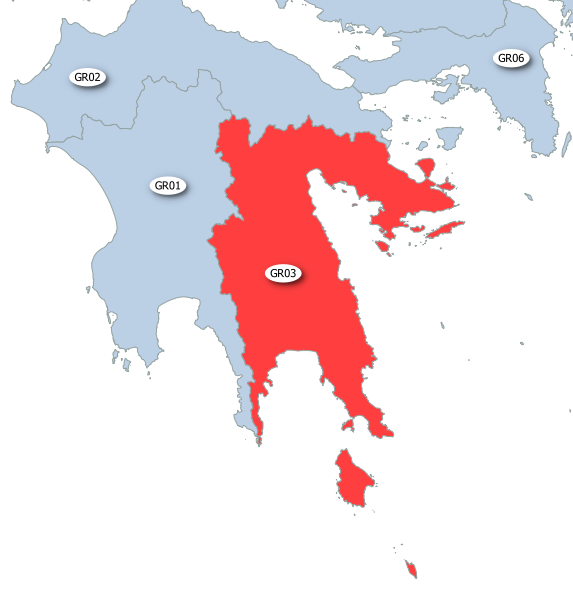 Πίνακας Περιεχομένων Βασικά μέτρα του Άρθρου 11.3(α)Βασικά μέτρα του Άρθρου 11.3(β) -  11.3(ιβ) Συμπληρωματικά Μέτρα Βασικά στατιστικά στοιχεία προόδου εφαρμογής του προγράμματος μέτρωνΒασικά Μέτρα  Άρθρου 11.(β) – 11.3(ιβ)Συμπληρωματικά  Μέτρα1*Περιλαμβάνονται και οι κατασκευές2* Δεν έχει συναφθεί σύμβαση έργου ή υπηρεσίας.  Οι διαδικασίες εξασφάλισης χρηματοδότησης έχουν ολοκληρωθείΕκτιμώμενοι προϋπολογισμοί ανά κατηγορία συμπληρωματικών μέτρων Στον πίνακα που ακολουθεί δίνονται τα αθροίσματα των εκτιμώμενων  προϋπολογισμών των επιμέρους συμπληρωματικών μέτρων ανά κατηγορία μέτρου και περίοδο εφαρμογής, όπως προκύπτουν από τον Πίνακα 3 της παρούσας. Επισημαίνεται ότι οι προϋπολογισμοί που αναφέρονται για τα μέτρα σε εξέλιξη περιλαμβάνουν εκτός των βραχυπρόθεσμων μέτρων και ορισμένα μεσοπρόθεσμα μέτρα τα οποία αφορούν σε έργα που βρίσκονται σε εξέλιξη και αναμένεται να ολοκληρωθούν μετά το 2015 (αναλυτικές πληροφορίες δίνονται στον Πίνακα 3 της παρούσας). Ο Πίνακας αυτός ανανεώνεται κατά την εξέλιξη της εφαρμογής των μέτρων καθώς:  (α) περιλαμβάνει τους  προεκτιμώμενους προϋπολογισμούς όπως έχουν προσδιοριστεί κατά την υλοποίηση του Σχεδίου Διαχείρισης που σε κάθε περίπτωση αναδιαμορφώνονται κατά την εξέλιξη των έργων ή των δράσεων (πχ λόγω των εκπτώσεων που προκύπτουν κατά τις διαδικασίες ανάθεσης ή από την ολοκλήρωση των μελετών) (β) Δεν περιλαμβάνει τους προϋπολογισμούς μέτρων που απαιτούν είτε περαιτέρω ανάλυση η οποία υλοποιείται κατά τις εργασίες της Ομάδας Εφαρμογής των Προγραμμάτων Μέτρων και θα είναι διαθέσιμοι σταδιακά. Εκτιμώμενοι προϋπολογισμοί  συμπληρωματικών μέτρων  ανά κατηγορία μέτρου και περίοδο εφαρμογής (σε €)Α/Α  1Α/Α  1Οδηγίες για ύδατα κολύμβησης (76/160/ΕΟΚ και 2006/7) Οδηγίες για ύδατα κολύμβησης (76/160/ΕΟΚ και 2006/7) Οδηγίες για ύδατα κολύμβησης (76/160/ΕΟΚ και 2006/7) Οδηγίες για ύδατα κολύμβησης (76/160/ΕΟΚ και 2006/7) Οδηγίες για ύδατα κολύμβησης (76/160/ΕΟΚ και 2006/7) Συνοπτική περιγραφήΣυνοπτική περιγραφήΣυνοπτική περιγραφήΣυνοπτική περιγραφήΣυνοπτική περιγραφήΗ ποιότητα των νερών κολύμβησης στις ακτές της Ελλάδας παρακολουθείται συστηματικά από το 1988, σύμφωνα με την Οδηγία 76/160/ΕΟΚ «περί της ποιότητας υδάτων κολύμβησης», στο πλαίσιο του «Προγράμματος παρακολούθησης ποιότητας νερών κολύμβησης στις ακτές της Ελλάδας». Το πρόγραμμα παρακολούθησης των υδάτων κολύμβησης επαναλαμβάνεται κάθε έτος κατά τη διάρκεια της κολυμβητικής περιόδου, από τον Μάιο έως τον Οκτώβρη και τα αποτελέσματά του καθώς και η ετήσια έκθεση παρακολούθησης κοινοποιούνται στην Ευρωπαϊκή Ένωση. Η Οδηγία 76/160/ΕΟΚ  ενσωματώθηκε στο εθνικό δίκαιο και την ΚYA 46399/1352/1986) και η μεταγενέστερή της Οδηγία 2006/7/ΕΚ με την ΚΥΑ 8600/416/E103/2009) και εφαρμόζονται αποτελεσματικά με υψηλά ποσοστά συμμόρφωσης με τις διατάξεις της. Η ποιότητα των νερών κολύμβησης στις ακτές της Ελλάδας παρακολουθείται συστηματικά από το 1988, σύμφωνα με την Οδηγία 76/160/ΕΟΚ «περί της ποιότητας υδάτων κολύμβησης», στο πλαίσιο του «Προγράμματος παρακολούθησης ποιότητας νερών κολύμβησης στις ακτές της Ελλάδας». Το πρόγραμμα παρακολούθησης των υδάτων κολύμβησης επαναλαμβάνεται κάθε έτος κατά τη διάρκεια της κολυμβητικής περιόδου, από τον Μάιο έως τον Οκτώβρη και τα αποτελέσματά του καθώς και η ετήσια έκθεση παρακολούθησης κοινοποιούνται στην Ευρωπαϊκή Ένωση. Η Οδηγία 76/160/ΕΟΚ  ενσωματώθηκε στο εθνικό δίκαιο και την ΚYA 46399/1352/1986) και η μεταγενέστερή της Οδηγία 2006/7/ΕΚ με την ΚΥΑ 8600/416/E103/2009) και εφαρμόζονται αποτελεσματικά με υψηλά ποσοστά συμμόρφωσης με τις διατάξεις της. Η ποιότητα των νερών κολύμβησης στις ακτές της Ελλάδας παρακολουθείται συστηματικά από το 1988, σύμφωνα με την Οδηγία 76/160/ΕΟΚ «περί της ποιότητας υδάτων κολύμβησης», στο πλαίσιο του «Προγράμματος παρακολούθησης ποιότητας νερών κολύμβησης στις ακτές της Ελλάδας». Το πρόγραμμα παρακολούθησης των υδάτων κολύμβησης επαναλαμβάνεται κάθε έτος κατά τη διάρκεια της κολυμβητικής περιόδου, από τον Μάιο έως τον Οκτώβρη και τα αποτελέσματά του καθώς και η ετήσια έκθεση παρακολούθησης κοινοποιούνται στην Ευρωπαϊκή Ένωση. Η Οδηγία 76/160/ΕΟΚ  ενσωματώθηκε στο εθνικό δίκαιο και την ΚYA 46399/1352/1986) και η μεταγενέστερή της Οδηγία 2006/7/ΕΚ με την ΚΥΑ 8600/416/E103/2009) και εφαρμόζονται αποτελεσματικά με υψηλά ποσοστά συμμόρφωσης με τις διατάξεις της. Η ποιότητα των νερών κολύμβησης στις ακτές της Ελλάδας παρακολουθείται συστηματικά από το 1988, σύμφωνα με την Οδηγία 76/160/ΕΟΚ «περί της ποιότητας υδάτων κολύμβησης», στο πλαίσιο του «Προγράμματος παρακολούθησης ποιότητας νερών κολύμβησης στις ακτές της Ελλάδας». Το πρόγραμμα παρακολούθησης των υδάτων κολύμβησης επαναλαμβάνεται κάθε έτος κατά τη διάρκεια της κολυμβητικής περιόδου, από τον Μάιο έως τον Οκτώβρη και τα αποτελέσματά του καθώς και η ετήσια έκθεση παρακολούθησης κοινοποιούνται στην Ευρωπαϊκή Ένωση. Η Οδηγία 76/160/ΕΟΚ  ενσωματώθηκε στο εθνικό δίκαιο και την ΚYA 46399/1352/1986) και η μεταγενέστερή της Οδηγία 2006/7/ΕΚ με την ΚΥΑ 8600/416/E103/2009) και εφαρμόζονται αποτελεσματικά με υψηλά ποσοστά συμμόρφωσης με τις διατάξεις της. Η ποιότητα των νερών κολύμβησης στις ακτές της Ελλάδας παρακολουθείται συστηματικά από το 1988, σύμφωνα με την Οδηγία 76/160/ΕΟΚ «περί της ποιότητας υδάτων κολύμβησης», στο πλαίσιο του «Προγράμματος παρακολούθησης ποιότητας νερών κολύμβησης στις ακτές της Ελλάδας». Το πρόγραμμα παρακολούθησης των υδάτων κολύμβησης επαναλαμβάνεται κάθε έτος κατά τη διάρκεια της κολυμβητικής περιόδου, από τον Μάιο έως τον Οκτώβρη και τα αποτελέσματά του καθώς και η ετήσια έκθεση παρακολούθησης κοινοποιούνται στην Ευρωπαϊκή Ένωση. Η Οδηγία 76/160/ΕΟΚ  ενσωματώθηκε στο εθνικό δίκαιο και την ΚYA 46399/1352/1986) και η μεταγενέστερή της Οδηγία 2006/7/ΕΚ με την ΚΥΑ 8600/416/E103/2009) και εφαρμόζονται αποτελεσματικά με υψηλά ποσοστά συμμόρφωσης με τις διατάξεις της. Εξειδίκευση εφαρμογής στο Υδατικό Διαμέρισμα Εξειδίκευση εφαρμογής στο Υδατικό Διαμέρισμα Εξειδίκευση εφαρμογής στο Υδατικό Διαμέρισμα Εξειδίκευση εφαρμογής στο Υδατικό Διαμέρισμα Εξειδίκευση εφαρμογής στο Υδατικό Διαμέρισμα Οι κύριες δράσεις που έχουν υλοποιηθεί ή υλοποιούνται από το ΥΠΕΚΑ σχετικές με τα Ύδατα Κολύμβησης αφορούν  Μητρώο Ταυτοτήτων των ακτών κολύμβησης (άρθρο 6 Οδηγίας 2006/7/ΕΚ) , που ως στόχο έχει την περιγραφή και παρουσίαση των βασικών χαρακτηριστικών των ακτών, την αναγνώριση των πηγών ρύπανσης που ενδέχεται να επηρεάσουν την ποιότητα των νερών και την αξιολόγηση του μεγέθους των επιπτώσεων. Η δράση ολοκληρώθηκε τον Δεκέμβριο του 2011. Καθορισμό της διάρκειας της κολυμβητικής περιόδου ετησίως έτος 2012. Υλοποίηση του προγράμματος παρακολούθησης ποιότητας νερών κολύμβησης στις ακτές της Ελλάδας. Παρακολουθούνται 2155 αντιπροσωπευτικά σημεία σε 40 Νομούς της χώρας. Στο ΥΔ 03 έχουν καταρτιστεί 88 ταυτότητες, 77 στη ΛΑΠ 31 και 11 στη ΛΑΠ 33.Οι κύριες δράσεις που έχουν υλοποιηθεί ή υλοποιούνται από το ΥΠΕΚΑ σχετικές με τα Ύδατα Κολύμβησης αφορούν  Μητρώο Ταυτοτήτων των ακτών κολύμβησης (άρθρο 6 Οδηγίας 2006/7/ΕΚ) , που ως στόχο έχει την περιγραφή και παρουσίαση των βασικών χαρακτηριστικών των ακτών, την αναγνώριση των πηγών ρύπανσης που ενδέχεται να επηρεάσουν την ποιότητα των νερών και την αξιολόγηση του μεγέθους των επιπτώσεων. Η δράση ολοκληρώθηκε τον Δεκέμβριο του 2011. Καθορισμό της διάρκειας της κολυμβητικής περιόδου ετησίως έτος 2012. Υλοποίηση του προγράμματος παρακολούθησης ποιότητας νερών κολύμβησης στις ακτές της Ελλάδας. Παρακολουθούνται 2155 αντιπροσωπευτικά σημεία σε 40 Νομούς της χώρας. Στο ΥΔ 03 έχουν καταρτιστεί 88 ταυτότητες, 77 στη ΛΑΠ 31 και 11 στη ΛΑΠ 33.Οι κύριες δράσεις που έχουν υλοποιηθεί ή υλοποιούνται από το ΥΠΕΚΑ σχετικές με τα Ύδατα Κολύμβησης αφορούν  Μητρώο Ταυτοτήτων των ακτών κολύμβησης (άρθρο 6 Οδηγίας 2006/7/ΕΚ) , που ως στόχο έχει την περιγραφή και παρουσίαση των βασικών χαρακτηριστικών των ακτών, την αναγνώριση των πηγών ρύπανσης που ενδέχεται να επηρεάσουν την ποιότητα των νερών και την αξιολόγηση του μεγέθους των επιπτώσεων. Η δράση ολοκληρώθηκε τον Δεκέμβριο του 2011. Καθορισμό της διάρκειας της κολυμβητικής περιόδου ετησίως έτος 2012. Υλοποίηση του προγράμματος παρακολούθησης ποιότητας νερών κολύμβησης στις ακτές της Ελλάδας. Παρακολουθούνται 2155 αντιπροσωπευτικά σημεία σε 40 Νομούς της χώρας. Στο ΥΔ 03 έχουν καταρτιστεί 88 ταυτότητες, 77 στη ΛΑΠ 31 και 11 στη ΛΑΠ 33.Οι κύριες δράσεις που έχουν υλοποιηθεί ή υλοποιούνται από το ΥΠΕΚΑ σχετικές με τα Ύδατα Κολύμβησης αφορούν  Μητρώο Ταυτοτήτων των ακτών κολύμβησης (άρθρο 6 Οδηγίας 2006/7/ΕΚ) , που ως στόχο έχει την περιγραφή και παρουσίαση των βασικών χαρακτηριστικών των ακτών, την αναγνώριση των πηγών ρύπανσης που ενδέχεται να επηρεάσουν την ποιότητα των νερών και την αξιολόγηση του μεγέθους των επιπτώσεων. Η δράση ολοκληρώθηκε τον Δεκέμβριο του 2011. Καθορισμό της διάρκειας της κολυμβητικής περιόδου ετησίως έτος 2012. Υλοποίηση του προγράμματος παρακολούθησης ποιότητας νερών κολύμβησης στις ακτές της Ελλάδας. Παρακολουθούνται 2155 αντιπροσωπευτικά σημεία σε 40 Νομούς της χώρας. Στο ΥΔ 03 έχουν καταρτιστεί 88 ταυτότητες, 77 στη ΛΑΠ 31 και 11 στη ΛΑΠ 33.Οι κύριες δράσεις που έχουν υλοποιηθεί ή υλοποιούνται από το ΥΠΕΚΑ σχετικές με τα Ύδατα Κολύμβησης αφορούν  Μητρώο Ταυτοτήτων των ακτών κολύμβησης (άρθρο 6 Οδηγίας 2006/7/ΕΚ) , που ως στόχο έχει την περιγραφή και παρουσίαση των βασικών χαρακτηριστικών των ακτών, την αναγνώριση των πηγών ρύπανσης που ενδέχεται να επηρεάσουν την ποιότητα των νερών και την αξιολόγηση του μεγέθους των επιπτώσεων. Η δράση ολοκληρώθηκε τον Δεκέμβριο του 2011. Καθορισμό της διάρκειας της κολυμβητικής περιόδου ετησίως έτος 2012. Υλοποίηση του προγράμματος παρακολούθησης ποιότητας νερών κολύμβησης στις ακτές της Ελλάδας. Παρακολουθούνται 2155 αντιπροσωπευτικά σημεία σε 40 Νομούς της χώρας. Στο ΥΔ 03 έχουν καταρτιστεί 88 ταυτότητες, 77 στη ΛΑΠ 31 και 11 στη ΛΑΠ 33.Φορέας Υλοποίησης Φορέας Υλοποίησης Φορέας Υλοποίησης Φορέας Υλοποίησης ΥΠΕΚΑ – ΕΓΥ και Δ/νσεις Υδάτων Κόστος ΕφαρμογήςΚόστος ΕφαρμογήςΚόστος ΕφαρμογήςΚόστος Εφαρμογής2,9 Μ€Πηγή Χρηματοδότησης Πηγή Χρηματοδότησης Πηγή Χρηματοδότησης Πηγή Χρηματοδότησης ΕΠ Περιβάλλον και Αειφόρος Ανάπτυξη και Περιφερειακά Επενδυτικά Προγράμματα μέσω του ΕΤΠΑ  Παραπομπή σε σχετικές Πηγές Πληροφόρησης Παραπομπή σε σχετικές Πηγές Πληροφόρησης Παραπομπή σε σχετικές Πηγές Πληροφόρησης Παραπομπή σε σχετικές Πηγές Πληροφόρησης Παραπομπή σε σχετικές Πηγές Πληροφόρησης www.bathingwaterprofiles.gr. Διαδραστικός ιστότοπος ενημέρωσης και συμμετοχής του κοινού «Ακτές με ταυτότητα» όπου δημοσιοποιούνται και τα αποτελέσματα παρακολούθησης και οι ετήσιες εκθέσεις των  αποτελεσμάτων  www.bathingwaterprofiles.gr. Διαδραστικός ιστότοπος ενημέρωσης και συμμετοχής του κοινού «Ακτές με ταυτότητα» όπου δημοσιοποιούνται και τα αποτελέσματα παρακολούθησης και οι ετήσιες εκθέσεις των  αποτελεσμάτων  www.bathingwaterprofiles.gr. Διαδραστικός ιστότοπος ενημέρωσης και συμμετοχής του κοινού «Ακτές με ταυτότητα» όπου δημοσιοποιούνται και τα αποτελέσματα παρακολούθησης και οι ετήσιες εκθέσεις των  αποτελεσμάτων  www.bathingwaterprofiles.gr. Διαδραστικός ιστότοπος ενημέρωσης και συμμετοχής του κοινού «Ακτές με ταυτότητα» όπου δημοσιοποιούνται και τα αποτελέσματα παρακολούθησης και οι ετήσιες εκθέσεις των  αποτελεσμάτων  www.bathingwaterprofiles.gr. Διαδραστικός ιστότοπος ενημέρωσης και συμμετοχής του κοινού «Ακτές με ταυτότητα» όπου δημοσιοποιούνται και τα αποτελέσματα παρακολούθησης και οι ετήσιες εκθέσεις των  αποτελεσμάτων  Α/Α  2Οδηγίες για τη διατήρηση των Πτηνών (79/409/ΕΟΚ) Οδηγίες για τη διατήρηση των Πτηνών (79/409/ΕΟΚ) Οδηγίες για τη διατήρηση των Πτηνών (79/409/ΕΟΚ) Οδηγίες για τη διατήρηση των Πτηνών (79/409/ΕΟΚ) Οδηγίες για τη διατήρηση των Πτηνών (79/409/ΕΟΚ) Συνοπτική περιγραφήΣυνοπτική περιγραφήΣυνοπτική περιγραφήΣυνοπτική περιγραφήΣυνοπτική περιγραφήΈχει συνάφεια με την οδηγία για τα οικοσυστήματα (92/43/ΕΟΚ) (βλ. Παρακάτω). Αφορά στις Οδηγία 79/409/ΕΟΚ περί της διατηρήσεως των αγρίων πτηνών που κωδικοποιήθηκε με την Οδηγία 2009/147/ΕΚ και ενσωματώθηκαν στο εθνικό δίκαιο με την ΚΥΑ 414985/29-11-85 «Μέτρα διαχείρισης της άγριας πτηνοπανίδας» και την ΚΥΑ ΚΥΑ 37338/1807/Ε103/6-9-2010 «Καθορισμός μέτρων και διαδικασιών για τη διατήρηση της άγριας ορνιθοπανίδας και των οικοτόπων/ενδιαιτημάτων της, σε συμμόρφωση με τις διατάξεις της Οδηγίας 79/409/ΕΟΚ»Με την ΚΥΑ 37338/1807/Ε103/6-9-2010 θεσπίστηκαν 202 ΖΕΠ, που αποτελούν τμήμα του Ευρωπαϊκού δικτύου Natura. Για την τεκμηρίωση των απαιτήσεων και απειλών των ειδών χαρακτηρισμού των ΖΕΠ, προκηρύχτηκε το 2007 μελέτη με τίτλο: «Προσδιορισμός συμβατών δραστηριοτήτων σε σχέση με τα είδη χαρακτηρισμού των ΖΕΠ η οποία επικαιροποιήθηκε  στο πλαίσιο του έργου «Πρόγραμμα επαναξιολόγησης 69 Σημαντικών Περιοχών για τα Πουλιά για τον χαρακτηρισμό τους ως Ζωνών Ειδικής Προστασίας της Ορνιθοπανίδας. Σύνταξη σχεδίων δράσης για την προστασία των ειδών προτεραιότητας». Οι προβλέψεις της Οδηγίας συμπληρώνονται με το νόμος 3937/2011 ο οποίος ως βασικά εργαλεία διαχείρισης και διατήρησης της βιοποικιλότητας προβλέπει τα ακόλουθα πέντε: α) η εθνική στρατηγική για τη βιοποικιλότητα, που θα επικαιροποιείται ανά δεκαπενταετία, β) το αναλυτικό σχέδιο δράσης που θα επικαιροποιείται ανά πενταετία, γ) την Εθνική απογραφή βιοποικιλότητας, που θα επικαιροποιείται ανά δεκαετία, δ)τα Σχέδια επιστημονικής παρακολούθησης οικοτόπων και ειδών, που θα επικαιροποιούνται ανά δεκαετία, ε) τους κόκκινους καταλόγους απειλούμενων ειδών, που θα επικαιροποιούνται ανά πενταετία.Έχει συνάφεια με την οδηγία για τα οικοσυστήματα (92/43/ΕΟΚ) (βλ. Παρακάτω). Αφορά στις Οδηγία 79/409/ΕΟΚ περί της διατηρήσεως των αγρίων πτηνών που κωδικοποιήθηκε με την Οδηγία 2009/147/ΕΚ και ενσωματώθηκαν στο εθνικό δίκαιο με την ΚΥΑ 414985/29-11-85 «Μέτρα διαχείρισης της άγριας πτηνοπανίδας» και την ΚΥΑ ΚΥΑ 37338/1807/Ε103/6-9-2010 «Καθορισμός μέτρων και διαδικασιών για τη διατήρηση της άγριας ορνιθοπανίδας και των οικοτόπων/ενδιαιτημάτων της, σε συμμόρφωση με τις διατάξεις της Οδηγίας 79/409/ΕΟΚ»Με την ΚΥΑ 37338/1807/Ε103/6-9-2010 θεσπίστηκαν 202 ΖΕΠ, που αποτελούν τμήμα του Ευρωπαϊκού δικτύου Natura. Για την τεκμηρίωση των απαιτήσεων και απειλών των ειδών χαρακτηρισμού των ΖΕΠ, προκηρύχτηκε το 2007 μελέτη με τίτλο: «Προσδιορισμός συμβατών δραστηριοτήτων σε σχέση με τα είδη χαρακτηρισμού των ΖΕΠ η οποία επικαιροποιήθηκε  στο πλαίσιο του έργου «Πρόγραμμα επαναξιολόγησης 69 Σημαντικών Περιοχών για τα Πουλιά για τον χαρακτηρισμό τους ως Ζωνών Ειδικής Προστασίας της Ορνιθοπανίδας. Σύνταξη σχεδίων δράσης για την προστασία των ειδών προτεραιότητας». Οι προβλέψεις της Οδηγίας συμπληρώνονται με το νόμος 3937/2011 ο οποίος ως βασικά εργαλεία διαχείρισης και διατήρησης της βιοποικιλότητας προβλέπει τα ακόλουθα πέντε: α) η εθνική στρατηγική για τη βιοποικιλότητα, που θα επικαιροποιείται ανά δεκαπενταετία, β) το αναλυτικό σχέδιο δράσης που θα επικαιροποιείται ανά πενταετία, γ) την Εθνική απογραφή βιοποικιλότητας, που θα επικαιροποιείται ανά δεκαετία, δ)τα Σχέδια επιστημονικής παρακολούθησης οικοτόπων και ειδών, που θα επικαιροποιούνται ανά δεκαετία, ε) τους κόκκινους καταλόγους απειλούμενων ειδών, που θα επικαιροποιούνται ανά πενταετία.Έχει συνάφεια με την οδηγία για τα οικοσυστήματα (92/43/ΕΟΚ) (βλ. Παρακάτω). Αφορά στις Οδηγία 79/409/ΕΟΚ περί της διατηρήσεως των αγρίων πτηνών που κωδικοποιήθηκε με την Οδηγία 2009/147/ΕΚ και ενσωματώθηκαν στο εθνικό δίκαιο με την ΚΥΑ 414985/29-11-85 «Μέτρα διαχείρισης της άγριας πτηνοπανίδας» και την ΚΥΑ ΚΥΑ 37338/1807/Ε103/6-9-2010 «Καθορισμός μέτρων και διαδικασιών για τη διατήρηση της άγριας ορνιθοπανίδας και των οικοτόπων/ενδιαιτημάτων της, σε συμμόρφωση με τις διατάξεις της Οδηγίας 79/409/ΕΟΚ»Με την ΚΥΑ 37338/1807/Ε103/6-9-2010 θεσπίστηκαν 202 ΖΕΠ, που αποτελούν τμήμα του Ευρωπαϊκού δικτύου Natura. Για την τεκμηρίωση των απαιτήσεων και απειλών των ειδών χαρακτηρισμού των ΖΕΠ, προκηρύχτηκε το 2007 μελέτη με τίτλο: «Προσδιορισμός συμβατών δραστηριοτήτων σε σχέση με τα είδη χαρακτηρισμού των ΖΕΠ η οποία επικαιροποιήθηκε  στο πλαίσιο του έργου «Πρόγραμμα επαναξιολόγησης 69 Σημαντικών Περιοχών για τα Πουλιά για τον χαρακτηρισμό τους ως Ζωνών Ειδικής Προστασίας της Ορνιθοπανίδας. Σύνταξη σχεδίων δράσης για την προστασία των ειδών προτεραιότητας». Οι προβλέψεις της Οδηγίας συμπληρώνονται με το νόμος 3937/2011 ο οποίος ως βασικά εργαλεία διαχείρισης και διατήρησης της βιοποικιλότητας προβλέπει τα ακόλουθα πέντε: α) η εθνική στρατηγική για τη βιοποικιλότητα, που θα επικαιροποιείται ανά δεκαπενταετία, β) το αναλυτικό σχέδιο δράσης που θα επικαιροποιείται ανά πενταετία, γ) την Εθνική απογραφή βιοποικιλότητας, που θα επικαιροποιείται ανά δεκαετία, δ)τα Σχέδια επιστημονικής παρακολούθησης οικοτόπων και ειδών, που θα επικαιροποιούνται ανά δεκαετία, ε) τους κόκκινους καταλόγους απειλούμενων ειδών, που θα επικαιροποιούνται ανά πενταετία.Έχει συνάφεια με την οδηγία για τα οικοσυστήματα (92/43/ΕΟΚ) (βλ. Παρακάτω). Αφορά στις Οδηγία 79/409/ΕΟΚ περί της διατηρήσεως των αγρίων πτηνών που κωδικοποιήθηκε με την Οδηγία 2009/147/ΕΚ και ενσωματώθηκαν στο εθνικό δίκαιο με την ΚΥΑ 414985/29-11-85 «Μέτρα διαχείρισης της άγριας πτηνοπανίδας» και την ΚΥΑ ΚΥΑ 37338/1807/Ε103/6-9-2010 «Καθορισμός μέτρων και διαδικασιών για τη διατήρηση της άγριας ορνιθοπανίδας και των οικοτόπων/ενδιαιτημάτων της, σε συμμόρφωση με τις διατάξεις της Οδηγίας 79/409/ΕΟΚ»Με την ΚΥΑ 37338/1807/Ε103/6-9-2010 θεσπίστηκαν 202 ΖΕΠ, που αποτελούν τμήμα του Ευρωπαϊκού δικτύου Natura. Για την τεκμηρίωση των απαιτήσεων και απειλών των ειδών χαρακτηρισμού των ΖΕΠ, προκηρύχτηκε το 2007 μελέτη με τίτλο: «Προσδιορισμός συμβατών δραστηριοτήτων σε σχέση με τα είδη χαρακτηρισμού των ΖΕΠ η οποία επικαιροποιήθηκε  στο πλαίσιο του έργου «Πρόγραμμα επαναξιολόγησης 69 Σημαντικών Περιοχών για τα Πουλιά για τον χαρακτηρισμό τους ως Ζωνών Ειδικής Προστασίας της Ορνιθοπανίδας. Σύνταξη σχεδίων δράσης για την προστασία των ειδών προτεραιότητας». Οι προβλέψεις της Οδηγίας συμπληρώνονται με το νόμος 3937/2011 ο οποίος ως βασικά εργαλεία διαχείρισης και διατήρησης της βιοποικιλότητας προβλέπει τα ακόλουθα πέντε: α) η εθνική στρατηγική για τη βιοποικιλότητα, που θα επικαιροποιείται ανά δεκαπενταετία, β) το αναλυτικό σχέδιο δράσης που θα επικαιροποιείται ανά πενταετία, γ) την Εθνική απογραφή βιοποικιλότητας, που θα επικαιροποιείται ανά δεκαετία, δ)τα Σχέδια επιστημονικής παρακολούθησης οικοτόπων και ειδών, που θα επικαιροποιούνται ανά δεκαετία, ε) τους κόκκινους καταλόγους απειλούμενων ειδών, που θα επικαιροποιούνται ανά πενταετία.Έχει συνάφεια με την οδηγία για τα οικοσυστήματα (92/43/ΕΟΚ) (βλ. Παρακάτω). Αφορά στις Οδηγία 79/409/ΕΟΚ περί της διατηρήσεως των αγρίων πτηνών που κωδικοποιήθηκε με την Οδηγία 2009/147/ΕΚ και ενσωματώθηκαν στο εθνικό δίκαιο με την ΚΥΑ 414985/29-11-85 «Μέτρα διαχείρισης της άγριας πτηνοπανίδας» και την ΚΥΑ ΚΥΑ 37338/1807/Ε103/6-9-2010 «Καθορισμός μέτρων και διαδικασιών για τη διατήρηση της άγριας ορνιθοπανίδας και των οικοτόπων/ενδιαιτημάτων της, σε συμμόρφωση με τις διατάξεις της Οδηγίας 79/409/ΕΟΚ»Με την ΚΥΑ 37338/1807/Ε103/6-9-2010 θεσπίστηκαν 202 ΖΕΠ, που αποτελούν τμήμα του Ευρωπαϊκού δικτύου Natura. Για την τεκμηρίωση των απαιτήσεων και απειλών των ειδών χαρακτηρισμού των ΖΕΠ, προκηρύχτηκε το 2007 μελέτη με τίτλο: «Προσδιορισμός συμβατών δραστηριοτήτων σε σχέση με τα είδη χαρακτηρισμού των ΖΕΠ η οποία επικαιροποιήθηκε  στο πλαίσιο του έργου «Πρόγραμμα επαναξιολόγησης 69 Σημαντικών Περιοχών για τα Πουλιά για τον χαρακτηρισμό τους ως Ζωνών Ειδικής Προστασίας της Ορνιθοπανίδας. Σύνταξη σχεδίων δράσης για την προστασία των ειδών προτεραιότητας». Οι προβλέψεις της Οδηγίας συμπληρώνονται με το νόμος 3937/2011 ο οποίος ως βασικά εργαλεία διαχείρισης και διατήρησης της βιοποικιλότητας προβλέπει τα ακόλουθα πέντε: α) η εθνική στρατηγική για τη βιοποικιλότητα, που θα επικαιροποιείται ανά δεκαπενταετία, β) το αναλυτικό σχέδιο δράσης που θα επικαιροποιείται ανά πενταετία, γ) την Εθνική απογραφή βιοποικιλότητας, που θα επικαιροποιείται ανά δεκαετία, δ)τα Σχέδια επιστημονικής παρακολούθησης οικοτόπων και ειδών, που θα επικαιροποιούνται ανά δεκαετία, ε) τους κόκκινους καταλόγους απειλούμενων ειδών, που θα επικαιροποιούνται ανά πενταετία.Εξειδίκευση εφαρμογής στο Υδατικό Διαμέρισμα Εξειδίκευση εφαρμογής στο Υδατικό Διαμέρισμα Εξειδίκευση εφαρμογής στο Υδατικό Διαμέρισμα Εξειδίκευση εφαρμογής στο Υδατικό Διαμέρισμα Εξειδίκευση εφαρμογής στο Υδατικό Διαμέρισμα Στο Υδατικό διαμέρισμα έχουν ορισθεί 10  Ζώνες Ειδικής Προστασίας οι οποίες έχουν Ενταχθεί στο δίκτυο Natura 2000.  Επίσης σε κεντρικό επίπεδο υλοποιείται  το έργο  «Εποπτεία των τύπων οικοτόπων και των ειδών κοινοτικού ενδιαφέροντος στην Ελλάδα (περιοχές του Δικτύου NATURA 2000 και εθνικός χώρος)» το σε ανταπόκριση της χώρας στις υποχρεώσεις που απορρέουν από τις Οδηγίες 92/43/ΕΟΚ και 2009/147/ΕΚ.  Οι περιοχές του δικτύου Natura που τμήμα τους ή στο σύνολο τους εντάσσονται στο ΥΔ της Ανατολικής Πελοποννήσου είναι οι εξής:Περιοχές δικτύου Natura ΥΔ ΑνατολικήςΠελοποννήσουΣτο Υδατικό διαμέρισμα έχουν ορισθεί 10  Ζώνες Ειδικής Προστασίας οι οποίες έχουν Ενταχθεί στο δίκτυο Natura 2000.  Επίσης σε κεντρικό επίπεδο υλοποιείται  το έργο  «Εποπτεία των τύπων οικοτόπων και των ειδών κοινοτικού ενδιαφέροντος στην Ελλάδα (περιοχές του Δικτύου NATURA 2000 και εθνικός χώρος)» το σε ανταπόκριση της χώρας στις υποχρεώσεις που απορρέουν από τις Οδηγίες 92/43/ΕΟΚ και 2009/147/ΕΚ.  Οι περιοχές του δικτύου Natura που τμήμα τους ή στο σύνολο τους εντάσσονται στο ΥΔ της Ανατολικής Πελοποννήσου είναι οι εξής:Περιοχές δικτύου Natura ΥΔ ΑνατολικήςΠελοποννήσουΣτο Υδατικό διαμέρισμα έχουν ορισθεί 10  Ζώνες Ειδικής Προστασίας οι οποίες έχουν Ενταχθεί στο δίκτυο Natura 2000.  Επίσης σε κεντρικό επίπεδο υλοποιείται  το έργο  «Εποπτεία των τύπων οικοτόπων και των ειδών κοινοτικού ενδιαφέροντος στην Ελλάδα (περιοχές του Δικτύου NATURA 2000 και εθνικός χώρος)» το σε ανταπόκριση της χώρας στις υποχρεώσεις που απορρέουν από τις Οδηγίες 92/43/ΕΟΚ και 2009/147/ΕΚ.  Οι περιοχές του δικτύου Natura που τμήμα τους ή στο σύνολο τους εντάσσονται στο ΥΔ της Ανατολικής Πελοποννήσου είναι οι εξής:Περιοχές δικτύου Natura ΥΔ ΑνατολικήςΠελοποννήσουΣτο Υδατικό διαμέρισμα έχουν ορισθεί 10  Ζώνες Ειδικής Προστασίας οι οποίες έχουν Ενταχθεί στο δίκτυο Natura 2000.  Επίσης σε κεντρικό επίπεδο υλοποιείται  το έργο  «Εποπτεία των τύπων οικοτόπων και των ειδών κοινοτικού ενδιαφέροντος στην Ελλάδα (περιοχές του Δικτύου NATURA 2000 και εθνικός χώρος)» το σε ανταπόκριση της χώρας στις υποχρεώσεις που απορρέουν από τις Οδηγίες 92/43/ΕΟΚ και 2009/147/ΕΚ.  Οι περιοχές του δικτύου Natura που τμήμα τους ή στο σύνολο τους εντάσσονται στο ΥΔ της Ανατολικής Πελοποννήσου είναι οι εξής:Περιοχές δικτύου Natura ΥΔ ΑνατολικήςΠελοποννήσουΣτο Υδατικό διαμέρισμα έχουν ορισθεί 10  Ζώνες Ειδικής Προστασίας οι οποίες έχουν Ενταχθεί στο δίκτυο Natura 2000.  Επίσης σε κεντρικό επίπεδο υλοποιείται  το έργο  «Εποπτεία των τύπων οικοτόπων και των ειδών κοινοτικού ενδιαφέροντος στην Ελλάδα (περιοχές του Δικτύου NATURA 2000 και εθνικός χώρος)» το σε ανταπόκριση της χώρας στις υποχρεώσεις που απορρέουν από τις Οδηγίες 92/43/ΕΟΚ και 2009/147/ΕΚ.  Οι περιοχές του δικτύου Natura που τμήμα τους ή στο σύνολο τους εντάσσονται στο ΥΔ της Ανατολικής Πελοποννήσου είναι οι εξής:Περιοχές δικτύου Natura ΥΔ ΑνατολικήςΠελοποννήσουΦορέας Υλοποίησης Φορέας Υλοποίησης Φορέας Υλοποίησης ΥΠΕΚΑ  και Φορείς Διαχείρισης Προστατευόμενων Περιοχών ΥΠΕΚΑ  και Φορείς Διαχείρισης Προστατευόμενων Περιοχών Κόστος ΕφαρμογήςΚόστος ΕφαρμογήςΚόστος Εφαρμογής5 Μ€ (για την περίοδο 2007- 2015. Αφορά μόνο στο έργο της Εποπτείας και αξιολόγησης της κατάστασης διατήρησης ειδών και τύπων οικοτύπων κοινοτικού ενδιαφέροντος)5 Μ€ (για την περίοδο 2007- 2015. Αφορά μόνο στο έργο της Εποπτείας και αξιολόγησης της κατάστασης διατήρησης ειδών και τύπων οικοτύπων κοινοτικού ενδιαφέροντος)Πηγή Χρηματοδότησης Πηγή Χρηματοδότησης Πηγή Χρηματοδότησης ΕΤΠΑ  μέσω του ΕΠ Περιβάλλον και Αειφόρος Ανάπτυξη ΕΤΠΑ  μέσω του ΕΠ Περιβάλλον και Αειφόρος Ανάπτυξη Παραπομπή σε σχετικές Πηγές Πληροφόρησης Παραπομπή σε σχετικές Πηγές Πληροφόρησης Παραπομπή σε σχετικές Πηγές Πληροφόρησης Παραπομπή σε σχετικές Πηγές Πληροφόρησης Παραπομπή σε σχετικές Πηγές Πληροφόρησης www.ypeka.gr  Για το σύνολο των δράσεων που σχετίζονται με τις προστατευόμενες περιοχές Έργο : Εποπτεία και αξιολόγηση της κατάστασης διατήρησης ειδών και τύπων οικοτόπων της Ελλάδας. Καθορισμός μεθοδολογίας και σύνταξη προδιαγραφών για την αξιολόγηση περιοχών και το χαρακτηρισμό τους ως Ζωνών Ειδικής Προστασίας της ορνιθοπανίδας με πιλοτική εφαρμογή σε 10 περιοχέςΠροσδιορισμός συμβατών δραστηριοτήτων σε σχέση με τα είδη χαρακτηρισμού των ΖΕΠ της ορνιθοπανίδας.2η Έκθεση εφαρμογής της Οδηγίας 92/43/ΕΟΚΠρόγραμμα επαναξιολόγησης 69 Σημαντικών Περιοχών για τα Πουλιά για τον χαρακτηρισμό τους ως Ζωνών Ειδικής Προστασίας της ορνιθοπανίδας – Τελική αναφορά. (pdf, 3,27MB)www.ypeka.gr  Για το σύνολο των δράσεων που σχετίζονται με τις προστατευόμενες περιοχές Έργο : Εποπτεία και αξιολόγηση της κατάστασης διατήρησης ειδών και τύπων οικοτόπων της Ελλάδας. Καθορισμός μεθοδολογίας και σύνταξη προδιαγραφών για την αξιολόγηση περιοχών και το χαρακτηρισμό τους ως Ζωνών Ειδικής Προστασίας της ορνιθοπανίδας με πιλοτική εφαρμογή σε 10 περιοχέςΠροσδιορισμός συμβατών δραστηριοτήτων σε σχέση με τα είδη χαρακτηρισμού των ΖΕΠ της ορνιθοπανίδας.2η Έκθεση εφαρμογής της Οδηγίας 92/43/ΕΟΚΠρόγραμμα επαναξιολόγησης 69 Σημαντικών Περιοχών για τα Πουλιά για τον χαρακτηρισμό τους ως Ζωνών Ειδικής Προστασίας της ορνιθοπανίδας – Τελική αναφορά. (pdf, 3,27MB)www.ypeka.gr  Για το σύνολο των δράσεων που σχετίζονται με τις προστατευόμενες περιοχές Έργο : Εποπτεία και αξιολόγηση της κατάστασης διατήρησης ειδών και τύπων οικοτόπων της Ελλάδας. Καθορισμός μεθοδολογίας και σύνταξη προδιαγραφών για την αξιολόγηση περιοχών και το χαρακτηρισμό τους ως Ζωνών Ειδικής Προστασίας της ορνιθοπανίδας με πιλοτική εφαρμογή σε 10 περιοχέςΠροσδιορισμός συμβατών δραστηριοτήτων σε σχέση με τα είδη χαρακτηρισμού των ΖΕΠ της ορνιθοπανίδας.2η Έκθεση εφαρμογής της Οδηγίας 92/43/ΕΟΚΠρόγραμμα επαναξιολόγησης 69 Σημαντικών Περιοχών για τα Πουλιά για τον χαρακτηρισμό τους ως Ζωνών Ειδικής Προστασίας της ορνιθοπανίδας – Τελική αναφορά. (pdf, 3,27MB)www.ypeka.gr  Για το σύνολο των δράσεων που σχετίζονται με τις προστατευόμενες περιοχές Έργο : Εποπτεία και αξιολόγηση της κατάστασης διατήρησης ειδών και τύπων οικοτόπων της Ελλάδας. Καθορισμός μεθοδολογίας και σύνταξη προδιαγραφών για την αξιολόγηση περιοχών και το χαρακτηρισμό τους ως Ζωνών Ειδικής Προστασίας της ορνιθοπανίδας με πιλοτική εφαρμογή σε 10 περιοχέςΠροσδιορισμός συμβατών δραστηριοτήτων σε σχέση με τα είδη χαρακτηρισμού των ΖΕΠ της ορνιθοπανίδας.2η Έκθεση εφαρμογής της Οδηγίας 92/43/ΕΟΚΠρόγραμμα επαναξιολόγησης 69 Σημαντικών Περιοχών για τα Πουλιά για τον χαρακτηρισμό τους ως Ζωνών Ειδικής Προστασίας της ορνιθοπανίδας – Τελική αναφορά. (pdf, 3,27MB)www.ypeka.gr  Για το σύνολο των δράσεων που σχετίζονται με τις προστατευόμενες περιοχές Έργο : Εποπτεία και αξιολόγηση της κατάστασης διατήρησης ειδών και τύπων οικοτόπων της Ελλάδας. Καθορισμός μεθοδολογίας και σύνταξη προδιαγραφών για την αξιολόγηση περιοχών και το χαρακτηρισμό τους ως Ζωνών Ειδικής Προστασίας της ορνιθοπανίδας με πιλοτική εφαρμογή σε 10 περιοχέςΠροσδιορισμός συμβατών δραστηριοτήτων σε σχέση με τα είδη χαρακτηρισμού των ΖΕΠ της ορνιθοπανίδας.2η Έκθεση εφαρμογής της Οδηγίας 92/43/ΕΟΚΠρόγραμμα επαναξιολόγησης 69 Σημαντικών Περιοχών για τα Πουλιά για τον χαρακτηρισμό τους ως Ζωνών Ειδικής Προστασίας της ορνιθοπανίδας – Τελική αναφορά. (pdf, 3,27MB)Α/Α  3Οδηγίες για το πόσιμο νερό (80/778/ΕΟΚ, 98/83/ΕΚ)Οδηγίες για το πόσιμο νερό (80/778/ΕΟΚ, 98/83/ΕΚ)Οδηγίες για το πόσιμο νερό (80/778/ΕΟΚ, 98/83/ΕΚ)Συνοπτική περιγραφήΣυνοπτική περιγραφήΣυνοπτική περιγραφήΗ Οδηγία 98/83/ΕΚ ενσωματώθηκε στην εθνική νομοθεσία με την ΚΥΑ Υ2/2600/2001 - Ποιότητα του νερού ανθρώπινης κατανάλωσης, σε συμμόρφωση προς την Οδηγία 98/83/ΕΚ, όπως διορθώθηκε από την Υ2/ 3423 πράξη (ΦΕΚ 1082/Β/2001) και τροποποιήθηκε εν συνεχεία από την ΥΑ ΔΥΓ2/Γ.Π. οικ. 38295/07, (630/Β/2007) «Τροποποίηση της Υγειονομικής Διάταξης κοινής υπουργικής απόφασης Υ2/2600/2001 «Ποιότητα του νερού ανθρώπινης κατανάλωσης», σε συμμόρφωση προς την οδηγία 98/83/ΕΚ» Για την εφαρμογή της Οδηγίας 98/83/ΕΚ, έχουν καθοριστεί οι κάτωθι Αρμόδιες Αρχές (Άρθρο 8 της ΥΑ ΔΥΓ2/Γ.Π. οικ. 38295/07): οι υπηρεσίες Υγείας των Νομαρχιακών Αυτοδιοικήσεων, οι κατά το Νόμο αντίστοιχες υπηρεσίες των Περιφερειών, όπως αυτές ορίζονται εκάστοτε (ΥΠΕ ή Δημ. Υγείας ή Υγείας) και σε επιτελικό βαθμό το Υπουργείο Υγείας και Κοινωνικής Αλληλεγγύης. Οι υπηρεσίες Υγείας των Περιφερειών, παρακολουθούν την ορθή εφαρμογή και εκτέλεση της ΥΑ ΔΥΓ2/Γ.Π. οικ. 38295/07 στα γεωγραφικά όρια της ευθύνης τους. Συγκεντρώνουν και αξιολογούν τα στοιχεία παρακολούθησης της ποιότητας του πόσιμου νερού, προτείνουν τη λήψη των κατάλληλων προληπτικών και επανορθωτικών μέτρων και στα πλαίσια της συνεργασίας με την Κεντρική Υπηρεσία του Υπουργείου Υγείας και Κοινωνικής Αλληλεγγύης αποστέλλουν τα ανωτέρω αξιολογημένα στοιχεία παρακολούθησης της ποιότητας του πόσιμου νερού και προτάσεις για την αντιμετώπιση ενδεχόμενων προβλημάτων στη Δ/νση Υγειονομικής Μηχανικής και Υγιεινής Περιβάλλοντος του Υπουργείου Υγείας και Κοινωνικής Αλληλεγγύης. Το Υπουργείο Υγείας και Κοινωνικής Αλληλεγγύης συγκεντρώνει όλα τα σχετικά στοιχεία και συνεργάζεται με το Υπουργείο Εσωτερικών, Δημόσιας Διοίκησης και Αποκέντρωσης για την αξιολόγηση τους και τη λήψη μέτρων για την προστασία της Δημόσιας Υγείας. Το Υπουργείο Υγείας και Κοινωνικής Αλληλεγγύης αποστέλλει τα στοιχεία που απαιτούνται, για κάθε σχετική ενημέρωση και εμπρόθεσμη γνωστοποίηση στην Ευρωπαϊκή Επιτροπή. Η Οδηγία 98/83/ΕΚ ενσωματώθηκε στην εθνική νομοθεσία με την ΚΥΑ Υ2/2600/2001 - Ποιότητα του νερού ανθρώπινης κατανάλωσης, σε συμμόρφωση προς την Οδηγία 98/83/ΕΚ, όπως διορθώθηκε από την Υ2/ 3423 πράξη (ΦΕΚ 1082/Β/2001) και τροποποιήθηκε εν συνεχεία από την ΥΑ ΔΥΓ2/Γ.Π. οικ. 38295/07, (630/Β/2007) «Τροποποίηση της Υγειονομικής Διάταξης κοινής υπουργικής απόφασης Υ2/2600/2001 «Ποιότητα του νερού ανθρώπινης κατανάλωσης», σε συμμόρφωση προς την οδηγία 98/83/ΕΚ» Για την εφαρμογή της Οδηγίας 98/83/ΕΚ, έχουν καθοριστεί οι κάτωθι Αρμόδιες Αρχές (Άρθρο 8 της ΥΑ ΔΥΓ2/Γ.Π. οικ. 38295/07): οι υπηρεσίες Υγείας των Νομαρχιακών Αυτοδιοικήσεων, οι κατά το Νόμο αντίστοιχες υπηρεσίες των Περιφερειών, όπως αυτές ορίζονται εκάστοτε (ΥΠΕ ή Δημ. Υγείας ή Υγείας) και σε επιτελικό βαθμό το Υπουργείο Υγείας και Κοινωνικής Αλληλεγγύης. Οι υπηρεσίες Υγείας των Περιφερειών, παρακολουθούν την ορθή εφαρμογή και εκτέλεση της ΥΑ ΔΥΓ2/Γ.Π. οικ. 38295/07 στα γεωγραφικά όρια της ευθύνης τους. Συγκεντρώνουν και αξιολογούν τα στοιχεία παρακολούθησης της ποιότητας του πόσιμου νερού, προτείνουν τη λήψη των κατάλληλων προληπτικών και επανορθωτικών μέτρων και στα πλαίσια της συνεργασίας με την Κεντρική Υπηρεσία του Υπουργείου Υγείας και Κοινωνικής Αλληλεγγύης αποστέλλουν τα ανωτέρω αξιολογημένα στοιχεία παρακολούθησης της ποιότητας του πόσιμου νερού και προτάσεις για την αντιμετώπιση ενδεχόμενων προβλημάτων στη Δ/νση Υγειονομικής Μηχανικής και Υγιεινής Περιβάλλοντος του Υπουργείου Υγείας και Κοινωνικής Αλληλεγγύης. Το Υπουργείο Υγείας και Κοινωνικής Αλληλεγγύης συγκεντρώνει όλα τα σχετικά στοιχεία και συνεργάζεται με το Υπουργείο Εσωτερικών, Δημόσιας Διοίκησης και Αποκέντρωσης για την αξιολόγηση τους και τη λήψη μέτρων για την προστασία της Δημόσιας Υγείας. Το Υπουργείο Υγείας και Κοινωνικής Αλληλεγγύης αποστέλλει τα στοιχεία που απαιτούνται, για κάθε σχετική ενημέρωση και εμπρόθεσμη γνωστοποίηση στην Ευρωπαϊκή Επιτροπή. Η Οδηγία 98/83/ΕΚ ενσωματώθηκε στην εθνική νομοθεσία με την ΚΥΑ Υ2/2600/2001 - Ποιότητα του νερού ανθρώπινης κατανάλωσης, σε συμμόρφωση προς την Οδηγία 98/83/ΕΚ, όπως διορθώθηκε από την Υ2/ 3423 πράξη (ΦΕΚ 1082/Β/2001) και τροποποιήθηκε εν συνεχεία από την ΥΑ ΔΥΓ2/Γ.Π. οικ. 38295/07, (630/Β/2007) «Τροποποίηση της Υγειονομικής Διάταξης κοινής υπουργικής απόφασης Υ2/2600/2001 «Ποιότητα του νερού ανθρώπινης κατανάλωσης», σε συμμόρφωση προς την οδηγία 98/83/ΕΚ» Για την εφαρμογή της Οδηγίας 98/83/ΕΚ, έχουν καθοριστεί οι κάτωθι Αρμόδιες Αρχές (Άρθρο 8 της ΥΑ ΔΥΓ2/Γ.Π. οικ. 38295/07): οι υπηρεσίες Υγείας των Νομαρχιακών Αυτοδιοικήσεων, οι κατά το Νόμο αντίστοιχες υπηρεσίες των Περιφερειών, όπως αυτές ορίζονται εκάστοτε (ΥΠΕ ή Δημ. Υγείας ή Υγείας) και σε επιτελικό βαθμό το Υπουργείο Υγείας και Κοινωνικής Αλληλεγγύης. Οι υπηρεσίες Υγείας των Περιφερειών, παρακολουθούν την ορθή εφαρμογή και εκτέλεση της ΥΑ ΔΥΓ2/Γ.Π. οικ. 38295/07 στα γεωγραφικά όρια της ευθύνης τους. Συγκεντρώνουν και αξιολογούν τα στοιχεία παρακολούθησης της ποιότητας του πόσιμου νερού, προτείνουν τη λήψη των κατάλληλων προληπτικών και επανορθωτικών μέτρων και στα πλαίσια της συνεργασίας με την Κεντρική Υπηρεσία του Υπουργείου Υγείας και Κοινωνικής Αλληλεγγύης αποστέλλουν τα ανωτέρω αξιολογημένα στοιχεία παρακολούθησης της ποιότητας του πόσιμου νερού και προτάσεις για την αντιμετώπιση ενδεχόμενων προβλημάτων στη Δ/νση Υγειονομικής Μηχανικής και Υγιεινής Περιβάλλοντος του Υπουργείου Υγείας και Κοινωνικής Αλληλεγγύης. Το Υπουργείο Υγείας και Κοινωνικής Αλληλεγγύης συγκεντρώνει όλα τα σχετικά στοιχεία και συνεργάζεται με το Υπουργείο Εσωτερικών, Δημόσιας Διοίκησης και Αποκέντρωσης για την αξιολόγηση τους και τη λήψη μέτρων για την προστασία της Δημόσιας Υγείας. Το Υπουργείο Υγείας και Κοινωνικής Αλληλεγγύης αποστέλλει τα στοιχεία που απαιτούνται, για κάθε σχετική ενημέρωση και εμπρόθεσμη γνωστοποίηση στην Ευρωπαϊκή Επιτροπή. Εξειδίκευση εφαρμογής στο Υδατικό Διαμέρισμα Εξειδίκευση εφαρμογής στο Υδατικό Διαμέρισμα Εξειδίκευση εφαρμογής στο Υδατικό Διαμέρισμα Το σύνολο των αναγκών σε ύδρευση του ΥΔ Ανατολικής Πελοποννήσου καλύπτεται από υπόγεια ύδατα (γεωτρήσεις και πηγές).Από τα ΥΥΣ της λεκάνης απορροής Ρεμάτων Οροπεδίου Τρίπολης δεν έχει ενταχθεί στο μητρώο προστατευόμενων περιοχών κάποιο υπόγειο υδατικό σύστημα. Στα ΥΥΣ που χρησιμοποιούνται για άντληση ύδατος για ανθρώπινη κατανάλωση θα πρέπει να ορισθούν ζώνες προστασίας γύρω από τις πηγές και τις γεωτρήσεις. Από τα ΥΥΣ της λεκάνης απορροής Ρεμάτων Αργολικού Κόλπου έχουν ενταχθεί στο μητρώο προστατευόμενων περιοχών το σύστημα Αν. Αρκαδίας - Δυτ. Αργολίδας. Στα υπόλοιπα ΥΥΣ που χρησιμοποιούνται για άντληση ύδατος για ανθρώπινη κατανάλωση θα πρέπει να ορισθούν ζώνες προστασίας γύρω από τις πηγές και τις γεωτρήσεις. Από τα ΥΥΣ της λεκάνης απορροής Ευρώτα έχουν ενταχθεί στο μητρώο προστατευόμενων περιοχών τα συστήματα Σκάλας και Ανατ. Ταϋγέτου - Αγ. Μαρίνας. Στα υπόλοιπα ΥΥΣ που χρησιμοποιούνται για άντληση ύδατος για ανθρώπινη κατανάλωση θα πρέπει να ορισθούν ζώνες προστασίας γύρω από τις πηγές και τις γεωτρήσεις. Το σύνολο των αναγκών σε ύδρευση του ΥΔ Ανατολικής Πελοποννήσου καλύπτεται από υπόγεια ύδατα (γεωτρήσεις και πηγές).Από τα ΥΥΣ της λεκάνης απορροής Ρεμάτων Οροπεδίου Τρίπολης δεν έχει ενταχθεί στο μητρώο προστατευόμενων περιοχών κάποιο υπόγειο υδατικό σύστημα. Στα ΥΥΣ που χρησιμοποιούνται για άντληση ύδατος για ανθρώπινη κατανάλωση θα πρέπει να ορισθούν ζώνες προστασίας γύρω από τις πηγές και τις γεωτρήσεις. Από τα ΥΥΣ της λεκάνης απορροής Ρεμάτων Αργολικού Κόλπου έχουν ενταχθεί στο μητρώο προστατευόμενων περιοχών το σύστημα Αν. Αρκαδίας - Δυτ. Αργολίδας. Στα υπόλοιπα ΥΥΣ που χρησιμοποιούνται για άντληση ύδατος για ανθρώπινη κατανάλωση θα πρέπει να ορισθούν ζώνες προστασίας γύρω από τις πηγές και τις γεωτρήσεις. Από τα ΥΥΣ της λεκάνης απορροής Ευρώτα έχουν ενταχθεί στο μητρώο προστατευόμενων περιοχών τα συστήματα Σκάλας και Ανατ. Ταϋγέτου - Αγ. Μαρίνας. Στα υπόλοιπα ΥΥΣ που χρησιμοποιούνται για άντληση ύδατος για ανθρώπινη κατανάλωση θα πρέπει να ορισθούν ζώνες προστασίας γύρω από τις πηγές και τις γεωτρήσεις. Το σύνολο των αναγκών σε ύδρευση του ΥΔ Ανατολικής Πελοποννήσου καλύπτεται από υπόγεια ύδατα (γεωτρήσεις και πηγές).Από τα ΥΥΣ της λεκάνης απορροής Ρεμάτων Οροπεδίου Τρίπολης δεν έχει ενταχθεί στο μητρώο προστατευόμενων περιοχών κάποιο υπόγειο υδατικό σύστημα. Στα ΥΥΣ που χρησιμοποιούνται για άντληση ύδατος για ανθρώπινη κατανάλωση θα πρέπει να ορισθούν ζώνες προστασίας γύρω από τις πηγές και τις γεωτρήσεις. Από τα ΥΥΣ της λεκάνης απορροής Ρεμάτων Αργολικού Κόλπου έχουν ενταχθεί στο μητρώο προστατευόμενων περιοχών το σύστημα Αν. Αρκαδίας - Δυτ. Αργολίδας. Στα υπόλοιπα ΥΥΣ που χρησιμοποιούνται για άντληση ύδατος για ανθρώπινη κατανάλωση θα πρέπει να ορισθούν ζώνες προστασίας γύρω από τις πηγές και τις γεωτρήσεις. Από τα ΥΥΣ της λεκάνης απορροής Ευρώτα έχουν ενταχθεί στο μητρώο προστατευόμενων περιοχών τα συστήματα Σκάλας και Ανατ. Ταϋγέτου - Αγ. Μαρίνας. Στα υπόλοιπα ΥΥΣ που χρησιμοποιούνται για άντληση ύδατος για ανθρώπινη κατανάλωση θα πρέπει να ορισθούν ζώνες προστασίας γύρω από τις πηγές και τις γεωτρήσεις. Φορέας Υλοποίησης Φορέας Υλοποίησης Υπηρεσίες Υγείας των Π.Ε, οι αντίστοιχες υπηρεσίες των Περιφερειών, το Υπουργείο Υγείας και Κοινωνικής Αλληλεγγύης. Κόστος ΕφαρμογήςΚόστος Εφαρμογής-Πηγή Χρηματοδότησης Πηγή Χρηματοδότησης -Παραπομπή σε σχετικές Πηγές Πληροφόρησης Παραπομπή σε σχετικές Πηγές Πληροφόρησης Παραπομπή σε σχετικές Πηγές Πληροφόρησης Έκθεση τριετίας 2008-2010 για την ποιότητα του πόσιμου νερού σε περιοχές που εξυπηρετούν περισσότερους από 5000 κατοίκους-  Ιστότοπος του Υπ. ΥγείαςΈκθεση τριετίας 2008-2010 για την ποιότητα του πόσιμου νερού σε περιοχές που εξυπηρετούν περισσότερους από 5000 κατοίκους-  Ιστότοπος του Υπ. ΥγείαςΈκθεση τριετίας 2008-2010 για την ποιότητα του πόσιμου νερού σε περιοχές που εξυπηρετούν περισσότερους από 5000 κατοίκους-  Ιστότοπος του Υπ. ΥγείαςΑ/Α  4Οδηγίες για την εκτίμηση περιβαλλοντικών επιπτώσεων (85/337/ΕΟΚ)Οδηγίες για την εκτίμηση περιβαλλοντικών επιπτώσεων (85/337/ΕΟΚ)Οδηγίες για την εκτίμηση περιβαλλοντικών επιπτώσεων (85/337/ΕΟΚ)Συνοπτική περιγραφήΣυνοπτική περιγραφήΣυνοπτική περιγραφήΣτην εθνική νομοθεσία, η περιβαλλοντική αδειοδότηση εισήχθη με το Ν.1650/86 «Για την προστασία του περιβάλλοντος». Τόσο η τροποποίηση της Οδηγίας 85/337/ΕΟΚ όσο και τα διδάγματα από την υπερδεκαετή εφαρμογή του Ν.1650/86, οδήγησαν στην τροποποίησή του με το Ν.3010/2002 «Εναρμόνιση του N. 1650/86 με τις Οδηγίες 97/11/ΕΕ και 96/61/ΕΕ, διαδικασία οριοθέτησης και ρυθμίσεις θεμάτων για τα υδατορέματα και άλλες διατάξεις». Εν συνεχεία, το νομικό πλαίσιο της περιβαλλοντικής αδειοδότησης αναμορφώθηκε με το Ν. 4014/2011 «Περιβαλλοντική αδειοδότηση έργων και δραστηριοτήτων, ρύθμιση αυθαιρέτων σε συνάρτηση με δημιουργία περιβαλλοντικού ισοζυγίου και άλλες διατάξεις αρμοδιότητας Υπουργείου Περιβάλλοντος», στοχεύοντας στη βελτίωση της απόδοσης και στην αύξηση της προστιθέμενης αξίας της όλης διαδικασίας. Σε εφαρμογή του Ν.4014/2011 έχουν εκδοθεί οι ΥΑ: • ΥΑ οικ. 166476/2013 (ΦΕΚ 595/Β/2013) • ΥΑ οικ. 48963/2012 (ΦΕΚ 2703/Β/2012) • ΥΑ αρ. 1958/2012 (ΦΕΚ 21/Β/2012) • ΥΑ αρ. 20741/2012 (ΦΕΚ 1565/Β/2012) • ΥΑ αρ. Φ.15/4187/266/2012 (ΦΕΚ 1275/Β/2012) • ΥΑ αρ. 198015/2012 (ΦΕΚ 1510/Β/12) • ΥΑ αρ. 59845/2012 (ΦΕΚ 3438/Β/2012) • ΥΑ αρ. 15277/2012 (ΦΕΚ 1077/Β/12) • ΥΑ αρ. 21697/2012 (ΦΕΚ 224/ΥΟΔΔ/12) • ΥΑ αρ. 21398/2012 (ΦΕΚ 1470/Β/12) Πρόσφατα ο Ν. 4014/2011 τροποποιήθηκε από το Ν.4042/2012 «Ποινική προστασία του περιβάλλοντος − Εναρμόνιση με την Οδηγία 2008/99/ΕΚ − Πλαίσιο παραγωγής και διαχείρισης αποβλήτων − Εναρμόνιση με την Οδηγία 2008/98/ΕΚ − Ρύθμιση θεμάτων Υπουργείου Περιβάλλοντος, Ενέργειας και Κλιματικής Αλλαγής» Στην εθνική νομοθεσία, η περιβαλλοντική αδειοδότηση εισήχθη με το Ν.1650/86 «Για την προστασία του περιβάλλοντος». Τόσο η τροποποίηση της Οδηγίας 85/337/ΕΟΚ όσο και τα διδάγματα από την υπερδεκαετή εφαρμογή του Ν.1650/86, οδήγησαν στην τροποποίησή του με το Ν.3010/2002 «Εναρμόνιση του N. 1650/86 με τις Οδηγίες 97/11/ΕΕ και 96/61/ΕΕ, διαδικασία οριοθέτησης και ρυθμίσεις θεμάτων για τα υδατορέματα και άλλες διατάξεις». Εν συνεχεία, το νομικό πλαίσιο της περιβαλλοντικής αδειοδότησης αναμορφώθηκε με το Ν. 4014/2011 «Περιβαλλοντική αδειοδότηση έργων και δραστηριοτήτων, ρύθμιση αυθαιρέτων σε συνάρτηση με δημιουργία περιβαλλοντικού ισοζυγίου και άλλες διατάξεις αρμοδιότητας Υπουργείου Περιβάλλοντος», στοχεύοντας στη βελτίωση της απόδοσης και στην αύξηση της προστιθέμενης αξίας της όλης διαδικασίας. Σε εφαρμογή του Ν.4014/2011 έχουν εκδοθεί οι ΥΑ: • ΥΑ οικ. 166476/2013 (ΦΕΚ 595/Β/2013) • ΥΑ οικ. 48963/2012 (ΦΕΚ 2703/Β/2012) • ΥΑ αρ. 1958/2012 (ΦΕΚ 21/Β/2012) • ΥΑ αρ. 20741/2012 (ΦΕΚ 1565/Β/2012) • ΥΑ αρ. Φ.15/4187/266/2012 (ΦΕΚ 1275/Β/2012) • ΥΑ αρ. 198015/2012 (ΦΕΚ 1510/Β/12) • ΥΑ αρ. 59845/2012 (ΦΕΚ 3438/Β/2012) • ΥΑ αρ. 15277/2012 (ΦΕΚ 1077/Β/12) • ΥΑ αρ. 21697/2012 (ΦΕΚ 224/ΥΟΔΔ/12) • ΥΑ αρ. 21398/2012 (ΦΕΚ 1470/Β/12) Πρόσφατα ο Ν. 4014/2011 τροποποιήθηκε από το Ν.4042/2012 «Ποινική προστασία του περιβάλλοντος − Εναρμόνιση με την Οδηγία 2008/99/ΕΚ − Πλαίσιο παραγωγής και διαχείρισης αποβλήτων − Εναρμόνιση με την Οδηγία 2008/98/ΕΚ − Ρύθμιση θεμάτων Υπουργείου Περιβάλλοντος, Ενέργειας και Κλιματικής Αλλαγής» Στην εθνική νομοθεσία, η περιβαλλοντική αδειοδότηση εισήχθη με το Ν.1650/86 «Για την προστασία του περιβάλλοντος». Τόσο η τροποποίηση της Οδηγίας 85/337/ΕΟΚ όσο και τα διδάγματα από την υπερδεκαετή εφαρμογή του Ν.1650/86, οδήγησαν στην τροποποίησή του με το Ν.3010/2002 «Εναρμόνιση του N. 1650/86 με τις Οδηγίες 97/11/ΕΕ και 96/61/ΕΕ, διαδικασία οριοθέτησης και ρυθμίσεις θεμάτων για τα υδατορέματα και άλλες διατάξεις». Εν συνεχεία, το νομικό πλαίσιο της περιβαλλοντικής αδειοδότησης αναμορφώθηκε με το Ν. 4014/2011 «Περιβαλλοντική αδειοδότηση έργων και δραστηριοτήτων, ρύθμιση αυθαιρέτων σε συνάρτηση με δημιουργία περιβαλλοντικού ισοζυγίου και άλλες διατάξεις αρμοδιότητας Υπουργείου Περιβάλλοντος», στοχεύοντας στη βελτίωση της απόδοσης και στην αύξηση της προστιθέμενης αξίας της όλης διαδικασίας. Σε εφαρμογή του Ν.4014/2011 έχουν εκδοθεί οι ΥΑ: • ΥΑ οικ. 166476/2013 (ΦΕΚ 595/Β/2013) • ΥΑ οικ. 48963/2012 (ΦΕΚ 2703/Β/2012) • ΥΑ αρ. 1958/2012 (ΦΕΚ 21/Β/2012) • ΥΑ αρ. 20741/2012 (ΦΕΚ 1565/Β/2012) • ΥΑ αρ. Φ.15/4187/266/2012 (ΦΕΚ 1275/Β/2012) • ΥΑ αρ. 198015/2012 (ΦΕΚ 1510/Β/12) • ΥΑ αρ. 59845/2012 (ΦΕΚ 3438/Β/2012) • ΥΑ αρ. 15277/2012 (ΦΕΚ 1077/Β/12) • ΥΑ αρ. 21697/2012 (ΦΕΚ 224/ΥΟΔΔ/12) • ΥΑ αρ. 21398/2012 (ΦΕΚ 1470/Β/12) Πρόσφατα ο Ν. 4014/2011 τροποποιήθηκε από το Ν.4042/2012 «Ποινική προστασία του περιβάλλοντος − Εναρμόνιση με την Οδηγία 2008/99/ΕΚ − Πλαίσιο παραγωγής και διαχείρισης αποβλήτων − Εναρμόνιση με την Οδηγία 2008/98/ΕΚ − Ρύθμιση θεμάτων Υπουργείου Περιβάλλοντος, Ενέργειας και Κλιματικής Αλλαγής» Εξειδίκευση εφαρμογής στο Υδατικό Διαμέρισμα Εξειδίκευση εφαρμογής στο Υδατικό Διαμέρισμα Εξειδίκευση εφαρμογής στο Υδατικό Διαμέρισμα Οι πρόνοιες της Οδηγίας εφαρμόζονται στο σύνολο της επικράτειας Οι πρόνοιες της Οδηγίας εφαρμόζονται στο σύνολο της επικράτειας Οι πρόνοιες της Οδηγίας εφαρμόζονται στο σύνολο της επικράτειας Φορέας Υλοποίησης Φορέας Υλοποίησης ΥΠΕΚΑ  και Αρμόδιες Υπηρεσίες Περιβαλλοντικής Αδειοδότησης έργων και δραστηριοτήτων  Κόστος ΕφαρμογήςΚόστος ΕφαρμογήςΠηγή Χρηματοδότησης Πηγή Χρηματοδότησης Παραπομπή σε σχετικές Πηγές Πληροφόρησης Παραπομπή σε σχετικές Πηγές Πληροφόρησης Παραπομπή σε σχετικές Πηγές Πληροφόρησης Ιστότοπος του ΥΠΕΚΑ για το πλαίσιο της περιβαλλοντικής αδειοδότησηςΙστότοπος του ΥΠΕΚΑ για το πλαίσιο της περιβαλλοντικής αδειοδότησηςΙστότοπος του ΥΠΕΚΑ για το πλαίσιο της περιβαλλοντικής αδειοδότησηςΑ/Α  5Οδηγίες για τα οικοσυστήματα (92/43/ΕΟΚ)Οδηγίες για τα οικοσυστήματα (92/43/ΕΟΚ)Οδηγίες για τα οικοσυστήματα (92/43/ΕΟΚ)Συνοπτική περιγραφήΣυνοπτική περιγραφήΣυνοπτική περιγραφήΤο βασικό νομοθετικό πλαίσιο που διέπει την προστασία και διαχείριση του φυσικού περιβάλλοντος περιλαμβάνει το Νόμο 1650/1986 «Για την προστασία του περιβάλλοντος» όπως αυτός διαδοχικά τροποποιήθηκε από τους Νόμους 3010/2002, 3536/2007, 3937/2011, Ν.4042/2012. Η εθνική νομοθεσία εναρμονίστηκε με την Οδηγία 92/43/ΕΟΚ με τα ακόλουθα νομοθετήματα: • ΚΥΑ 33318/3028/1998 “Καθορισμός μέτρων και διαδικασιών για τη διατήρηση των φυσικών οικοτόπων, της άγριας πανίδας και της αυτοφυούς χλωρίδας” • ΚΥΑ 14849/853/Ε 103/2008 “Τροποποίηση των υπ' αριθμ. 33318/3028/1998 κοινών υπουργικών αποφάσεων (Β΄1289) και υπ' αριθμ. 29459/1510/2005 κοινών υπουργικών αποφάσεων (Β΄992), σε συμμόρφωση με διατάξεις της οδηγίας 2006/105 του Συμβουλίου της 20ης Νοεμβρίου 2006 της Ευρωπαϊκής Ένωσης.”• Ν. 3937/2011 «Διατήρηση της βιοποικιλότητας και άλλες διατάξεις». Το Δίκτυο Νatura 2000, που συστάθηκε δυνάμει της Οδηγίας 92/43/ΕΟΚ, αποτελείται από δύο τύπους περιοχών. •τους Τόπους Κοινοτικής Σημασίας (ΤΚΣ), στους οποίους απαντούν τύποι οικοτόπων του Παραρτήματος Ι ή/ και είδη φυτών και ζώων του Παραρτήματος II της Οδηγίας 92/43/ΕΟΚ. •τις Ζώνες Ειδικής Προστασίας (ΖΕΠ), για την Ορνιθοπανίδα, όπως ορίζονται στην Οδηγία 2009/147/EK. Σύμφωνα με το Ν. 3937/2011, οι περιοχές που περιέχονται στον κατάλογο των ΤΚΣ, ο οποίος περιλαμβάνεται στο Παράρτημα 1 της απόφασης 2006/613/ΕΚ της Επιτροπής χαρακτηρίστηκαν ως ΕΖΔ. Επίσης, με το Ν. 3937/2011 καθορίστηκε το Εθνικό Σύστημα Προστατευόμενων Περιοχών στο οποίο, μεταξύ άλλων, περιλαμβάνονται οι ΕΖΔ και οι ΖΕΠ. Για τις ΕΖΔ και τις ΖΕΠ καταρτίζονται σχέδια διαχείρισης, με τα οποία, μεταξύ άλλων, προσδιορίζονται αναλυτικά οι κατευθύνσεις και οι προτεραιότητες για την υλοποίηση έργων, δράσεων και μέτρων που απαιτούνται για την αποτελεσματική προστασία, διαχείριση και αποκατάσταση των αντικειμένων που προστατεύονται κατά περίπτωση.Το βασικό νομοθετικό πλαίσιο που διέπει την προστασία και διαχείριση του φυσικού περιβάλλοντος περιλαμβάνει το Νόμο 1650/1986 «Για την προστασία του περιβάλλοντος» όπως αυτός διαδοχικά τροποποιήθηκε από τους Νόμους 3010/2002, 3536/2007, 3937/2011, Ν.4042/2012. Η εθνική νομοθεσία εναρμονίστηκε με την Οδηγία 92/43/ΕΟΚ με τα ακόλουθα νομοθετήματα: • ΚΥΑ 33318/3028/1998 “Καθορισμός μέτρων και διαδικασιών για τη διατήρηση των φυσικών οικοτόπων, της άγριας πανίδας και της αυτοφυούς χλωρίδας” • ΚΥΑ 14849/853/Ε 103/2008 “Τροποποίηση των υπ' αριθμ. 33318/3028/1998 κοινών υπουργικών αποφάσεων (Β΄1289) και υπ' αριθμ. 29459/1510/2005 κοινών υπουργικών αποφάσεων (Β΄992), σε συμμόρφωση με διατάξεις της οδηγίας 2006/105 του Συμβουλίου της 20ης Νοεμβρίου 2006 της Ευρωπαϊκής Ένωσης.”• Ν. 3937/2011 «Διατήρηση της βιοποικιλότητας και άλλες διατάξεις». Το Δίκτυο Νatura 2000, που συστάθηκε δυνάμει της Οδηγίας 92/43/ΕΟΚ, αποτελείται από δύο τύπους περιοχών. •τους Τόπους Κοινοτικής Σημασίας (ΤΚΣ), στους οποίους απαντούν τύποι οικοτόπων του Παραρτήματος Ι ή/ και είδη φυτών και ζώων του Παραρτήματος II της Οδηγίας 92/43/ΕΟΚ. •τις Ζώνες Ειδικής Προστασίας (ΖΕΠ), για την Ορνιθοπανίδα, όπως ορίζονται στην Οδηγία 2009/147/EK. Σύμφωνα με το Ν. 3937/2011, οι περιοχές που περιέχονται στον κατάλογο των ΤΚΣ, ο οποίος περιλαμβάνεται στο Παράρτημα 1 της απόφασης 2006/613/ΕΚ της Επιτροπής χαρακτηρίστηκαν ως ΕΖΔ. Επίσης, με το Ν. 3937/2011 καθορίστηκε το Εθνικό Σύστημα Προστατευόμενων Περιοχών στο οποίο, μεταξύ άλλων, περιλαμβάνονται οι ΕΖΔ και οι ΖΕΠ. Για τις ΕΖΔ και τις ΖΕΠ καταρτίζονται σχέδια διαχείρισης, με τα οποία, μεταξύ άλλων, προσδιορίζονται αναλυτικά οι κατευθύνσεις και οι προτεραιότητες για την υλοποίηση έργων, δράσεων και μέτρων που απαιτούνται για την αποτελεσματική προστασία, διαχείριση και αποκατάσταση των αντικειμένων που προστατεύονται κατά περίπτωση.Το βασικό νομοθετικό πλαίσιο που διέπει την προστασία και διαχείριση του φυσικού περιβάλλοντος περιλαμβάνει το Νόμο 1650/1986 «Για την προστασία του περιβάλλοντος» όπως αυτός διαδοχικά τροποποιήθηκε από τους Νόμους 3010/2002, 3536/2007, 3937/2011, Ν.4042/2012. Η εθνική νομοθεσία εναρμονίστηκε με την Οδηγία 92/43/ΕΟΚ με τα ακόλουθα νομοθετήματα: • ΚΥΑ 33318/3028/1998 “Καθορισμός μέτρων και διαδικασιών για τη διατήρηση των φυσικών οικοτόπων, της άγριας πανίδας και της αυτοφυούς χλωρίδας” • ΚΥΑ 14849/853/Ε 103/2008 “Τροποποίηση των υπ' αριθμ. 33318/3028/1998 κοινών υπουργικών αποφάσεων (Β΄1289) και υπ' αριθμ. 29459/1510/2005 κοινών υπουργικών αποφάσεων (Β΄992), σε συμμόρφωση με διατάξεις της οδηγίας 2006/105 του Συμβουλίου της 20ης Νοεμβρίου 2006 της Ευρωπαϊκής Ένωσης.”• Ν. 3937/2011 «Διατήρηση της βιοποικιλότητας και άλλες διατάξεις». Το Δίκτυο Νatura 2000, που συστάθηκε δυνάμει της Οδηγίας 92/43/ΕΟΚ, αποτελείται από δύο τύπους περιοχών. •τους Τόπους Κοινοτικής Σημασίας (ΤΚΣ), στους οποίους απαντούν τύποι οικοτόπων του Παραρτήματος Ι ή/ και είδη φυτών και ζώων του Παραρτήματος II της Οδηγίας 92/43/ΕΟΚ. •τις Ζώνες Ειδικής Προστασίας (ΖΕΠ), για την Ορνιθοπανίδα, όπως ορίζονται στην Οδηγία 2009/147/EK. Σύμφωνα με το Ν. 3937/2011, οι περιοχές που περιέχονται στον κατάλογο των ΤΚΣ, ο οποίος περιλαμβάνεται στο Παράρτημα 1 της απόφασης 2006/613/ΕΚ της Επιτροπής χαρακτηρίστηκαν ως ΕΖΔ. Επίσης, με το Ν. 3937/2011 καθορίστηκε το Εθνικό Σύστημα Προστατευόμενων Περιοχών στο οποίο, μεταξύ άλλων, περιλαμβάνονται οι ΕΖΔ και οι ΖΕΠ. Για τις ΕΖΔ και τις ΖΕΠ καταρτίζονται σχέδια διαχείρισης, με τα οποία, μεταξύ άλλων, προσδιορίζονται αναλυτικά οι κατευθύνσεις και οι προτεραιότητες για την υλοποίηση έργων, δράσεων και μέτρων που απαιτούνται για την αποτελεσματική προστασία, διαχείριση και αποκατάσταση των αντικειμένων που προστατεύονται κατά περίπτωση.Εξειδίκευση εφαρμογής στο Υδατικό Διαμέρισμα Εξειδίκευση εφαρμογής στο Υδατικό Διαμέρισμα Εξειδίκευση εφαρμογής στο Υδατικό Διαμέρισμα Στο Υδατικό διαμέρισμα έχουν ορισθεί 17Ειδικές Ζώνες Διατήρησης οι οποίες έχουν Ενταχθεί στο δίκτυο Natura 2000.  Επίσης σε κεντρικό επίπεδο υλοποιείται  το έργο  «Εποπτεία των τύπων οικοτόπων και των ειδών κοινοτικού ενδιαφέροντος στην Ελλάδα (περιοχές του Δικτύου NATURA 2000 και εθνικός χώρος)» το σε ανταπόκριση της χώρας στις υποχρεώσεις που απορρέουν από τις Οδηγίες 92/43/ΕΟΚ και 2009/147/ΕΚ.  Οι περιοχές του δικτύου Natura που τμήμα τους ή στο σύνολο τους εντάσσονται στο ΥΔ της Ανατολικής Πελοποννήσου είναι οι εξής:Περιοχές δικτύου Natura ΥΔ Ανατολικής ΠελοποννήσουΣτο Υδατικό διαμέρισμα έχουν ορισθεί 17Ειδικές Ζώνες Διατήρησης οι οποίες έχουν Ενταχθεί στο δίκτυο Natura 2000.  Επίσης σε κεντρικό επίπεδο υλοποιείται  το έργο  «Εποπτεία των τύπων οικοτόπων και των ειδών κοινοτικού ενδιαφέροντος στην Ελλάδα (περιοχές του Δικτύου NATURA 2000 και εθνικός χώρος)» το σε ανταπόκριση της χώρας στις υποχρεώσεις που απορρέουν από τις Οδηγίες 92/43/ΕΟΚ και 2009/147/ΕΚ.  Οι περιοχές του δικτύου Natura που τμήμα τους ή στο σύνολο τους εντάσσονται στο ΥΔ της Ανατολικής Πελοποννήσου είναι οι εξής:Περιοχές δικτύου Natura ΥΔ Ανατολικής ΠελοποννήσουΣτο Υδατικό διαμέρισμα έχουν ορισθεί 17Ειδικές Ζώνες Διατήρησης οι οποίες έχουν Ενταχθεί στο δίκτυο Natura 2000.  Επίσης σε κεντρικό επίπεδο υλοποιείται  το έργο  «Εποπτεία των τύπων οικοτόπων και των ειδών κοινοτικού ενδιαφέροντος στην Ελλάδα (περιοχές του Δικτύου NATURA 2000 και εθνικός χώρος)» το σε ανταπόκριση της χώρας στις υποχρεώσεις που απορρέουν από τις Οδηγίες 92/43/ΕΟΚ και 2009/147/ΕΚ.  Οι περιοχές του δικτύου Natura που τμήμα τους ή στο σύνολο τους εντάσσονται στο ΥΔ της Ανατολικής Πελοποννήσου είναι οι εξής:Περιοχές δικτύου Natura ΥΔ Ανατολικής ΠελοποννήσουΦορέας Υλοποίησης Φορέας Υλοποίησης ΥΠΕΚΑ  και Φορείς Διαχείρισης Προστατευόμενων Περιοχών Κόστος ΕφαρμογήςΚόστος Εφαρμογής5 Μ€ (για την περίοδο 2007- 2015. Αφορά μόνο στο έργο της Εποπτείας και αξιολόγησης της κατάστασης διατήρησης ειδών και τύπων οικοτύπων κοινοτικού ενδιαφέροντος)Πηγή Χρηματοδότησης Πηγή Χρηματοδότησης ΕΤΠΑ  μέσω του ΕΠ Περιβάλλον και Αειφόρος Ανάπτυξη Παραπομπή σε σχετικές Πηγές Πληροφόρησης Παραπομπή σε σχετικές Πηγές Πληροφόρησης Παραπομπή σε σχετικές Πηγές Πληροφόρησης www.ypeka.gr  Για το σύνολο των δράσεων που σχετίζονται με τις προστατευόμενες περιοχές Έργο : Εποπτεία και αξιολόγηση της κατάστασης διατήρησης ειδών και τύπων οικοτόπων της Ελλάδας. Καθορισμός μεθοδολογίας και σύνταξη προδιαγραφών για την αξιολόγηση περιοχών και το χαρακτηρισμό τους ως Ζωνών Ειδικής Προστασίας της ορνιθοπανίδας με πιλοτική εφαρμογή σε 10 περιοχέςΠροσδιορισμός συμβατών δραστηριοτήτων σε σχέση με τα είδη χαρακτηρισμού των ΖΕΠ της ορνιθοπανίδας.2η Έκθεση εφαρμογής της Οδηγίας 92/43/ΕΟΚΠρόγραμμα επαναξιολόγησης 69 Σημαντικών Περιοχών για τα Πουλιά για τον χαρακτηρισμό τους ως Ζωνών Ειδικής Προστασίας της ορνιθοπανίδας – Τελική αναφορά. (pdf, 3,27MB)www.ypeka.gr  Για το σύνολο των δράσεων που σχετίζονται με τις προστατευόμενες περιοχές Έργο : Εποπτεία και αξιολόγηση της κατάστασης διατήρησης ειδών και τύπων οικοτόπων της Ελλάδας. Καθορισμός μεθοδολογίας και σύνταξη προδιαγραφών για την αξιολόγηση περιοχών και το χαρακτηρισμό τους ως Ζωνών Ειδικής Προστασίας της ορνιθοπανίδας με πιλοτική εφαρμογή σε 10 περιοχέςΠροσδιορισμός συμβατών δραστηριοτήτων σε σχέση με τα είδη χαρακτηρισμού των ΖΕΠ της ορνιθοπανίδας.2η Έκθεση εφαρμογής της Οδηγίας 92/43/ΕΟΚΠρόγραμμα επαναξιολόγησης 69 Σημαντικών Περιοχών για τα Πουλιά για τον χαρακτηρισμό τους ως Ζωνών Ειδικής Προστασίας της ορνιθοπανίδας – Τελική αναφορά. (pdf, 3,27MB)www.ypeka.gr  Για το σύνολο των δράσεων που σχετίζονται με τις προστατευόμενες περιοχές Έργο : Εποπτεία και αξιολόγηση της κατάστασης διατήρησης ειδών και τύπων οικοτόπων της Ελλάδας. Καθορισμός μεθοδολογίας και σύνταξη προδιαγραφών για την αξιολόγηση περιοχών και το χαρακτηρισμό τους ως Ζωνών Ειδικής Προστασίας της ορνιθοπανίδας με πιλοτική εφαρμογή σε 10 περιοχέςΠροσδιορισμός συμβατών δραστηριοτήτων σε σχέση με τα είδη χαρακτηρισμού των ΖΕΠ της ορνιθοπανίδας.2η Έκθεση εφαρμογής της Οδηγίας 92/43/ΕΟΚΠρόγραμμα επαναξιολόγησης 69 Σημαντικών Περιοχών για τα Πουλιά για τον χαρακτηρισμό τους ως Ζωνών Ειδικής Προστασίας της ορνιθοπανίδας – Τελική αναφορά. (pdf, 3,27MB)Α/Α  6Οδηγίες για την πρόληψη και τον έλεγχο της ρύπανσης (96/61/ΕΚ)Οδηγίες για την πρόληψη και τον έλεγχο της ρύπανσης (96/61/ΕΚ)Οδηγίες για την πρόληψη και τον έλεγχο της ρύπανσης (96/61/ΕΚ)Συνοπτική περιγραφήΣυνοπτική περιγραφήΣυνοπτική περιγραφήΟ Ν.1650/1986 «Για την προστασία του περιβάλλοντος» αποτελεί από τη δεκαετία του 1980 έως και σήμερα το θεμέλιο λίθο του ελληνικού δικαίου για την περιβαλλοντική αδειοδότηση έργων και δραστηριοτήτων. Το 2002, η Ελλάδα τροποποίησε το Ν.1650/1986 με την ψήφιση του Ν.3010/2002 εναρμονίζοντάς τον μεταξύ άλλων και με την Οδηγία 96/61/ΕΚ. Σε εφαρμογή του Ν.3010/2002 εκδόθηκαν οι ΚΥΑ: • ΗΠ 15393/2332/2002. Στο Παράρτημα ΙΙ της ΚΥΑ καθορίζονται τα έργα και οι δραστηριότητες που υπόκεινται σε ολοκληρωμένη πρόληψη και συνολική εκτίμηση των επιπτώσεών τους στο περιβάλλον, σύμφωνα με την Οδηγία 96/61/ΕΟΚ. • ΗΠ 11014/703/Φ104/2003. Η ΚΥΑ αναφέρεται σε ιδιαίτερες πληροφορίες που πρέπει να έχουν οι ΜΠΕ, στην υποχρέωση επιβολής και κάποιων επιπρόσθετων όρων στις Αποφάσεις Έγκρισης Περιβαλλοντικών Όρων και στην ενημέρωση των αρμόδιων αρχών για τις απορρίψεις ρύπανσης (εκπομπών και αποβλήτων) από δραστηριότητες που εντάσσονται στο Παράρτημα ΙΙ της ΗΠ 15393/2332 /2002 ΚΥΑ. Τα Παρατήματα Ι και ΙΙ της 11014/703/Φ104/2003 αφορούν στις IPPC εγκαταστάσεις/δραστηριότητες. Εν συνεχεία, με το Ν.4014/2011 ο Ν.1650/86 εναρμονίστηκε με τις διατάξεις του άρθρου 23 της Οδηγίας 2010/75/ΕΕ περί Βιομηχανικών Εκπομπών. Σε εφαρμογή του Ν.4014/2011 εκδόθηκε η ΚΥΑ 1958/2012, η οποία εν συνεχεία τροποποιήθηκε από τις ΥΑ 20741/2012 και οικ. 166476/2013. Η ΚΥΑ 1958/2012 καταργεί την ΚΥΑ 15393/2332/2002 με την εξαίρεση του Παραρτήματος ΙΙ που παραμένει σε ισχύ. Τέλος αναφέρεται ότι πλέον σε ισχύ βρίσκεται η ΥΑ οικ. 48963/2012, η οποία προβλέπει πρόσθετα στοιχεία που πρέπει να παρατίθενται στις ΑΕΠΟ για κατηγορίες έργων που αναφέρονται στο Παράρτημα Β.Ι αυτής (Παράρτημα Ι της Οδηγίας 2010/75/ΕΕ). Ο Ν.1650/1986 «Για την προστασία του περιβάλλοντος» αποτελεί από τη δεκαετία του 1980 έως και σήμερα το θεμέλιο λίθο του ελληνικού δικαίου για την περιβαλλοντική αδειοδότηση έργων και δραστηριοτήτων. Το 2002, η Ελλάδα τροποποίησε το Ν.1650/1986 με την ψήφιση του Ν.3010/2002 εναρμονίζοντάς τον μεταξύ άλλων και με την Οδηγία 96/61/ΕΚ. Σε εφαρμογή του Ν.3010/2002 εκδόθηκαν οι ΚΥΑ: • ΗΠ 15393/2332/2002. Στο Παράρτημα ΙΙ της ΚΥΑ καθορίζονται τα έργα και οι δραστηριότητες που υπόκεινται σε ολοκληρωμένη πρόληψη και συνολική εκτίμηση των επιπτώσεών τους στο περιβάλλον, σύμφωνα με την Οδηγία 96/61/ΕΟΚ. • ΗΠ 11014/703/Φ104/2003. Η ΚΥΑ αναφέρεται σε ιδιαίτερες πληροφορίες που πρέπει να έχουν οι ΜΠΕ, στην υποχρέωση επιβολής και κάποιων επιπρόσθετων όρων στις Αποφάσεις Έγκρισης Περιβαλλοντικών Όρων και στην ενημέρωση των αρμόδιων αρχών για τις απορρίψεις ρύπανσης (εκπομπών και αποβλήτων) από δραστηριότητες που εντάσσονται στο Παράρτημα ΙΙ της ΗΠ 15393/2332 /2002 ΚΥΑ. Τα Παρατήματα Ι και ΙΙ της 11014/703/Φ104/2003 αφορούν στις IPPC εγκαταστάσεις/δραστηριότητες. Εν συνεχεία, με το Ν.4014/2011 ο Ν.1650/86 εναρμονίστηκε με τις διατάξεις του άρθρου 23 της Οδηγίας 2010/75/ΕΕ περί Βιομηχανικών Εκπομπών. Σε εφαρμογή του Ν.4014/2011 εκδόθηκε η ΚΥΑ 1958/2012, η οποία εν συνεχεία τροποποιήθηκε από τις ΥΑ 20741/2012 και οικ. 166476/2013. Η ΚΥΑ 1958/2012 καταργεί την ΚΥΑ 15393/2332/2002 με την εξαίρεση του Παραρτήματος ΙΙ που παραμένει σε ισχύ. Τέλος αναφέρεται ότι πλέον σε ισχύ βρίσκεται η ΥΑ οικ. 48963/2012, η οποία προβλέπει πρόσθετα στοιχεία που πρέπει να παρατίθενται στις ΑΕΠΟ για κατηγορίες έργων που αναφέρονται στο Παράρτημα Β.Ι αυτής (Παράρτημα Ι της Οδηγίας 2010/75/ΕΕ). Ο Ν.1650/1986 «Για την προστασία του περιβάλλοντος» αποτελεί από τη δεκαετία του 1980 έως και σήμερα το θεμέλιο λίθο του ελληνικού δικαίου για την περιβαλλοντική αδειοδότηση έργων και δραστηριοτήτων. Το 2002, η Ελλάδα τροποποίησε το Ν.1650/1986 με την ψήφιση του Ν.3010/2002 εναρμονίζοντάς τον μεταξύ άλλων και με την Οδηγία 96/61/ΕΚ. Σε εφαρμογή του Ν.3010/2002 εκδόθηκαν οι ΚΥΑ: • ΗΠ 15393/2332/2002. Στο Παράρτημα ΙΙ της ΚΥΑ καθορίζονται τα έργα και οι δραστηριότητες που υπόκεινται σε ολοκληρωμένη πρόληψη και συνολική εκτίμηση των επιπτώσεών τους στο περιβάλλον, σύμφωνα με την Οδηγία 96/61/ΕΟΚ. • ΗΠ 11014/703/Φ104/2003. Η ΚΥΑ αναφέρεται σε ιδιαίτερες πληροφορίες που πρέπει να έχουν οι ΜΠΕ, στην υποχρέωση επιβολής και κάποιων επιπρόσθετων όρων στις Αποφάσεις Έγκρισης Περιβαλλοντικών Όρων και στην ενημέρωση των αρμόδιων αρχών για τις απορρίψεις ρύπανσης (εκπομπών και αποβλήτων) από δραστηριότητες που εντάσσονται στο Παράρτημα ΙΙ της ΗΠ 15393/2332 /2002 ΚΥΑ. Τα Παρατήματα Ι και ΙΙ της 11014/703/Φ104/2003 αφορούν στις IPPC εγκαταστάσεις/δραστηριότητες. Εν συνεχεία, με το Ν.4014/2011 ο Ν.1650/86 εναρμονίστηκε με τις διατάξεις του άρθρου 23 της Οδηγίας 2010/75/ΕΕ περί Βιομηχανικών Εκπομπών. Σε εφαρμογή του Ν.4014/2011 εκδόθηκε η ΚΥΑ 1958/2012, η οποία εν συνεχεία τροποποιήθηκε από τις ΥΑ 20741/2012 και οικ. 166476/2013. Η ΚΥΑ 1958/2012 καταργεί την ΚΥΑ 15393/2332/2002 με την εξαίρεση του Παραρτήματος ΙΙ που παραμένει σε ισχύ. Τέλος αναφέρεται ότι πλέον σε ισχύ βρίσκεται η ΥΑ οικ. 48963/2012, η οποία προβλέπει πρόσθετα στοιχεία που πρέπει να παρατίθενται στις ΑΕΠΟ για κατηγορίες έργων που αναφέρονται στο Παράρτημα Β.Ι αυτής (Παράρτημα Ι της Οδηγίας 2010/75/ΕΕ). Εξειδίκευση εφαρμογής στο Υδατικό Διαμέρισμα Εξειδίκευση εφαρμογής στο Υδατικό Διαμέρισμα Εξειδίκευση εφαρμογής στο Υδατικό Διαμέρισμα Οι πρόνοιες της Οδηγίας εφαρμόζονται στο σύνολο της επικράτειαςΣτο ΥΔ Ανατολικής Πελοποννήσου υπάρχουν 5 μονάδες (σύμφωνα με απογραφή του 2006), οι οποίες εμπίπτουν στο πλαίσιο της ως άνω νομοθεσίας. Πρόκειται για:3 μονάδες εκτροφής χοίρων1 μονάδα Κατασκευής τούβλων, πλακιδίων και λοιπών δομικών προϊόντων από μη οπτή γη 1 μονάδα Παραγωγής χαρτιού και χαρτονιούΟι πρόνοιες της Οδηγίας εφαρμόζονται στο σύνολο της επικράτειαςΣτο ΥΔ Ανατολικής Πελοποννήσου υπάρχουν 5 μονάδες (σύμφωνα με απογραφή του 2006), οι οποίες εμπίπτουν στο πλαίσιο της ως άνω νομοθεσίας. Πρόκειται για:3 μονάδες εκτροφής χοίρων1 μονάδα Κατασκευής τούβλων, πλακιδίων και λοιπών δομικών προϊόντων από μη οπτή γη 1 μονάδα Παραγωγής χαρτιού και χαρτονιούΟι πρόνοιες της Οδηγίας εφαρμόζονται στο σύνολο της επικράτειαςΣτο ΥΔ Ανατολικής Πελοποννήσου υπάρχουν 5 μονάδες (σύμφωνα με απογραφή του 2006), οι οποίες εμπίπτουν στο πλαίσιο της ως άνω νομοθεσίας. Πρόκειται για:3 μονάδες εκτροφής χοίρων1 μονάδα Κατασκευής τούβλων, πλακιδίων και λοιπών δομικών προϊόντων από μη οπτή γη 1 μονάδα Παραγωγής χαρτιού και χαρτονιούΦορέας Υλοποίησης Φορέας Υλοποίησης ΥΠΕΚΑ,  Αποκεντρωμένη Διοίκηση, Περιφέρεια  Κόστος ΕφαρμογήςΚόστος ΕφαρμογήςΠηγή Χρηματοδότησης Πηγή Χρηματοδότησης Παραπομπή σε σχετικές Πηγές Πληροφόρησης Παραπομπή σε σχετικές Πηγές Πληροφόρησης Παραπομπή σε σχετικές Πηγές Πληροφόρησης Α/Α  7Οδηγίες για την προστασία από τη νιτρορρύπανση (91/676/ΕΟΚ)Οδηγίες για την προστασία από τη νιτρορρύπανση (91/676/ΕΟΚ)Οδηγίες για την προστασία από τη νιτρορρύπανση (91/676/ΕΟΚ)Συνοπτική περιγραφήΣυνοπτική περιγραφήΣυνοπτική περιγραφήΗ Ελληνική Νομοθεσία εναρμονίστηκε με την Οδηγία 91/676/ΕΟΚ μέσω της ΚΥΑ 16190/1335/1997. Για την εφαρμογή της Οδηγίας εγκαταστάθηκε δίκτυο παρακολούθησης, με την αξιοποίηση των στοιχείων του οποίου και σύμφωνα με τα κριτήρια της Οδηγίας 91/676/ΕΟΚ, καθορίστηκαν με την ΚΥΑ 19652/1906/1999 (τροποποιήθηκε από τις ΚΥΑ 20419/2522/2001, 24838/1400/Ε103/2008 και 106253/2010), ως ευπρόσβλητες ζώνες από τη νιτρορρύπανση γεωργικής προέλευσης, οκτώ (8) περιοχές. Σε επτά (7) από τις οκτώ (8) αυτές περιοχές καταρτίσθηκαν και νομοθετήθηκαν, με ΚΥΑ, Προγράμματα Δράσης, που αποσκοπούν στην εξειδίκευση και υλοποίηση των μέτρων για την πρόληψη ή μείωση της ρύπανσης των νερών από τη νιτρορρύπανση γεωργικής προέλευσης για κάθε ευπρόσβλητη ζώνη ξεχωριστά. Σύμφωνα με το άρθρο 4 της Οδηγίας 91/676/ΕΟΚ θεσπίστηκε με την αρ. 85167/820/20-3-2000 Υπουργική Απόφαση ο «Κώδικας Ορθής Γεωργικής Πρακτικής για την προστασία των νερών από νιτρορρύπανση γεωργικής προέλευσης».Η Ελληνική Νομοθεσία εναρμονίστηκε με την Οδηγία 91/676/ΕΟΚ μέσω της ΚΥΑ 16190/1335/1997. Για την εφαρμογή της Οδηγίας εγκαταστάθηκε δίκτυο παρακολούθησης, με την αξιοποίηση των στοιχείων του οποίου και σύμφωνα με τα κριτήρια της Οδηγίας 91/676/ΕΟΚ, καθορίστηκαν με την ΚΥΑ 19652/1906/1999 (τροποποιήθηκε από τις ΚΥΑ 20419/2522/2001, 24838/1400/Ε103/2008 και 106253/2010), ως ευπρόσβλητες ζώνες από τη νιτρορρύπανση γεωργικής προέλευσης, οκτώ (8) περιοχές. Σε επτά (7) από τις οκτώ (8) αυτές περιοχές καταρτίσθηκαν και νομοθετήθηκαν, με ΚΥΑ, Προγράμματα Δράσης, που αποσκοπούν στην εξειδίκευση και υλοποίηση των μέτρων για την πρόληψη ή μείωση της ρύπανσης των νερών από τη νιτρορρύπανση γεωργικής προέλευσης για κάθε ευπρόσβλητη ζώνη ξεχωριστά. Σύμφωνα με το άρθρο 4 της Οδηγίας 91/676/ΕΟΚ θεσπίστηκε με την αρ. 85167/820/20-3-2000 Υπουργική Απόφαση ο «Κώδικας Ορθής Γεωργικής Πρακτικής για την προστασία των νερών από νιτρορρύπανση γεωργικής προέλευσης».Η Ελληνική Νομοθεσία εναρμονίστηκε με την Οδηγία 91/676/ΕΟΚ μέσω της ΚΥΑ 16190/1335/1997. Για την εφαρμογή της Οδηγίας εγκαταστάθηκε δίκτυο παρακολούθησης, με την αξιοποίηση των στοιχείων του οποίου και σύμφωνα με τα κριτήρια της Οδηγίας 91/676/ΕΟΚ, καθορίστηκαν με την ΚΥΑ 19652/1906/1999 (τροποποιήθηκε από τις ΚΥΑ 20419/2522/2001, 24838/1400/Ε103/2008 και 106253/2010), ως ευπρόσβλητες ζώνες από τη νιτρορρύπανση γεωργικής προέλευσης, οκτώ (8) περιοχές. Σε επτά (7) από τις οκτώ (8) αυτές περιοχές καταρτίσθηκαν και νομοθετήθηκαν, με ΚΥΑ, Προγράμματα Δράσης, που αποσκοπούν στην εξειδίκευση και υλοποίηση των μέτρων για την πρόληψη ή μείωση της ρύπανσης των νερών από τη νιτρορρύπανση γεωργικής προέλευσης για κάθε ευπρόσβλητη ζώνη ξεχωριστά. Σύμφωνα με το άρθρο 4 της Οδηγίας 91/676/ΕΟΚ θεσπίστηκε με την αρ. 85167/820/20-3-2000 Υπουργική Απόφαση ο «Κώδικας Ορθής Γεωργικής Πρακτικής για την προστασία των νερών από νιτρορρύπανση γεωργικής προέλευσης».Εξειδίκευση εφαρμογής στο Υδατικό Διαμέρισμα Εξειδίκευση εφαρμογής στο Υδατικό Διαμέρισμα Εξειδίκευση εφαρμογής στο Υδατικό Διαμέρισμα Η περιοχή του Αργολικού πεδίου έχει χαρακτηριστεί ως ευπρόσβλητη σε νιτρορρύπανση γεωργικής προέλευσης ζώνη, σύμφωνα με την ΚΥΑ 19652/1906/1999 (ΦΕΚ Β’ 1575/05-08-1999).Για τη περιοχή αυτή έχει θεσμοθετηθεί Πρόγραμμα Δράσης σύμφωνα με την ΚΥΑ οικ. 20416/2519 (ΦΕΚ B’ 1196/14-9-2001), στο οποίο αναφέρονται οι γενικές κατευθύνσεις του προγράμματος δράσης, η παρακολούθησή του και οι υποχρεώσεις των παραγωγών λαμβάνοντας μέτρα περιορισμού της νιτρορρύπανσης.Σύμφωνα με τα αποτελέσματα της αξιολόγησης της χημικής κατάστασης που πραγματοποιήθηκε για το σύστημα Αργολικού Πεδίου, δεν παρατηρείται βελτίωση της κατάστασης όσον αφορά στις συγκεντρώσεις νιτρικών ιόντων. Η κατάρτιση του Σχεδίου της σχετικής ΚΥΑ έχει ολοκληρωθεί και βρίσκεται στα συναρμόδια Υπουργεία για την ολοκλήρωση της  διαδικασίας έγκρισηςΗ περιοχή του Αργολικού πεδίου έχει χαρακτηριστεί ως ευπρόσβλητη σε νιτρορρύπανση γεωργικής προέλευσης ζώνη, σύμφωνα με την ΚΥΑ 19652/1906/1999 (ΦΕΚ Β’ 1575/05-08-1999).Για τη περιοχή αυτή έχει θεσμοθετηθεί Πρόγραμμα Δράσης σύμφωνα με την ΚΥΑ οικ. 20416/2519 (ΦΕΚ B’ 1196/14-9-2001), στο οποίο αναφέρονται οι γενικές κατευθύνσεις του προγράμματος δράσης, η παρακολούθησή του και οι υποχρεώσεις των παραγωγών λαμβάνοντας μέτρα περιορισμού της νιτρορρύπανσης.Σύμφωνα με τα αποτελέσματα της αξιολόγησης της χημικής κατάστασης που πραγματοποιήθηκε για το σύστημα Αργολικού Πεδίου, δεν παρατηρείται βελτίωση της κατάστασης όσον αφορά στις συγκεντρώσεις νιτρικών ιόντων. Η κατάρτιση του Σχεδίου της σχετικής ΚΥΑ έχει ολοκληρωθεί και βρίσκεται στα συναρμόδια Υπουργεία για την ολοκλήρωση της  διαδικασίας έγκρισηςΗ περιοχή του Αργολικού πεδίου έχει χαρακτηριστεί ως ευπρόσβλητη σε νιτρορρύπανση γεωργικής προέλευσης ζώνη, σύμφωνα με την ΚΥΑ 19652/1906/1999 (ΦΕΚ Β’ 1575/05-08-1999).Για τη περιοχή αυτή έχει θεσμοθετηθεί Πρόγραμμα Δράσης σύμφωνα με την ΚΥΑ οικ. 20416/2519 (ΦΕΚ B’ 1196/14-9-2001), στο οποίο αναφέρονται οι γενικές κατευθύνσεις του προγράμματος δράσης, η παρακολούθησή του και οι υποχρεώσεις των παραγωγών λαμβάνοντας μέτρα περιορισμού της νιτρορρύπανσης.Σύμφωνα με τα αποτελέσματα της αξιολόγησης της χημικής κατάστασης που πραγματοποιήθηκε για το σύστημα Αργολικού Πεδίου, δεν παρατηρείται βελτίωση της κατάστασης όσον αφορά στις συγκεντρώσεις νιτρικών ιόντων. Η κατάρτιση του Σχεδίου της σχετικής ΚΥΑ έχει ολοκληρωθεί και βρίσκεται στα συναρμόδια Υπουργεία για την ολοκλήρωση της  διαδικασίας έγκρισηςΦορέας Υλοποίησης Φορέας Υλοποίησης ΥΠΕΚΑ – ΥΠΑΑΤ Κόστος ΕφαρμογήςΚόστος ΕφαρμογήςΠηγή Χρηματοδότησης Πηγή Χρηματοδότησης Παραπομπή σε σχετικές Πηγές Πληροφόρησης Παραπομπή σε σχετικές Πηγές Πληροφόρησης Παραπομπή σε σχετικές Πηγές Πληροφόρησης Ιστοσελίδα του ΥΠΕΚΑ με περισσότερες σχετικές  πληροφορίεςΙστοσελίδα του ΥΠΕΚΑ με περισσότερες σχετικές  πληροφορίεςΙστοσελίδα του ΥΠΕΚΑ με περισσότερες σχετικές  πληροφορίεςΑ/Α  8Οδηγίες για τα προϊόντα φυτοπροστασίας (91/414/ΕΟΚ)Οδηγίες για τα προϊόντα φυτοπροστασίας (91/414/ΕΟΚ)Οδηγίες για τα προϊόντα φυτοπροστασίας (91/414/ΕΟΚ)Συνοπτική περιγραφήΣυνοπτική περιγραφήΣυνοπτική περιγραφήH Οδηγία 91/414/ΕΟΚ, όπως τροποποιήθηκε και ισχύει, ενσωματώθηκε στο ελληνικό δίκαιο με το ΠΔ 115/1997 “για την έγκριση, διάθεση στην αγορά και έλεγχο φυτοπροστατευτικών προϊόντων σε συμμόρφωση προς την Οδηγία 91/414/ΕΟΚ του Συμβουλίου όπως έχει συμπληρωθεί”. Η λήψη των αναγκαίων συμπληρωματικών μέτρων για την εφαρμογή των διατάξεων του Κανονισμού 1107/2009 καθώς και η ενσωμάτωση στην ελληνική νομοθεσία των διατάξεων της Οδηγίας 2009/128/ΕΚ έγινε με το Ν.4036/2012 «Διάθεση γεωργικών φαρμάκων στην αγορά, ορθολογική χρήση αυτών και συναφείς διατάξεις». Βάσει του Ν.4036/2012 η Διεύθυνση Προστασίας Φυτικής Παραγωγής του Υπουργείου Αγροτικής Ανάπτυξης και Τροφίμων (ΥΠΑΑ&Τ) ορίζεται ως Συντονιστική Εθνική Αρχή (ΣΕΑ) για την εφαρμογή των διατάξεων του Κανονισμού 1107/2009 και της Οδηγίας 2009/128/ΕΚ. Για τη διάθεση των φυτοπροστατευτικών προϊόντων στην αγορά απαιτείται άδεια από τη ΣΕΑ. Μεταξύ άλλων η ΣΕΑ εξασφαλίζει τη θέσπιση κατάλληλων μέτρων για την προστασία του υδάτινου περιβάλλοντος και των παροχών πόσιμου νερού από τις επιπτώσεις των γεωργικών φαρμάκων. Τα εν λόγω μέτρα είναι ενισχυτικά και συμβατά με τις σχετικές διατάξεις του Ν. 3199/2003, ο οποίος ενσωματώνει την Οδηγία 2000/60/ΕΚ, και τον Κανονισμό 1107/2009. H Οδηγία 91/414/ΕΟΚ, όπως τροποποιήθηκε και ισχύει, ενσωματώθηκε στο ελληνικό δίκαιο με το ΠΔ 115/1997 “για την έγκριση, διάθεση στην αγορά και έλεγχο φυτοπροστατευτικών προϊόντων σε συμμόρφωση προς την Οδηγία 91/414/ΕΟΚ του Συμβουλίου όπως έχει συμπληρωθεί”. Η λήψη των αναγκαίων συμπληρωματικών μέτρων για την εφαρμογή των διατάξεων του Κανονισμού 1107/2009 καθώς και η ενσωμάτωση στην ελληνική νομοθεσία των διατάξεων της Οδηγίας 2009/128/ΕΚ έγινε με το Ν.4036/2012 «Διάθεση γεωργικών φαρμάκων στην αγορά, ορθολογική χρήση αυτών και συναφείς διατάξεις». Βάσει του Ν.4036/2012 η Διεύθυνση Προστασίας Φυτικής Παραγωγής του Υπουργείου Αγροτικής Ανάπτυξης και Τροφίμων (ΥΠΑΑ&Τ) ορίζεται ως Συντονιστική Εθνική Αρχή (ΣΕΑ) για την εφαρμογή των διατάξεων του Κανονισμού 1107/2009 και της Οδηγίας 2009/128/ΕΚ. Για τη διάθεση των φυτοπροστατευτικών προϊόντων στην αγορά απαιτείται άδεια από τη ΣΕΑ. Μεταξύ άλλων η ΣΕΑ εξασφαλίζει τη θέσπιση κατάλληλων μέτρων για την προστασία του υδάτινου περιβάλλοντος και των παροχών πόσιμου νερού από τις επιπτώσεις των γεωργικών φαρμάκων. Τα εν λόγω μέτρα είναι ενισχυτικά και συμβατά με τις σχετικές διατάξεις του Ν. 3199/2003, ο οποίος ενσωματώνει την Οδηγία 2000/60/ΕΚ, και τον Κανονισμό 1107/2009. H Οδηγία 91/414/ΕΟΚ, όπως τροποποιήθηκε και ισχύει, ενσωματώθηκε στο ελληνικό δίκαιο με το ΠΔ 115/1997 “για την έγκριση, διάθεση στην αγορά και έλεγχο φυτοπροστατευτικών προϊόντων σε συμμόρφωση προς την Οδηγία 91/414/ΕΟΚ του Συμβουλίου όπως έχει συμπληρωθεί”. Η λήψη των αναγκαίων συμπληρωματικών μέτρων για την εφαρμογή των διατάξεων του Κανονισμού 1107/2009 καθώς και η ενσωμάτωση στην ελληνική νομοθεσία των διατάξεων της Οδηγίας 2009/128/ΕΚ έγινε με το Ν.4036/2012 «Διάθεση γεωργικών φαρμάκων στην αγορά, ορθολογική χρήση αυτών και συναφείς διατάξεις». Βάσει του Ν.4036/2012 η Διεύθυνση Προστασίας Φυτικής Παραγωγής του Υπουργείου Αγροτικής Ανάπτυξης και Τροφίμων (ΥΠΑΑ&Τ) ορίζεται ως Συντονιστική Εθνική Αρχή (ΣΕΑ) για την εφαρμογή των διατάξεων του Κανονισμού 1107/2009 και της Οδηγίας 2009/128/ΕΚ. Για τη διάθεση των φυτοπροστατευτικών προϊόντων στην αγορά απαιτείται άδεια από τη ΣΕΑ. Μεταξύ άλλων η ΣΕΑ εξασφαλίζει τη θέσπιση κατάλληλων μέτρων για την προστασία του υδάτινου περιβάλλοντος και των παροχών πόσιμου νερού από τις επιπτώσεις των γεωργικών φαρμάκων. Τα εν λόγω μέτρα είναι ενισχυτικά και συμβατά με τις σχετικές διατάξεις του Ν. 3199/2003, ο οποίος ενσωματώνει την Οδηγία 2000/60/ΕΚ, και τον Κανονισμό 1107/2009. Εξειδίκευση εφαρμογής στο Υδατικό Διαμέρισμα Εξειδίκευση εφαρμογής στο Υδατικό Διαμέρισμα Εξειδίκευση εφαρμογής στο Υδατικό Διαμέρισμα  Οι πρόνοιες της Οδηγίας εφαρμόζονται στο σύνολο της επικράτειας Οι πρόνοιες της Οδηγίας εφαρμόζονται στο σύνολο της επικράτειας Οι πρόνοιες της Οδηγίας εφαρμόζονται στο σύνολο της επικράτειαςΦορέας Υλοποίησης Φορέας Υλοποίησης ΥΠΑΑΤ Κόστος ΕφαρμογήςΚόστος ΕφαρμογήςΠηγή Χρηματοδότησης Πηγή Χρηματοδότησης ΕΠ Αγροτικής Ανάπτυξης  Παραπομπή σε σχετικές Πηγές Πληροφόρησης Παραπομπή σε σχετικές Πηγές Πληροφόρησης Παραπομπή σε σχετικές Πηγές Πληροφόρησης Ιστότοπος ΥΠΑΑΤ για τον κατάλογο φυτοπροστατευτικών προϊόντων κατά καλλιέργειαΙστότοπος ΥΠΑΑΤ για τον κατάλογο φυτοπροστατευτικών προϊόντων κατά καλλιέργειαΙστότοπος ΥΠΑΑΤ για τον κατάλογο φυτοπροστατευτικών προϊόντων κατά καλλιέργειαΑ/Α  9Οδηγίες για τα μεγάλα ατυχήματα (Seveso, 96/82/ΕΟΚ)Οδηγίες για τα μεγάλα ατυχήματα (Seveso, 96/82/ΕΟΚ)Οδηγίες για τα μεγάλα ατυχήματα (Seveso, 96/82/ΕΟΚ)Συνοπτική περιγραφήΣυνοπτική περιγραφήΣυνοπτική περιγραφήΣτην Ελλάδα η Οδηγία 96/82/ΕΚ (όπως τροποποιήθηκε και ισχύει), εφαρμόζεται με την ΚΥΑ 12044/613/19-3-2007 περί «Καθορισμού μέτρων και όρων για την αντιμετώπιση κινδύνων από ατυχήματα μεγάλης έκτασης σε εγκαταστάσεις ή μονάδες, λόγω της ύπαρξης επικίνδυνων ουσιών, σε συμμόρφωση με τις διατάξεις της οδηγίας 2003/105/ΕΚ - Οδηγία Seveso» και όπως διορθώθηκε στο ΦΕΚ 2259/Β/2007. Το Υπουργείο Περιβάλλοντος, Ενέργειας και Κλιματικής Αλλαγής είναι η Αρμόδια Αρχή που εκπροσωπεί την Ελλάδα στην Επιτροπή των Ευρωπαϊκών Κοινοτήτων. H αρμόδια αρχή έχει προβεί και στη σύνταξη οδηγών για την αποτελεσματικότερη εφαρμογή της. Σύμφωνα με το άρθρο 9 της ΚΥΑ 12044/613/19-3-2007, τα Σχέδια έκτακτης ανάγκης, τα οποία διακρίνονται σε εσωτερικά σχέδια έκτακτης ανάγκης, τα οποία καταρτίζονται από τις εγκαταστάσεις άνω ορίου, υποβάλλονται μαζί με τη μελέτη ασφαλείας και αναθεωρούνται τουλάχιστον κάθε 3 χρόνια και σε Εξωτερικά Σχέδια Αντιμετώπισης Τεχνολογικών Ατυχημάτων Μεγάλης Έκτασης (Εξωτερικά ΣΑΤΑΜΕ), τα οποία καταρτίζονται από τα Τμήματα Πολιτικής Προστασίας των οικείων Περιφερειακών Ενοτήτων και σύμφωνα με το Γενικό Σχέδιο Πολιτικής Προστασίας «ΞΕΝΟΚΡΑΤΗΣ». Τα εξωτερικά ΣΑΤΑΜΕ προκειμένου να υπάρχει συμφωνία με τη διαδικασία κατάρτισης Σχεδίων που προβλέπεται στο Γενικό Σχέδιο Πολιτικής Προστασίας «Ξενοκράτης» διακρίνονται σε ΣΑΤΑΜΕ (πρώην) Νομαρχιακών Αυτοδιοικήσεων και ΣΑΤΑΜΕ Περιφερειών. Η κατάρτιση των ΣΑΤΑΜΕ των Περιφερειακών και Περιφερειακών Ενοτήτων γίνεται μετά την κατάρτιση του Γενικού ΣΑΤΑΜΕ και την έγκρισή του από τη Γενική Γραμματεία Πολιτικής Προστασίας. Το Γενικό ΣΑΤΑΜΕ εγκρίθηκε από τη Γενική Γραμματεία Πολιτικής Προστασίας το 2009. Στην Ελλάδα η Οδηγία 96/82/ΕΚ (όπως τροποποιήθηκε και ισχύει), εφαρμόζεται με την ΚΥΑ 12044/613/19-3-2007 περί «Καθορισμού μέτρων και όρων για την αντιμετώπιση κινδύνων από ατυχήματα μεγάλης έκτασης σε εγκαταστάσεις ή μονάδες, λόγω της ύπαρξης επικίνδυνων ουσιών, σε συμμόρφωση με τις διατάξεις της οδηγίας 2003/105/ΕΚ - Οδηγία Seveso» και όπως διορθώθηκε στο ΦΕΚ 2259/Β/2007. Το Υπουργείο Περιβάλλοντος, Ενέργειας και Κλιματικής Αλλαγής είναι η Αρμόδια Αρχή που εκπροσωπεί την Ελλάδα στην Επιτροπή των Ευρωπαϊκών Κοινοτήτων. H αρμόδια αρχή έχει προβεί και στη σύνταξη οδηγών για την αποτελεσματικότερη εφαρμογή της. Σύμφωνα με το άρθρο 9 της ΚΥΑ 12044/613/19-3-2007, τα Σχέδια έκτακτης ανάγκης, τα οποία διακρίνονται σε εσωτερικά σχέδια έκτακτης ανάγκης, τα οποία καταρτίζονται από τις εγκαταστάσεις άνω ορίου, υποβάλλονται μαζί με τη μελέτη ασφαλείας και αναθεωρούνται τουλάχιστον κάθε 3 χρόνια και σε Εξωτερικά Σχέδια Αντιμετώπισης Τεχνολογικών Ατυχημάτων Μεγάλης Έκτασης (Εξωτερικά ΣΑΤΑΜΕ), τα οποία καταρτίζονται από τα Τμήματα Πολιτικής Προστασίας των οικείων Περιφερειακών Ενοτήτων και σύμφωνα με το Γενικό Σχέδιο Πολιτικής Προστασίας «ΞΕΝΟΚΡΑΤΗΣ». Τα εξωτερικά ΣΑΤΑΜΕ προκειμένου να υπάρχει συμφωνία με τη διαδικασία κατάρτισης Σχεδίων που προβλέπεται στο Γενικό Σχέδιο Πολιτικής Προστασίας «Ξενοκράτης» διακρίνονται σε ΣΑΤΑΜΕ (πρώην) Νομαρχιακών Αυτοδιοικήσεων και ΣΑΤΑΜΕ Περιφερειών. Η κατάρτιση των ΣΑΤΑΜΕ των Περιφερειακών και Περιφερειακών Ενοτήτων γίνεται μετά την κατάρτιση του Γενικού ΣΑΤΑΜΕ και την έγκρισή του από τη Γενική Γραμματεία Πολιτικής Προστασίας. Το Γενικό ΣΑΤΑΜΕ εγκρίθηκε από τη Γενική Γραμματεία Πολιτικής Προστασίας το 2009. Στην Ελλάδα η Οδηγία 96/82/ΕΚ (όπως τροποποιήθηκε και ισχύει), εφαρμόζεται με την ΚΥΑ 12044/613/19-3-2007 περί «Καθορισμού μέτρων και όρων για την αντιμετώπιση κινδύνων από ατυχήματα μεγάλης έκτασης σε εγκαταστάσεις ή μονάδες, λόγω της ύπαρξης επικίνδυνων ουσιών, σε συμμόρφωση με τις διατάξεις της οδηγίας 2003/105/ΕΚ - Οδηγία Seveso» και όπως διορθώθηκε στο ΦΕΚ 2259/Β/2007. Το Υπουργείο Περιβάλλοντος, Ενέργειας και Κλιματικής Αλλαγής είναι η Αρμόδια Αρχή που εκπροσωπεί την Ελλάδα στην Επιτροπή των Ευρωπαϊκών Κοινοτήτων. H αρμόδια αρχή έχει προβεί και στη σύνταξη οδηγών για την αποτελεσματικότερη εφαρμογή της. Σύμφωνα με το άρθρο 9 της ΚΥΑ 12044/613/19-3-2007, τα Σχέδια έκτακτης ανάγκης, τα οποία διακρίνονται σε εσωτερικά σχέδια έκτακτης ανάγκης, τα οποία καταρτίζονται από τις εγκαταστάσεις άνω ορίου, υποβάλλονται μαζί με τη μελέτη ασφαλείας και αναθεωρούνται τουλάχιστον κάθε 3 χρόνια και σε Εξωτερικά Σχέδια Αντιμετώπισης Τεχνολογικών Ατυχημάτων Μεγάλης Έκτασης (Εξωτερικά ΣΑΤΑΜΕ), τα οποία καταρτίζονται από τα Τμήματα Πολιτικής Προστασίας των οικείων Περιφερειακών Ενοτήτων και σύμφωνα με το Γενικό Σχέδιο Πολιτικής Προστασίας «ΞΕΝΟΚΡΑΤΗΣ». Τα εξωτερικά ΣΑΤΑΜΕ προκειμένου να υπάρχει συμφωνία με τη διαδικασία κατάρτισης Σχεδίων που προβλέπεται στο Γενικό Σχέδιο Πολιτικής Προστασίας «Ξενοκράτης» διακρίνονται σε ΣΑΤΑΜΕ (πρώην) Νομαρχιακών Αυτοδιοικήσεων και ΣΑΤΑΜΕ Περιφερειών. Η κατάρτιση των ΣΑΤΑΜΕ των Περιφερειακών και Περιφερειακών Ενοτήτων γίνεται μετά την κατάρτιση του Γενικού ΣΑΤΑΜΕ και την έγκρισή του από τη Γενική Γραμματεία Πολιτικής Προστασίας. Το Γενικό ΣΑΤΑΜΕ εγκρίθηκε από τη Γενική Γραμματεία Πολιτικής Προστασίας το 2009. Εξειδίκευση εφαρμογής στο Υδατικό Διαμέρισμα Εξειδίκευση εφαρμογής στο Υδατικό Διαμέρισμα Εξειδίκευση εφαρμογής στο Υδατικό Διαμέρισμα Οι πρόνοιες της Οδηγίας εφαρμόζονται στο σύνολο της επικράτειας. Στο ΥΔ Ανατολικής Πελοποννήσου υπάρχουν εγκαταστάσεις που εμπίπτουν στο πλαίσιο της οδηγίας. Στο ΥΔ Ανατολικής Πελοποννήσου υπάρχουν εγκαταστάσεις που εμπίπτουν  στις  προβλέψεις των Οδηγιών αυτών. Σύμφωνα με δεδομένα του 2010 στο εν λόγω υδατικό διαμέρισμα υφίστανται δύο (2) μονάδες που δύναται να προκαλέσουν μεγάλο ατύχημα ενώ καμία από αυτές, σε περίπτωση ατυχήματος, δεν δύναται να επηρεάσουν την ποιότητα των υδατικών συστημάτων. Οι πρόνοιες της Οδηγίας εφαρμόζονται στο σύνολο της επικράτειας. Στο ΥΔ Ανατολικής Πελοποννήσου υπάρχουν εγκαταστάσεις που εμπίπτουν στο πλαίσιο της οδηγίας. Στο ΥΔ Ανατολικής Πελοποννήσου υπάρχουν εγκαταστάσεις που εμπίπτουν  στις  προβλέψεις των Οδηγιών αυτών. Σύμφωνα με δεδομένα του 2010 στο εν λόγω υδατικό διαμέρισμα υφίστανται δύο (2) μονάδες που δύναται να προκαλέσουν μεγάλο ατύχημα ενώ καμία από αυτές, σε περίπτωση ατυχήματος, δεν δύναται να επηρεάσουν την ποιότητα των υδατικών συστημάτων. Οι πρόνοιες της Οδηγίας εφαρμόζονται στο σύνολο της επικράτειας. Στο ΥΔ Ανατολικής Πελοποννήσου υπάρχουν εγκαταστάσεις που εμπίπτουν στο πλαίσιο της οδηγίας. Στο ΥΔ Ανατολικής Πελοποννήσου υπάρχουν εγκαταστάσεις που εμπίπτουν  στις  προβλέψεις των Οδηγιών αυτών. Σύμφωνα με δεδομένα του 2010 στο εν λόγω υδατικό διαμέρισμα υφίστανται δύο (2) μονάδες που δύναται να προκαλέσουν μεγάλο ατύχημα ενώ καμία από αυτές, σε περίπτωση ατυχήματος, δεν δύναται να επηρεάσουν την ποιότητα των υδατικών συστημάτων. Φορέας Υλοποίησης Φορέας Υλοποίησης ΥΠΕΚΑΚόστος ΕφαρμογήςΚόστος ΕφαρμογήςΠηγή Χρηματοδότησης Πηγή Χρηματοδότησης Παραπομπή σε σχετικές Πηγές Πληροφόρησης Παραπομπή σε σχετικές Πηγές Πληροφόρησης Παραπομπή σε σχετικές Πηγές Πληροφόρησης Στοιχεία για τις εγκαταστάσεις που εμπίπτουν στο πλαίσιο της οδηγίαςΣτοιχεία για τις εγκαταστάσεις που εμπίπτουν στο πλαίσιο της οδηγίαςΣτοιχεία για τις εγκαταστάσεις που εμπίπτουν στο πλαίσιο της οδηγίαςΑ/Α  10Οδηγίες για την ιλύ σταθμών καθαρισμού (86/278/ΕΟΚ)Οδηγίες για την ιλύ σταθμών καθαρισμού (86/278/ΕΟΚ)Οδηγίες για την ιλύ σταθμών καθαρισμού (86/278/ΕΟΚ)Συνοπτική περιγραφήΣυνοπτική περιγραφήΣυνοπτική περιγραφήΗ Οδηγία 86/278/EK ενσωματώθηκε στο εθνικό δίκαιο μέσω της ΚΥΑ 80568/4225/91 «Μέθοδοι όροι και περιορισμοί για τη χρησιμοποίηση στη γεωργία της ιλύος που προέρχεται από επεξεργασία οικιακών & αστικών λυμάτων». Τον Ιανουάριο του 2012 ολοκληρώθηκε η δημόσια διαβούλευση και έχει συνταχθεί το Σχέδιο της ΚΥΑ με τίτλο « Μέτρα, όροι και διαδικασίες για τη χρησιμοποίηση της ιλύος που προέρχεται από επεξεργασία οικιακών και αστικών λυμάτων καθώς και ορισμένων υγρών αποβλήτων, σε συμμόρφωση προς τις διατάξεις της οδηγίας 86/278/ΕΟΚ του Συμβουλίου των Ευρωπαϊκών Κοινοτήτων». Το σχέδιο ΚΥΑ εκσυγχρονίζει και επεκτείνει το πεδίο εφαρμογής της 80568/4225/91 ΚΥΑ και στοχεύει στη μεγιστοποίηση της αξιοποίησης της ιλύος και συγκεκριμένα στην αύξηση των δυνατοτήτων χρησιμοποίησης της ιλύος με τη μορφή εδαφοβελτιωτικού στη γεωργία, τη δασοπονία, το αστικό και περιαστικό πράσινο και τις αναπλάσεις χώρων. Η Οδηγία 86/278/EK ενσωματώθηκε στο εθνικό δίκαιο μέσω της ΚΥΑ 80568/4225/91 «Μέθοδοι όροι και περιορισμοί για τη χρησιμοποίηση στη γεωργία της ιλύος που προέρχεται από επεξεργασία οικιακών & αστικών λυμάτων». Τον Ιανουάριο του 2012 ολοκληρώθηκε η δημόσια διαβούλευση και έχει συνταχθεί το Σχέδιο της ΚΥΑ με τίτλο « Μέτρα, όροι και διαδικασίες για τη χρησιμοποίηση της ιλύος που προέρχεται από επεξεργασία οικιακών και αστικών λυμάτων καθώς και ορισμένων υγρών αποβλήτων, σε συμμόρφωση προς τις διατάξεις της οδηγίας 86/278/ΕΟΚ του Συμβουλίου των Ευρωπαϊκών Κοινοτήτων». Το σχέδιο ΚΥΑ εκσυγχρονίζει και επεκτείνει το πεδίο εφαρμογής της 80568/4225/91 ΚΥΑ και στοχεύει στη μεγιστοποίηση της αξιοποίησης της ιλύος και συγκεκριμένα στην αύξηση των δυνατοτήτων χρησιμοποίησης της ιλύος με τη μορφή εδαφοβελτιωτικού στη γεωργία, τη δασοπονία, το αστικό και περιαστικό πράσινο και τις αναπλάσεις χώρων. Η Οδηγία 86/278/EK ενσωματώθηκε στο εθνικό δίκαιο μέσω της ΚΥΑ 80568/4225/91 «Μέθοδοι όροι και περιορισμοί για τη χρησιμοποίηση στη γεωργία της ιλύος που προέρχεται από επεξεργασία οικιακών & αστικών λυμάτων». Τον Ιανουάριο του 2012 ολοκληρώθηκε η δημόσια διαβούλευση και έχει συνταχθεί το Σχέδιο της ΚΥΑ με τίτλο « Μέτρα, όροι και διαδικασίες για τη χρησιμοποίηση της ιλύος που προέρχεται από επεξεργασία οικιακών και αστικών λυμάτων καθώς και ορισμένων υγρών αποβλήτων, σε συμμόρφωση προς τις διατάξεις της οδηγίας 86/278/ΕΟΚ του Συμβουλίου των Ευρωπαϊκών Κοινοτήτων». Το σχέδιο ΚΥΑ εκσυγχρονίζει και επεκτείνει το πεδίο εφαρμογής της 80568/4225/91 ΚΥΑ και στοχεύει στη μεγιστοποίηση της αξιοποίησης της ιλύος και συγκεκριμένα στην αύξηση των δυνατοτήτων χρησιμοποίησης της ιλύος με τη μορφή εδαφοβελτιωτικού στη γεωργία, τη δασοπονία, το αστικό και περιαστικό πράσινο και τις αναπλάσεις χώρων. Εξειδίκευση εφαρμογής στο Υδατικό Διαμέρισμα Εξειδίκευση εφαρμογής στο Υδατικό Διαμέρισμα Εξειδίκευση εφαρμογής στο Υδατικό Διαμέρισμα Φορέας Υλοποίησης Φορέας Υλοποίησης ΥΠΕΚΑ – ΦΟΡΕΙΣ ΛΕΙΤΟΥΡΓΙΑΣ ΕΕΛ Κόστος ΕφαρμογήςΚόστος Εφαρμογής0,14Μ€  (Αφορά στην κατάρτιση του Εθνικού Σχεδιασμού Διαχείρισης της Ιλύος και στην εκπόνηση των τεχνικών προδιαγραφών και το σχετικό νομοθετικό πλαίσιο) Πηγή Χρηματοδότησης Πηγή Χρηματοδότησης ΕΠΠΕΡΑΑ 2007-2013Παραπομπή σε σχετικές Πηγές Πληροφόρησης Παραπομπή σε σχετικές Πηγές Πληροφόρησης Παραπομπή σε σχετικές Πηγές Πληροφόρησης www.ypeka.grwww.ypeka.grwww.ypeka.grΑ/Α  11Οδηγίες για την επεξεργασία αστικών λυμάτων (91/271/ΕΟΚ)Οδηγίες για την επεξεργασία αστικών λυμάτων (91/271/ΕΟΚ)Οδηγίες για την επεξεργασία αστικών λυμάτων (91/271/ΕΟΚ)Συνοπτική περιγραφήΣυνοπτική περιγραφήΣυνοπτική περιγραφήΗ εναρμόνιση της εθνικής νομοθεσίας με την Οδηγία 91/271/ΕΟΚ (όπως τροποποιήθηκε και ισχύει) έγινε με τις: • ΚΥΑ οικ. 5673/400/1997 «Μέτρα και όροι για την επεξεργασία αστικών λυμάτων» • ΚΥΑ 19661/1982/99 «Τροποποίηση της 5673/400/97 κοινής υπουργικής απόφασης «Μέτρα και όροι για την επεξεργασία αστικών λυμάτων» (Β/192) - Κατάλογος ευαίσθητων περιοχών για τη διάθεση αστικών λυμάτων σύμφωνα με το άρθ. 5 (παρ. 1) της απόφασης αυτής» • ΚΥΑ 48392/939/02, «Συμπλήρωση της 19661/1982/99 κοινής υπουργικής απόφασης «τροποποίηση της 5673/400/97 κοινής υπουργικής απόφασης…κ.λπ.» Στο πλαίσιο των απαιτήσεων της Οδηγίας 91/271/ΕΟΚ περί αστικών λυμάτων και για την άμεση παρακολούθηση της πορείας εφαρμογής της στην Ελλάδα, ολοκληρώθηκε και λειτουργεί η Εθνική Βάση Δεδομένων των Εγκαταστάσεων Επεξεργασίας Λυμάτων. Η καταχώρηση όλων των στοιχείων και λειτουργικών δεδομένων των Εγκαταστάσεων Επεξεργασίας Λυμάτων πραγματοποιείται μέσω διαδικτύου απευθείας από τους αρμόδιους φορείς λειτουργίας τους. Η καταχώρηση των δεδομένων έχει ήδη ξεκινήσει και τα στοιχεία είναι διαθέσιμα για την άμεση πληροφόρηση φορέων και πολιτών.Η εναρμόνιση της εθνικής νομοθεσίας με την Οδηγία 91/271/ΕΟΚ (όπως τροποποιήθηκε και ισχύει) έγινε με τις: • ΚΥΑ οικ. 5673/400/1997 «Μέτρα και όροι για την επεξεργασία αστικών λυμάτων» • ΚΥΑ 19661/1982/99 «Τροποποίηση της 5673/400/97 κοινής υπουργικής απόφασης «Μέτρα και όροι για την επεξεργασία αστικών λυμάτων» (Β/192) - Κατάλογος ευαίσθητων περιοχών για τη διάθεση αστικών λυμάτων σύμφωνα με το άρθ. 5 (παρ. 1) της απόφασης αυτής» • ΚΥΑ 48392/939/02, «Συμπλήρωση της 19661/1982/99 κοινής υπουργικής απόφασης «τροποποίηση της 5673/400/97 κοινής υπουργικής απόφασης…κ.λπ.» Στο πλαίσιο των απαιτήσεων της Οδηγίας 91/271/ΕΟΚ περί αστικών λυμάτων και για την άμεση παρακολούθηση της πορείας εφαρμογής της στην Ελλάδα, ολοκληρώθηκε και λειτουργεί η Εθνική Βάση Δεδομένων των Εγκαταστάσεων Επεξεργασίας Λυμάτων. Η καταχώρηση όλων των στοιχείων και λειτουργικών δεδομένων των Εγκαταστάσεων Επεξεργασίας Λυμάτων πραγματοποιείται μέσω διαδικτύου απευθείας από τους αρμόδιους φορείς λειτουργίας τους. Η καταχώρηση των δεδομένων έχει ήδη ξεκινήσει και τα στοιχεία είναι διαθέσιμα για την άμεση πληροφόρηση φορέων και πολιτών.Η εναρμόνιση της εθνικής νομοθεσίας με την Οδηγία 91/271/ΕΟΚ (όπως τροποποιήθηκε και ισχύει) έγινε με τις: • ΚΥΑ οικ. 5673/400/1997 «Μέτρα και όροι για την επεξεργασία αστικών λυμάτων» • ΚΥΑ 19661/1982/99 «Τροποποίηση της 5673/400/97 κοινής υπουργικής απόφασης «Μέτρα και όροι για την επεξεργασία αστικών λυμάτων» (Β/192) - Κατάλογος ευαίσθητων περιοχών για τη διάθεση αστικών λυμάτων σύμφωνα με το άρθ. 5 (παρ. 1) της απόφασης αυτής» • ΚΥΑ 48392/939/02, «Συμπλήρωση της 19661/1982/99 κοινής υπουργικής απόφασης «τροποποίηση της 5673/400/97 κοινής υπουργικής απόφασης…κ.λπ.» Στο πλαίσιο των απαιτήσεων της Οδηγίας 91/271/ΕΟΚ περί αστικών λυμάτων και για την άμεση παρακολούθηση της πορείας εφαρμογής της στην Ελλάδα, ολοκληρώθηκε και λειτουργεί η Εθνική Βάση Δεδομένων των Εγκαταστάσεων Επεξεργασίας Λυμάτων. Η καταχώρηση όλων των στοιχείων και λειτουργικών δεδομένων των Εγκαταστάσεων Επεξεργασίας Λυμάτων πραγματοποιείται μέσω διαδικτύου απευθείας από τους αρμόδιους φορείς λειτουργίας τους. Η καταχώρηση των δεδομένων έχει ήδη ξεκινήσει και τα στοιχεία είναι διαθέσιμα για την άμεση πληροφόρηση φορέων και πολιτών.Εξειδίκευση εφαρμογής στο Υδατικό Διαμέρισμα Εξειδίκευση εφαρμογής στο Υδατικό Διαμέρισμα Εξειδίκευση εφαρμογής στο Υδατικό Διαμέρισμα Κατά την εφαρμογή της Οδηγίας προβλέπεται η αναγνώριση κανονικών, ευαίσθητων και λιγότερο ευαίσθητων περιοχών, με κύριο κριτήριο την τροφική τους κατάσταση. Στο υπό μελέτη ΥΔ δεν έχουν καθορισθεί ευαίσθητες περιοχές.Στο ΥΔ Ανατολικής Πελοποννήσου οι ακόλουθοι οικισμοί δε διαθέτουν ΕΕΛ:Λεβίδι (Γ προτεραιότητας): απαιτείται ΕΕΛ και 100% του δικτύου αποχέτευσης – ΛΑΠ GR30Νεάπολη Βοιών (Γ προτεραιότητας): απαιτείται ΕΕΛ και 100% του δικτύου αποχέτευσης – ΛΑΠ GR31Λεωνίδιο (Γ προτεραιότητας): απαιτείται ΕΕΛ και 100% του δικτύου αποχέτευσης – ΛΑΠ GR31Βλαχιώτης (Γ προτεραιότητας): απαιτείται ΕΕΛ και 100% του δικτύου αποχέτευσης – ΛΑΠ GR31Μολάοι (Γ προτεραιότητας): απαιτείται ΕΕΛ και 100% του δικτύου αποχέτευσης – ΛΑΠ GR31Σπέτσες (Γ προτεραιότητας): απαιτείται ΕΕΛ και 100% του δικτύου αποχέτευσης – ΛΑΠ GR31Ύδρα (Γ προτεραιότητας): απαιτείται ΕΕΛ και 25% του δικτύου αποχέτευσης – ΛΑΠ GR31Παραλιακοί οικισμοί Δήμου Ασωπού (Γ προτεραιότητας): απαιτείται ΕΕΛ και 100% του δικτύου αποχέτευσης – ΛΑΠ GR31Σκάλα (Γ προτεραιότητας): απαιτείται ΕΕΛ και 100% του δικτύου αποχέτευσης – ΛΑΠ GR33Στο ΥΔ Ανατολικής Πελοποννήσου έχει προγραμματιστεί η κατασκευή (ενταγμένα έργα) των ακόλουθων εγκαταστάσεων επεξεργασίας υγρών αποβλήτων σύμφωνα με τα καθοριζόμενα περί οικισμών προτεραιότητας.Πίνακας ενταγμένων έργων ΕΕΛΚατά την εφαρμογή της Οδηγίας προβλέπεται η αναγνώριση κανονικών, ευαίσθητων και λιγότερο ευαίσθητων περιοχών, με κύριο κριτήριο την τροφική τους κατάσταση. Στο υπό μελέτη ΥΔ δεν έχουν καθορισθεί ευαίσθητες περιοχές.Στο ΥΔ Ανατολικής Πελοποννήσου οι ακόλουθοι οικισμοί δε διαθέτουν ΕΕΛ:Λεβίδι (Γ προτεραιότητας): απαιτείται ΕΕΛ και 100% του δικτύου αποχέτευσης – ΛΑΠ GR30Νεάπολη Βοιών (Γ προτεραιότητας): απαιτείται ΕΕΛ και 100% του δικτύου αποχέτευσης – ΛΑΠ GR31Λεωνίδιο (Γ προτεραιότητας): απαιτείται ΕΕΛ και 100% του δικτύου αποχέτευσης – ΛΑΠ GR31Βλαχιώτης (Γ προτεραιότητας): απαιτείται ΕΕΛ και 100% του δικτύου αποχέτευσης – ΛΑΠ GR31Μολάοι (Γ προτεραιότητας): απαιτείται ΕΕΛ και 100% του δικτύου αποχέτευσης – ΛΑΠ GR31Σπέτσες (Γ προτεραιότητας): απαιτείται ΕΕΛ και 100% του δικτύου αποχέτευσης – ΛΑΠ GR31Ύδρα (Γ προτεραιότητας): απαιτείται ΕΕΛ και 25% του δικτύου αποχέτευσης – ΛΑΠ GR31Παραλιακοί οικισμοί Δήμου Ασωπού (Γ προτεραιότητας): απαιτείται ΕΕΛ και 100% του δικτύου αποχέτευσης – ΛΑΠ GR31Σκάλα (Γ προτεραιότητας): απαιτείται ΕΕΛ και 100% του δικτύου αποχέτευσης – ΛΑΠ GR33Στο ΥΔ Ανατολικής Πελοποννήσου έχει προγραμματιστεί η κατασκευή (ενταγμένα έργα) των ακόλουθων εγκαταστάσεων επεξεργασίας υγρών αποβλήτων σύμφωνα με τα καθοριζόμενα περί οικισμών προτεραιότητας.Πίνακας ενταγμένων έργων ΕΕΛΚατά την εφαρμογή της Οδηγίας προβλέπεται η αναγνώριση κανονικών, ευαίσθητων και λιγότερο ευαίσθητων περιοχών, με κύριο κριτήριο την τροφική τους κατάσταση. Στο υπό μελέτη ΥΔ δεν έχουν καθορισθεί ευαίσθητες περιοχές.Στο ΥΔ Ανατολικής Πελοποννήσου οι ακόλουθοι οικισμοί δε διαθέτουν ΕΕΛ:Λεβίδι (Γ προτεραιότητας): απαιτείται ΕΕΛ και 100% του δικτύου αποχέτευσης – ΛΑΠ GR30Νεάπολη Βοιών (Γ προτεραιότητας): απαιτείται ΕΕΛ και 100% του δικτύου αποχέτευσης – ΛΑΠ GR31Λεωνίδιο (Γ προτεραιότητας): απαιτείται ΕΕΛ και 100% του δικτύου αποχέτευσης – ΛΑΠ GR31Βλαχιώτης (Γ προτεραιότητας): απαιτείται ΕΕΛ και 100% του δικτύου αποχέτευσης – ΛΑΠ GR31Μολάοι (Γ προτεραιότητας): απαιτείται ΕΕΛ και 100% του δικτύου αποχέτευσης – ΛΑΠ GR31Σπέτσες (Γ προτεραιότητας): απαιτείται ΕΕΛ και 100% του δικτύου αποχέτευσης – ΛΑΠ GR31Ύδρα (Γ προτεραιότητας): απαιτείται ΕΕΛ και 25% του δικτύου αποχέτευσης – ΛΑΠ GR31Παραλιακοί οικισμοί Δήμου Ασωπού (Γ προτεραιότητας): απαιτείται ΕΕΛ και 100% του δικτύου αποχέτευσης – ΛΑΠ GR31Σκάλα (Γ προτεραιότητας): απαιτείται ΕΕΛ και 100% του δικτύου αποχέτευσης – ΛΑΠ GR33Στο ΥΔ Ανατολικής Πελοποννήσου έχει προγραμματιστεί η κατασκευή (ενταγμένα έργα) των ακόλουθων εγκαταστάσεων επεξεργασίας υγρών αποβλήτων σύμφωνα με τα καθοριζόμενα περί οικισμών προτεραιότητας.Πίνακας ενταγμένων έργων ΕΕΛΦορέας Υλοποίησης Φορέας Υλοποίησης ΟΤΑ Α και Β   Κόστος ΕφαρμογήςΚόστος Εφαρμογής1.309  Μ€ (Αφορά το σύνολο των έργων σε επίπεδο χώρας τα οποία κατασκευάζονται και χρηματοδοτούνται στο πλαίσιο του ΕΣΠΑ 2007-2013 για την πλήρη συμμόρφωση με τις  απαιτήσεις της  Οδηγίας. και αναμένεται να ολοκληρωθούν έως το 2015 Πηγή Χρηματοδότησης Πηγή Χρηματοδότησης ΕΠΠΕΡΑΑ 2007-2013 και ΠΕΠ 207-2013 Παραπομπή σε σχετικές Πηγές Πληροφόρησης Παραπομπή σε σχετικές Πηγές Πληροφόρησης Παραπομπή σε σχετικές Πηγές Πληροφόρησης Εθνική Βάση Δεδομένων των Εγκαταστάσεων Επεξεργασίας Λυμάτων. Εθνική Βάση Δεδομένων των Εγκαταστάσεων Επεξεργασίας Λυμάτων. Εθνική Βάση Δεδομένων των Εγκαταστάσεων Επεξεργασίας Λυμάτων. ΚΑΤΗΓΟΡΙΑ ΜΕΤΡΟΥ ΟΝΟΜΑΣΙΑ ΜΕΤΡΟΥΦΟΡΕΑΣ ΥΛΟΠΟΙΗΣΗΣΧΡΟΝΙΚΟΣ ΟΡΙΖΟΝΤΑΣ ΥΛΟΠΟΙΗΣΗΣΚΑΤΗΓΟΡΙΑ ΕΝΕΡΓΕΙΩΝ ΥΛΟΠΟΙΗΣΗΣ  ΜΕΤΡΟΥ ΚΑΤΑ-ΣΤΑΣΗ ΠΡΟΟΔΟΥΚΟΣΤΟΣ ΜΕΤΡΟΥ (Σε ΜΕ)ΧΡΗΜΑΤΟΔΟ-ΤΗΣΗΠαρατηρήσεις /διευκρινίσεις  ΜΕΤΡΑ ΓΙΑ ΤΗΝ ΠΡΟΩΘΗΣΗ ΑΠΟΔΟΤΙΚΗΣ ΚΑΙ ΑΕΙΦΟΡΟΥ ΧΡΗΣΗΣ ΝΕΡΟΥ (ΆΡΘΡΟ 4)Αναδιοργάνωση /Εξορθολογισμός του θεσμικού πλαισίου λειτουργίας φορέων διαχείρισης συλλογικών δικτύων άρδευσηςΥΠΑΑΤ,  ΥΠΕΚΑ\ΕΓΥΒΡΑΧΥΠΡΟΘΕΣΜΟΔΙΟΙΚΗΤΙΚΗ ΠΡΑΞΗΣΕ ΕΞΕΛΙΞΗΔ/ΑΔ/ΑΟλοκληρώθηκε η πρόταση αναδιαμόρφωσης του πλαισίου και βρίσκεται στο στάδιο διαβούλευσης με τις συναρμόδιες υπηρεσίες ΜΕΤΡΑ ΓΙΑ ΔΙΑΧΥΤΕΣ ΠΗΓΕΣ ΡΥΠΑΝΣΗΣΑνάπτυξη εξειδικευμένων εργαλείων για την Ορθολογική Χρήση Λιπασμάτων και ΝερούΥΠΑΑΤΜΕΣΟΠΡΟΘΕ-ΣΜΟΜΕΛΕΤΕΣ ΕΡΕΥΝΕΣΔΕΝ ΕΧΕΙ ΞΕΚΙΝΗΣΕΙ0,03ΠΑΑ 2014-2020Αφορά σε προκαταρκτική εκτίμηση του κόστους το οποίο θα επαναπροσδιοριστεί στο πλαίσιο της Ομάδας Εργασίας Εφαρμογής των Μέτρων που έχει συσταθεί (βλ Ενότητα Β της παρούσας). Έχουν γίνει οι κατάλληλες ενέργειες για την εξασφάλιση της χρηματοδότησης από το ΠΑΑ.   ΜΕΤΡΑ ΕΛΕΓΧΟΥ ΑΠΟΛΗΨΗΣ ΕΠΙΦΑΝΕΙΑΚΟΥ ΚΑΙ ΥΠΟΓΕΙΟΥ ΝΕΡΟΥΑπαγόρευση κατασκευής νέων υδροληπτικών έργων υπόγειων υδάτων (γεωτρήσεις, πηγάδια κλπ)  για νέες χρήσεις νερού καθώς και της επέκτασης αδειών υφιστάμενων χρήσεων νερού: 
• Σε περιοχές ΥΥΣ με κακή ποσοτική κατάσταση
• Εντός των ζωνών των συλλογικών αρδευτικών ΥΠΕΚΑ\ΕΓΥ, ΑΠΟΚΕΝΤΡΩΜΕΝΗ ΔΙΟΙΚΗΣΗ\ΔΙΕΥΘΥΝΣΗ ΥΔΑΤΩΝΒΡΑΧΥΠΡΟΘΕΣΜΟΔΙΟΙΚΗΤΙΚΗ ΠΡΑΞΗΟΛΟΚΛΗΡΩΘΗΚΕΔ/ΑΔ/ΑΙσχύει με την έγκριση του Σχεδίου Διαχείρισης και εφαρμόζεται μέσω της έκδοσης αδειών χρήσης νερού ΜΕΤΡΑ ΕΛΕΓΧΟΥ ΑΠΟΛΗΨΗΣ ΕΠΙΦΑΝΕΙΑΚΟΥ ΚΑΙ ΥΠΟΓΕΙΟΥ ΝΕΡΟΥΔημιουργία ενιαίου μητρώου αδειοδοτημένων απολήψεων νερού μέσα από τη διαδικασία έκδοσης αδειών χρήσης νερούΥΠΕΚΑ\ΕΓΥ, ΑΠΟΚΕΝΤΡΩ-ΜΕΝΗ ΔΙΟΙΚΗΣΗ\ ΔΙΕΥΘΥΝΣΗ ΥΔΑΤΩΝΒΡΑΧΥΠΡΟΘΕΣΜΟΥΠΗΡΕΣΙΕΣ - ΣΥΜΒΟΥΛΕΥΤΙΚΕΣ ΔΡΑΣΕΙΣΣΕ ΕΞΕΛΙΞΗ2,6ΕΠΠΕΡΑΑ 2007-2013Με την 145026/10.01.2014 ΚΥΑ συστάθηκε το Εθνικό Μητρώο Σημείων Υδροληψίας (ΕΜΣΥ). Το ΕΜΣΥ είναι ηλεκτρονικό μητρώο, το οποίο αναπτύσσεται και τηρείται στην Ειδική Γραμματεία Υδάτων με τη μορφή συστήματος βάσης γεωχωρικών δεδομένων και υπηρεσιών.ΜΕΤΡΑ ΓΙΑ ΤΟΝ ΕΛΕΓΧΟ ΤΕΧΝΗΤΟΥ ΕΜΠΛΟΥΤΙ-ΣΜΟΥ ΥΠΟΓΕΙΩΝ ΥΣΔημιουργία Ενιαίου Μητρώου περιοχών διάθεσης επεξεργασμένων υγρών αποβλήτων, είτε μέσω άρδευσης είτε μέσω τεχνητού εμπλουτισμού (ΦΕΚ354/B/08.03.2011)ΥΠΕΚΑ\ΕΓΥ, ΑΠΟΚΕΝΤΡΩΜΕΝΗ ΔΙΟΙΚΗΣΗΜΕΣΟΠΡΟΘΕΣΜΟΔΙΟΚΗΤΙΚΗ ΠΡΑΞΗ /ΥΠΗΡΕΣΙΕΣΣΕ ΕΞΕΛΙΞΗ~0,5ΜΕ - Αφορά στις συνολικές δράσεις τεχνικής υποστήριξης της ΕΓΥ για την υλοποίηση των μέτρωνΕΠΠΕΡΑΑ 2007-2013Απαιτείται τεχνική υποστήριξη για την διαμόρφωση του. Η ΕΓΥ έχει δρομολογήσει τις κατάλληλες ενέργειες για την χρηματοδότηση τους   ΜΕΤΡΑ ΓΙΑ ΣΗΜΕΙΑΚΕΣ ΠΗΓΕΣ ΑΠΟΡΡΙΨΕΩΝΔημιουργία θεσμικού πλαισίου αδειοδότησης βυτιοφόρων οχημάτων μεταφοράς λυμάτωνΥΠΕΚΑ\ΕΓΥ, ΥΠ.Υ.ΜΕ.ΔΙ.ΒΡΑΧΥΠΡΟΘΕΣΜΟΔΙΟΙΚΗΤΙΚΗ ΠΡΑΞΗΣΕ ΕΞΕΛΙΞΗΔ/ΑΔ/Αη ΕΓΥ επεξεργάζεται τα σχετικά τεχνικά θέματα σε συνεργασία με τα συναρμόδια Υπουργεία με σκοπό την κατάρτιση προσχεδίου έκδοση ΚΥΑ  ΜΕΤΡΑ ΓΙΑ ΣΗΜΕΙΑΚΕΣ ΠΗΓΕΣ ΑΠΟΡΡΙΨΕΩΝΔιαμόρφωση κανονιστικού πλαισίου/κατευθύνσεων για την παρακολούθηση της ποιότητας νερού στις μονάδες υδατοκαλλιεργειώνΥΠΕΚΑ\ΕΓΥ,  ΥΠΑΑΤ, ΠΕΡΙΦΕΡΕΙΑΜΕΣΟΠΡΟΘΕΣΜΟΔΙΟΙΚΗΤΙΚΗ ΠΡΑΞΗΣΕ ΕΞΕΛΙΞΗΔ/ΑΔ/ΑΈχει ολοκληρωθεί η τεχνική  επεξεργασία από  Ειδική Ομάδα Εργασίας που έχει συσταθεί και καταρτίζεται το προσχέδιο της απαιτούμενης Διοικητικής Πράξης ΜΕΤΡΑ ΓΙΑ ΤΟΝ ΕΛΕΓΧΟ ΤΕΧΝΗΤΟΥ ΕΜΠΛΟΥΤΙ-ΣΜΟΥ ΥΠΟΓΕΙΩΝ ΥΣΔιερεύνηση των συνθηκών εφαρμογής  τεχνητών εμπλουτισμών υπόγειων υδροφόρων συστημάτων ως μέσο ποσοτικής ενίσχυσης και ποιοτικής προστασίας των ΥΥΣΥΠΕΚΑ\ΕΓΥ, ΠΕΡΙΦΕΡΕΙΑ, ΔΗΜΟΙΒΡΑΧΥΠΡΟΘΕΣΜΟΔΙΟΚΗΤΙΚΗ ΠΡΑΞΗ / ΜΕΛΕΤΕΣ ΕΡΕΥΝΕΣΣΕ ΕΞΕΛΙΞΗ0,35ΠΕΠ 2014-2020Αφορά σε προκαταρκτική εκτίμηση του κόστους της μελέτης από την οποία θα προκύψει και το απαιτούμενο  κόστος για τα έργα.  Η Ομάδα εργασίας Εφαρμογής των Μέτρων που  έχει συσταθεί  επεξεργάζεται τα διαθέσιμα στοιχεία για τον καθορισμό των προτεραιοτήτων. Έχει εξασφαλιστεί η χρηματοδότηση τους από το ΠΕΠΜΕΤΡΑ ΓΙΑ ΤΗΝ ΠΡΟΩΘΗΣΗ ΑΠΟΔΟΤΙΚΗΣ ΚΑΙ ΑΕΙΦΟΡΟΥ ΧΡΗΣΗΣ ΝΕΡΟΥ (ΆΡΘΡΟ 4)Δράσεις εκσυγχρονισμού της λειτουργίας των δικτύων ύδρευσης των μεγάλων πολεοδομικών συγκροτημάτων του ΥΔ.. Έλεγχοι ΔιαρροώνΠΕΡΙΦΕΡΕΙΑ,  ΔΗΜΟΙ/ΔΕΥΑ, ΑΠΟΚΕΝΤΡΩ-ΜΕΝΗ ΔΙΟΙΚΗΣΗ\ ΔΙΕΥΘΥΝΣΗ ΥΔΑΤΩΝ, ΥΠΕΚΑ\ΕΓΥΒΡΑΧΥΠΡΟΘΕΣΜΟΚΑΤΑΣΚΕΥΉΣΕ ΕΞΕΛΙΞΗ2,1ΠΕΠ 2007-2013Αναφέρεται ο συνολικός προϋπολογισμός των έργων που υλοποιούνται με βάση στοιχεία του 1ου Εξαμήνου 2014 ΜΕΤΡΑ ΓΙΑ ΣΗΜΕΙΑΚΕΣ ΠΗΓΕΣ ΑΠΟΡΡΙΨΕΩΝΕκσυγχρονισμός εθνικής νομοθεσίας περί διαχείρισης λυμάτων και βιομηχανικών αποβλήτωνΥΠΕΚΑ\ΕΓΥ,  ΥΠΟΥΡΓΕΙΟ ΥΓΕΙΑΣΒΡΑΧΥΠΡΟΘΕΣΜΟΔΙΟΙΚΗΤΙΚΗ ΠΡΑΞΗΣΕ ΕΞΕΛΙΞΗΔ/ΑΔ/ΑΈχει ολοκληρωθεί η επεξεργασία των σχετικών τεχνικών θεμάτων από την ΕΓΥ έχει καταρτιστεί το Σχετικό προσχέδιο της ΚΥΑ το οποίο βρίσκεται στη διαδικασία διαβούλευσης με τους συναρμόδιους φορείς ΜΕΤΡΑ ΓΙΑ ΔΙΑΧΥΤΕΣ ΠΗΓΕΣ ΡΥΠΑΝΣΗΣΕκσυγχρονισμός θεσμικού πλαισίου διαχείρισης ιλύος από εγκαταστάσεις επεξεργασίας αστικών λυμάτων με έμφαση στην διεύρυνση του πεδίου εφαρμογής και στην αναθεώρηση των ποιοτικών χαρακτηριστικών της εφαρμοζόμενης ιλύοςΥΠΕΚΑ\ΕΓΥ, ΥΠΑΑΤΒΡΑΧΥΠΡΟΘΕΣΜΟΔΙΟΙΚΗΤΙΚΗ ΠΡΑΞΗΣΕ ΕΞΕΛΙΞΗΔ/ΑΔ/ΑΤο ΥΠΕΚΑ  επεξεργάζεται τη σχετική ΚΥΑ σε συνεργασία με τα συναρμόδια υπουργεία ΜΕΤΡΑ ΓΙΑ ΤΗΝ ΠΡΟΩΘΗΣΗ ΑΠΟΔΟΤΙΚΗΣ ΚΑΙ ΑΕΙΦΟΡΟΥ ΧΡΗΣΗΣ ΝΕΡΟΥ (ΆΡΘΡΟ 4)Ενίσχυση δράσεων περιορισμού των απωλειών στα συλλογικά δίκτυα άρδευσηςΤΟΕΒ, ΓΟΕΒ, ΔΗΜΟΙ, ΠΕΡΙΦΕΡΕΙΑΒΡΑΧΥΠΡΟΘΕΣΜΟΔΙΟΙΚΗΤΙΚΗ ΠΡΑΞΗΣΕ ΕΞΕΛΙΞΗΔ/ΑΔ/ΑΈχει γίνει η σχετική ενημέρωση των αρμοδίων φορέων.   ΜΕΤΡΑ ΓΙΑ ΤΗΝ ΠΡΟΣΤΑΣΙΑ ΑΠΟ ΕΠΕΙΣΟΔΙΑ ΡΥΠΑΝΣΗΣ ΟΦΕΙΛΟΜΕΝΑ ΣΕ ΑΤΥΧΗΜΑΤΑ/ΑΚΡΑΙΑ ΦΥΣΙΚΑ ΦΑΙΝΟΜΕΝΑΕνίσχυση της συνέργειας του Σχεδίου διαχείρισης υδάτων με τα ΣΑΤΑΜΕ εγκαταστάσεων που εντάσσονται στις οδηγίες IPPC και SEVESOΑΠΟΚΕΝΤΡΩΜΕΝΗ ΔΙΟΙΚΗΣΗ\ ΔΙΕΥΘΥΝΣΗ ΥΔΑΤΩΝ, ΠΕΡΙΦΕΡΕΙΑΜΕΣΟΠΡΟΘΕΣΜΟΜΕΛΕΤΕΣ ΕΡΕΥΝΕΣΔΕΝ ΕΧΕΙ ΞΕΚΙΝΗΣΕΙΘΑ ΠΡΟΣΔΙΟΡΣΤΕΙ ΚΑΤA ΤΗΝ ΠΡΟΤΕΡΑΙΟΠΟΙΗΣΗ ΤΩΝ ΔΡΆΣΕΩΝΠΕΠ 2014-2020Έχει γίνει η κατάλληλη ενημέρωση των αρμοδίων υπηρεσιών της Περιφέρειας. Οι απαιτήσεις θα εξειδικευτούν στο πλαίσιο της Ομάδας Εργασίας Εφαρμογής των μέτρων που έχει συσταθεί ΜΕΤΡΑ ΓΙΑ ΣΗΜΕΙΑΚΕΣ ΠΗΓΕΣ ΑΠΟΡΡΙΨΕΩΝΕξειδίκευση διαδικασίας ελέγχου και καθορισμού ζωνών για τις ιχθυοκαλλιέργειες εσωτερικών υδάτωνΥΠΕΚΑ\ΕΓΥ, ΥΠΑΑΤ, ΠΕΡΙΦΕΡΕΙΑΒΡΑΧΥΠΡΟΘΕΣΜΟΔΙΟΙΚΗΤΙΚΗ ΠΡΑΞΗΣΕ ΕΞΕΛΙΞΗΔ/ΑΔ/ΑΈχει ολοκληρωθεί η τεχνική  επεξεργασία από  Ειδική Ομάδα Εργασίας που έχει συσταθεί και καταρτίζεται το προσχέδιο της απαιτούμενης Διοικητικής Πράξης ΜΕΤΡΑ ΓΙΑ ΣΗΜΕΙΑΚΕΣ ΠΗΓΕΣ ΑΠΟΡΡΙΨΕΩΝΕξειδίκευση κριτηρίων αδειοδότησης νέων/επέκτασης υφισταμένων μονάδων υδατοκαλλιέργειαςΥΠΕΚΑ\ΕΓΥ, ΑΠΟΚΕΝΤΡΩΜΕΝΗ ΔΙΟΙΚΗΣΗ\ ΔΙΕΥΘΥΝΣΗ ΥΔΑΤΩΝ, ΥΠΑΑΤΒΡΑΧΥΠΡΟΘΕΣΜΟΔΙΟΙΚΗΤΙΚΗ ΠΡΑΞΗΣΕ ΕΞΕΛΙΞΗΔ/ΑΔ/ΑΈχει ολοκληρωθεί η εξειδίκευση των σχετικών κριτηρίων από Ειδική Ομάδα Εργασίας που έχει συσταθεί και καταρτίζεται το προσχέδιο της απαιτούμενης Διοικητικής Πράξης επί της οποίας θα γίνει διαβούλευση με εμπλεκόμενους φορείς ΜΕΤΡΑ ΕΛΕΓΧΟΥ ΑΠΟΛΗΨΗΣ ΕΠΙΦΑΝΕΙΑΚΟΥ ΚΑΙ ΥΠΟΓΕΙΟΥ ΝΕΡΟΥΕπανεξέταση του κανονιστικού πλαισίου αδειοδότησης χρήσης νερού και εκτέλεσης έργων αξιοποίησης υδατικών πόρωνΥΠΕΚΑ\ΕΓΥ, ΑΠΟΚΕΝΤΡΩΜΕΝΗ ΔΙΟΙΚΗΣΗ\ ΔΙΕΥΘΥΝΣΗ ΥΔΑΤΩΝΒΡΑΧΥΠΡΟΘΕΣΜΟΔΙΟΙΚΗΤΙΚΗ ΠΡΑΞΗΟΛΟΚΛΗΡΩΘΗΚΕΔ/ΑΔ/ΑΈχει εκδοθεί η σχετική ΚΥΑ ΜΕΤΡΑ ΕΛΕΓΧΟΥ ΑΠΟΛΗΨΗΣ ΕΠΙΦΑΝΕΙΑΚΟΥ ΚΑΙ ΥΠΟΓΕΙΟΥ ΝΕΡΟΥΕπικαιροποίηση της απόφασης Φ16/6631/1989 που καθορίζει τα κατώτατα και ανώτατα όρια των αναγκαίων ποσοτήτων αρδευτικού νερούΕΓΥ/ΥΠΑΑΤΒΡΑΧΥΠΡΟΘΕΣΜΟΔΙΟΙΚΗΤΙΚΗ ΠΡΑΞΗΣΕ ΕΞΕΛΙΞΗΔ/ΑΗ ΕΓΥ βρίσκεται σε συνεργασία με τις αρμόδιες υπηρεσίες του ΥΠΑΑΤ ΜΕΤΡΑ ΓΙΑ ΤΗΝ ΠΡΟΩΘΗΣΗ ΑΠΟΔΟΤΙΚΗΣ ΚΑΙ ΑΕΙΦΟΡΟΥ ΧΡΗΣΗΣ ΝΕΡΟΥ (ΆΡΘΡΟ 4)Έργα Αποκατάστασης / Ενίσχυσης υφιστάμενου δικτύου ύδρευσηςΔΕΥΑ,  ΔΗΜΟΙ, ΠΕΡΙΦΕΡΕΙΑ, ΥΠΕΚΑ, ΛΟΙΠΟΙ ΠΑΡΟΧΟΙΒΡΑΧΥΠΡΟΘΕΣΜΟΚΑΤΑΣΚΕΥΉΣΕ ΕΞΕΛΙΞΗ11,1ΠΕΠ 2007-2013Αναφέρεται ο συνολικός προϋπολογισμός των έργων που υλοποιούνται με βάση στοιχεία του 1ου Εξαμήνου 2014 ΕΙΔΙΚΑ ΜΕΤΡΑ ΓΙΑ ΟΥΣΙΕΣ ΠΡΟΤΕΡΑΙΟΤΗΤΑΣ ΚΑΙ ΑΛΛΕΣ ΟΥΣΙΕΣΘεσμοθέτηση/καθορισμός ορίων εκπομπής ρύπων σε επίπεδο Λεκάνης απορροής για τις ουσίες προτεραιότητας και τους άλλους ρύπους της ΚΥΑ 51354/2641/Ε103/2010 καθώς επίσης και για τις ΦΣΧ παραμέτρους σε σχέση με τους ποιοτικούς στόχους που καθορίζονται στο Σχέδιο Διαχείρισης ΠΕΡΙΦΕΡΕΙΑ, ΑΠΟΚΕΝΤΡΩΜΕΝΗ ΔΙΟΙΚΗΣΗ\ ΔΙΕΥΘΥΝΣΗ ΥΔΑΤΩΝΜΑΚΡΟΠΡΟΘΕΣΜΟΜΕΛΕΤΕΣ ΕΡΕΥΝΕΣΔΕΝ ΕΧΕΙ ΞΕΚΙΝΗΣΕΙΘΑ ΠΡΟΣΔΙΟΡΣΤΕΙ ΚΑΤΆ ΤΗΝ ΠΡΟΤΕΡΑΙΟΠΟΙΗΣΗ ΤΩΝ ΔΡΆΣΕΩΝΠΕΠ 2014-2020Απαιτείται ειδική διερεύνηση/έρευνες. Έχει εξασφαλιστεί η χρηματοδότηση για την υποστήριξη της Δ/νσης Υδάτων για το σκοπό αυτό ΜΕΤΡΑ ΕΛΕΓΧΟΥ ΑΠΟΛΗΨΗΣ ΕΠΙΦΑΝΕΙΑ-ΚΟΥ ΚΑΙ ΥΠΟΓΕΙΟΥ ΝΕΡΟΥΚαθορισμός κριτηρίων για τον προσδιορισμό ορίων συνολικών απολήψεων ανά ΥΣΥΠΕΚΑ\ΕΓΥΜΕΣΟΠΡΟΘΕΣΜΟΔΙΟΙΚΗΤΙΚΗ ΠΡΑΞΗΣΕ ΕΞΕΛΙΞΗ~0,5  - Αφορά στις συνολικές δράσεις τεχνικής υποστήριξης της ΕΓΥ για την υλοποίηση των μέτρωνΓενική Γραμματεία Έρευνας και Τεχνολογίας στα πλαίσια του Προγράμματος: Συνεργασία 2011/ ΕΣΠΑ 2007-2013 και ΕΠΠΕΡΑΑ 2007-2013Απαιτείται μελέτη έρευνα για την έκδοση της πράξης. Απαιτείται τεχνική υποστήριξη για τη διαμόρφωσή του. Η ΕΓΥ έχει δρομολογήσει τις κατάλληλες ενέργειες για την εξεύρεση της χρηματοδότησης . Ήδη υλοποιείται σχετικό ερευνητικό πρόγραμμα  - ECOFLOW (Στο κόστος δεν περιλαμβάνεται το κόστος του προγράμματος αυτού)ΜΕΤΡΑ ΓΙΑ ΣΗΜΕΙΑΚΕΣ ΠΗΓΕΣ ΑΠΟΡΡΙΨΕΩΝΚαθορισμός συνθηκών και προϋποθέσεων για τη σύνδεση βιομηχανιών στο δίκτυο αποχέτευσης/υποδοχή βιομηχανικών αποβλήτων σε ΕΕΛΔΕΥΑ, ΦΟΡΕΙΣ ΛΕΙΤΟΥΡΓΙΑΣ ΕΕΛΒΡΑΧΥΠΡΟΘΕΣΜΟΔΙΟΙΚΗΤΙΚΗ ΠΡΑΞΗΣΕ ΕΞΕΛΙΞΗΔ/ΑΔ/ΑΈχει γίνει σχετική ενημέρωση από την ΕΓΥ στο πλαίσιο των ειδικών συναντήσεων που αναφέρονται στην Ενότητα Β της παρούσας ΜΕΤΡΑ ΕΛΕΓΧΟΥ ΑΠΟΛΗΨΗΣ ΕΠΙΦΑΝΕΙΑΚΟΥ ΚΑΙ ΥΠΟΓΕΙΟΥ ΝΕΡΟΥΚαταγραφή απολήψεων επιφανειακού νερού για ύδρευση, άρδευση και λοιπές χρήσεις από μεγάλους καταναλωτές (Αναφέρεται σε απολήψεις άνω των 10m3/ημέρα).ΙΔΙΟΚΤΗΤΗΣ ΕΡΓΟΥ, ΑΠΟΚΕΝΤΡΩΜΕΝΗ ΔΙΟΙΚΗΣΗ\ ΔΙΕΥΘΥΝΣΗ ΥΔΑΤΩΝΒΡΑΧΥΠΡΟΘΕΣΜΟΔΙΟΙΚΗΤΙΚΗ ΠΡΑΞΗΟΛΟΚΛΗΡΩΘΗΚΕΔ/ΑΔ/ΑΙσχύει και εφαρμόζεται σταδιακά  από την έγκριση του Σχεδίου Διαχείρισης μέσω των αδειών χρήσης νερού.  ΜΕΤΡΑ ΓΙΑ ΑΝΤΙΜΕΤΩΠΙΣΗ ΑΡΝΗΤΙΚΩΝ ΕΠΙΠΤΩΣΕΩΝ ΣTHN ΚΑΤΑΣΤΑΣΗ ΕΠΙΦΑΝΕΙΑΚΩΝ ΥΔΑΤΙΚΩΝ ΣΥΣΤΗΜΑΤΩΝ ΑΠΟ ΥΔΡΟΜΟΡΦΟΛΟΓΙΚΕΣ ΑΛΛΟΙΩΣΕΙΣΚατάρτιση θεσμικού πλαισίου καθορισμού των όρων προστασίας των εσωτερικών υδάτων αναψυχής του άρθρου 6 της Οδηγίας 2000/60/ΕΚ – Προσωρινή ρύθμιση για νέα έργα στα υδάτινα σώματα εσωτερικών υδάτων που εντάσσονται ως ύδατα αναψυχής στο Μητρώο Προστατευόμενων περιοχών του άρθρου 6 της Οδηγίας 2000/60/ΕΚ.ΥΠΕΚΑ ΕΓΥΒΡΑΧΥΠΡΟΘΕΣΜΟΔΙΟΙΚΗΤΙΚΗ ΠΡΑΞΗΣΕ ΕΞΕΛΙΞΗ~0,5ΜΕ - Αφορά στις συνολικές δράσεις τεχνικής υποστήριξης της ΕΓΥ για την υλοποίηση των μέτρωνΕΠΠΕΡΑΑ 2007-2013Ισχύει από την έγκριση του Σχεδίου διαχείρισης.  Απαιτείται τεχνική υποστήριξη για την διαμόρφωση του περαιτέρω απαιτούμενου θεσμικού πλαισίου. Η ΕΓΥ έχει δρομολογηθεί τις κατάλληλες ενέργειες για την χρηματοδότηση τους   ΜΕΤΡΑ ΓΙΑ ΤΗΝ ΠΡΟΩΘΗΣΗ ΑΠΟΔΟΤΙΚΗΣ ΚΑΙ ΑΕΙΦΟΡΟΥ ΧΡΗΣΗΣ ΝΕΡΟΥ (ΆΡΘΡΟ 4)Κατάρτιση θεσμικού πλαισίου και προγράμματος μέτρων για την κατ’ οίκον εξοικονόμηση νερούΥΠΕΚΑΜΕΣΟΠΡΟΘΕΣΜΟΔΙΟΙΚΗΤΙΚΗ ΠΡΑΞΗΣΕ ΕΞΕΛΙΞΗΔ/ΑΔ/ΑΈχει γίνει η σχετική ενημέρωση των αρμοδίων Δ/νσεων του ΥΠΕΚΑ με σκοπό την έναρξη επεξεργασίας των σχετικών νομοθετημάτωνΜΕΤΡΑ ΓΙΑ ΣΗΜΕΙΑΚΕΣ ΠΗΓΕΣ ΑΠΟΡΡΙΨΕΩΝΚατάρτιση μητρώου πηγών ρύπανσης (εκπομπές, απορρίψεις και διαρροές)ΥΠΕΚΑ\ΕΓΥ, ΑΠΟΚΕΝΤΡΩΜΕΝΗ ΔΙΟΙΚΗΣΗ\ ΔΙΕΥΘΥΝΣΗ ΥΔΑΤΩΝ,
ΠΕΡΙΦΕΡΕΙΑΜΑΚΡΟΠΡΟΘΕΣΜΟΜΕΛΕΤΕΣ ΕΡΕΥΝΕΣΔΕΝ ΕΧΕΙ ΞΕΚΙΝΗΣΕΙΘΑ ΠΡΟΣΔΙΟΡΣΤΕΙ ΚΑΤΆ ΤΗΝ ΠΡΟΤΕΡΑΙΟΠΟΙΗΣΗ ΤΩΝ ΔΡΆΣΕΩΝΠΕΠ 2014-2020Η Ομάδα Εργασίας Εφαρμογής των Μέτρων που  έχει συσταθεί θα επεξεργαστεί τις δράσεις που απαιτούνται για την υλοποίησή του ΜΕΤΡΑ ΓΙΑ ΤΟ ΠΟΣΙΜΟ ΝΕΡΟ (ΆΡΘΡΟ 7)Λεπτομερής οριοθέτηση ζωνών προστασίας σημείων υδροληψίας υπόγειου νερού (πηγές, γεωτρήσεις) για απολήψεις νερού ύδρευσης >1.000.000m3 ετησίωςΥΠΕΚΑ\ΕΓΥ, ΑΠΟΚΕΝΤΡΩΜΕΝΗ ΔΙΟΙΚΗΣΗ\ΔΙΕΥΘΥΝΣΗ ΥΔΑΤΩΝ, ΠΕΡΙΦΕΡΕΙΑ, ΔΗΜΟΙ, ΔΕΥΑΒΡΑΧΥΠΡΟΘΕΣΜΟΔΙΟΚΗΤΙΚΗ ΠΡΑΞΗ / ΜΕΛΕΤΕΣ ΕΡΕΥΝΕΣΣΕ ΕΞΕΛΙΞΗ~0,5  - Αφορά στις συνολικές δράσεις τεχνικής υποστήριξης της ΕΓΥ για την υλοποίηση των μέτρων στις οποίες περιλαμβάνεται και η κατάρτιση των  προδιαγραφών των απαιτούμενων προδιαγραφών. Το κόστος των απαιτούμενων μελετών μπορεί να προσδιοριστεί στη συνέχεια.Έχει προβλεφθεί η χρηματοδότηση του από το ΕΠ της Περιφέρειας για τις απαιτούμενες μελέτεςΑπαιτείται μελέτη ή έρευνα για την έκδοση τα πράξης ΜΕΤΡΑ ΓΙΑ ΤΟ ΠΟΣΙΜΟ ΝΕΡΟ (ΆΡΘΡΟ 7)Ορισμός  ζωνών προστασίας έργων υδροληψίας για άντληση πόσιμου ύδατοςΥΠΕΚΑ\ΕΓΥ, ΔΗΜΟΙ, ΔΕΥΑ, ΙΔΙΩΤΕΣΒΡΑΧΥΠΡΟΘΕΣΜΟΔΙΟΙΚΗΤΙΚΗ ΠΡΑΞΗΟΛΟΚΛΗΡΩΘΗΚΕΔ/ΑΔ/ΑΙσχύει από την έγκριση του Σχεδίου Διαχείρισης ΜΕΤΡΑ ΓΙΑ ΤΗΝ ΕΦΑΡΜΟΓΗ ΤΗΣ ΑΡΧΗΣ ΑΝΑΚΤΗΣΗΣ ΚΟΣΤΟΥΣ (ΆΡΘΡΟ 9)Προσαρμογή τιμολογιακής πολιτικής ώστε με ευέλικτο και αποτελεσματικό τρόπο να υπηρετεί ως κύρια στόχευση την περιβαλλοντική αειφορία και την αποφυγή σπατάλης νερούΥΠΕΚΑ\ΕΓΥ, ΕΕΥ, ΔΕΥΑ, ΕΔΕΥΑ, ΔΗΜΟΙ, ΛΟΙΠΟΙ ΠΑΡΟΧΟΙΒΡΑΧΥΠΡΟΘΕΣΜΟΔΙΟΙΚΗΤΙΚΗ ΠΡΑΞΗΣΕ ΕΞΕΛΙΞΗ~1ΜΕ  για όλη τη χώραΕΠ ΠΕΡΙΒΑΛΛΟΝ ΚΑΙ ΑΕΙΦΟΡΟΣ ΑΝΑΠΤΥΞΗΣ 2007 - 2013 (για το τμήμα που αφορά στην άμεση θεσμοθέτησης και ΕΠ ΠΕΡΙΦΕΡΙΕΙΩΝ για την εφαρμογή τους από τους φορείς  2014-2020Έχει ήδη ανατεθεί η σχετική σύμβαση υποστήριξης της ΕΓΥ για την κατάρτιση του σχετικού θεσμικού πλαισίου ΜΕΤΡΑ ΓΙΑ ΑΝΤΙΜΕΤΩΠΙΣΗ ΑΡΝΗΤΙΚΩΝ ΕΠΙΠΤΩΣΕΩΝ ΣTHN ΚΑΤΑΣΤΑΣΗ ΕΠΙΦΑΝΕΙΑΚΩΝ ΥΔΑΤΙΚΩΝ ΣΥΣΤΗΜΑΤΩΝ ΑΠΟ ΥΔΡΟΜΟΡΦΟΛΟΓΙΚΕΣ ΑΛΛΟΙΩΣΕΙΣΠροσδιορισμός επιλεγμένων περιοχών λήψης υλικών για τις ανάγκες τεχνικών έργων.ΥΠΕΚΑ, ΑΠΟΚΕΝΤΡΩΜΕΝΗ ΔΙΟΙΚΗΣΗ, ΠΕΡΙΦΕΡΕΙΑΒΡΑΧΥΠΡΟΘΕΣΜΟΔΙΟΙΚΗΤΙΚΗ ΠΡΑΞΗΔΕΝ ΕΧΕΙ ΞΕΚΙΝΗΣΕΙ0,1ΠΕΠ 2007-2013Απαιτεί μελέτη για ολοκλήρωση της πράξης.  Έχουν  γίνει οι ενέργειες εξασφάλισης της  χρηματοδότησης. Απαιτείται εξειδίκευση και προτεραιοποίηση από τη Δ/νση Υδάτων σε συνεργασία με την Περιφέρεια η οποία αναμένεται . Αναμένεται να ολοκληρωθεί εντός του 2015  ΜΕΤΡΑ ΓΙΑ ΤΟ ΠΟΣΙΜΟ ΝΕΡΟ (ΆΡΘΡΟ 7)Προστασία υδροληπτικών έργων επιφανειακών υδάτων για ύδρευσηΥΠΕΚΑ\ΕΓΥ,  AΠΟΚΕΝΤΡΩΜΕΝΗ ΔΙΟΙΚΗΣΗ\ΔΙΕΥΘΥΝΣΗ ΥΔΑΤΩΝ, ΠΕΡΙΦΕΡΕΙΑ, ΔΗΜΟΙ/ΔΕΥΑ, ΛΟΙΠΟΙ ΠΑΡΟΧΟΙΒΡΑΧΥΠΡΟΘΕΣΜΟΔΙΟΙΚΗΤΙΚΗ ΠΡΑΞΗΣΕ ΕΞΕΛΙΞΗΔ/ΑΣε περίπτωση που απαιτηθεί χρηματοδότηση για την εξειδίκευσή τους μπορεί να εξασφαλιστεί από τα ΠΕΠΙσχύει από την έγκριση του Σχεδίου Διαχείρισης Απαιτείται όμως περαιτέρω ad hoc εξειδίκευση ΜΕΤΡΑ ΓΙΑ ΤΟ ΠΟΣΙΜΟ ΝΕΡΟ (ΆΡΘΡΟ 7)Προστασία ΥΥΣ που εντάσσονται στο μητρώο προστατευόμενων περιοχών πόσιμου ύδατος και  καθορισμός θεσμικού πλαισίου προστασίαςΔΕΥΑ,  ΑΠΟΚΕΝΤΡΩΜΕΝΗ ΔΙΟΙΚΗΣΗ\ ΔΙΕΥΘΥΝΣΗ ΥΔΑΤΩΝΒΡΑΧΥΠΡΟΘΕΣΜΟΔΙΟΙΚΗΤΙΚΗ ΠΡΑΞΗΟΛΟΚΛΗΡΩΘΗΚΕΔ/ΑΔ/ΑΙσχύει και εφαρμόζεται από την έγκριση του Σχεδίου Διαχείρισης.  ΜΕΤΡΑ ΓΙΑ ΣΗΜΕΙΑΚΕΣ ΠΗΓΕΣ ΑΠΟΡΡΙΨΕΩΝΠροώθηση σχεδιασμού κεντρικών μονάδων επεξεργασίας γεωργοκτηνοτροφικών αποβλήτωνΥΠΑΑΤΜΑΚΡΟΠΡΟΘΕΣΜΟΜΕΛΕΤΕΣ ΕΡΕΥΝΕΣΔΕΝ ΕΧΕΙ ΞΕΚΙΝΗΣΕΙΘΑ ΠΡΟΣΔΙΟΡΣΤΕΙ ΚΑΤΑ ΤΗΝ ΠΡΟΤΕΡΑΙΟΠΟΙΗΣΗ ΤΩΝ ΔΡΑΣΕΩΝΠΑΑ 2014-2020ΜΕΤΡΑ ΓΙΑ ΔΙΑΧΥΤΕΣ ΠΗΓΕΣ ΡΥΠΑΝΣΗΣΣταδιακή, επιλεκτική μετατροπή συμβατικών καλλιεργειών σε βιολογικές.ΥΠΑΑΤ,  ΠΕΡΙΦΕΡΕΙΑΜΕΣΟΠΡΟΘΕΣΜΟΜΕΛΕΤΕΣ ΕΡΕΥΝΕΣΔΕΝ ΕΧΕΙ ΞΕΚΙΝΗΣΕΙΘΑ ΠΡΟΣΔΙΟΡΣΤΕΙ ΚΑΤΑ ΤΗΝ ΠΡΟΤΕΡΑΙΟΠΟΙΗΣΗ ΤΩΝ ΔΡΑΣΕΩΝΠΑΑ 2014-2020Έχουν  γίνει οι ενέργειες εξασφάλισης της  χρηματοδότησης. Απαιτείται εξειδίκευση και προτεραιοποίηση από τη Δ/νση Υδάτων σε συνεργασία με τις περιφέρειες η οποία αναμένεται να ολοκληρωθεί εντός του 2015  ΜΕΤΡΑ ΓΙΑ ΤΗΝ ΠΡΟΩΘΗΣΗ ΑΠΟΔΟΤΙΚΗΣ ΚΑΙ ΑΕΙΦΟΡΟΥ ΧΡΗΣΗΣ ΝΕΡΟΥ (ΆΡΘΡΟ 4)Σύνταξη / Επικαιροποίηση Γενικών Σχεδίων Ύδρευσης (Masterplan) από τις ΔΕΥΑΥΠΕΚΑ\ΕΓΥ, ΔΕΥΑ,  ΑΠΟΚΕΝΤΡΩΜΕΝΗ ΔΙΟΙΚΗΣΗ\ ΔΙΕΥΘΥΝΣΗ ΥΔΑΤΩΝ,ΜΕΣΟΠΡΟΘΕΣΜΟΔΙΟΚΗΤΙΚΗ ΠΡΑΞΗ / ΜΕΛΕΤΕΣ ΕΡΕΥΝΕΣΣΕ ΕΞΕΛΙΞΗ0,15ΠΕΠ 2014-2020Έχουν ενημερωθεί οι ΔΕΥΑ (ΒΛ. Σχετικό κεφάλαιο Ενότητας Β της παρούσας) και έχει ξεκινήσει η διαδικασία εύρεσης χρηματοδότησης εφόσον απαιτηθεί από το ΠΕΠ. ΜΕΤΡΑ ΓΙΑ ΤΗΝ ΠΡΟΣΤΑΣΙΑ ΑΠΟ ΕΠΕΙΣΟΔΙΑ ΡΥΠΑΝΣΗΣ ΟΦΕΙΛΟΜΕΝΑ ΣΕ ΑΤΥΧΗΜΑΤΑ/ΑΚΡΑΙΑ ΦΥΣΙΚΑ ΦΑΙΝΟΜΕΝΑΣχεδιασμός και εφαρμογή κεντρικού συστήματος ειδοποίησης και διαχείρισης της ρύπανσης από ατυχήματα/ φυσικά φαινόμεναΑΠΟΚΕΝΤΡΩΜΕΝΗ ΔΙΟΙΚΗΣΗ (Δ/ΝΣΗ ΥΔΑΤΩΝ) / ΠΕΡΙΦΕΡΕΙΕΣΜΑΚΡΟΠΡΟΘΕΣΜΟΔΙΟΚΗΤΙΚΗ ΠΡΑΞΗ / ΜΕΛΕΤΕΣ ΕΡΕΥΝΕΣΔΕΝ ΕΧΕΙ ΞΕΚΙΝΗΣΕΙΘΑ ΠΡΟΣΔΙΟΡΣΤΕΙ ΚΑΤΑ ΤΗΝ ΠΡΟΤΕΡΑΙΟΠΟΙΗΣΗ ΤΩΝ ΔΡΑΣΕΩΝ (ΠΡΟΚΑΤΑΡΚΤΙΚΗ ΕΚΤΙΜΗΣΗ ~0,1ΜΕ)ΠΕΠ 2014-2020Η Ομάδα Εργασίας Εφαρμογής των Μέτρων που  έχει συσταθεί θα επεξεργαστεί τις δράσεις που απαιτούνται για την υλοποίησή του ΜΕΤΡΑ ΕΛΕΓΧΟΥ ΑΠΟΛΗΨΗΣ ΕΠΙΦΑΝΕΙΑΚΟΥ ΚΑΙ ΥΠΟΓΕΙΟΥ ΝΕΡΟΥΤοποθέτηση συστημάτων καταγραφής απολήψεων υπογείων υδάτωνΙΔΙΟΚΤΗΤΗΣ ΕΡΓΟΥ, ΑΠΟΚΕΝΤΡΩΜΕΝΗ ΔΙΟΙΚΗΣΗ\ ΔΙΕΥΘΥΝΣΗ ΥΔΑΤΩΝΒΡΑΧΥΠΡΟΘΕΣΜΟΔΙΟΙΚΗΤΙΚΗ ΠΡΑΞΗΟΛΟΚΛΗΡΩΘΗΚΕΔ/ΑΔ/ΑΙσχύει και εφαρμόζεται σταδιακά  από την έγκριση του Σχεδίου Διαχείρισης μέσω των αδειών χρήσης νερού.  ΜΕΤΡΑ ΓΙΑ ΤΟ ΠΟΣΙΜΟ ΝΕΡΟ (ΆΡΘΡΟ 7)Υλοποίηση Σχεδίων Ασφάλειας Νερού σε Μεγάλες ΔΕΥΑΔΕΥΑ, ΔΗΜΟΙ, ΥΠ.Υ.ΜΕ.ΔΙ., ΥΠΕΚΑ ΚΑΙ ΛΟΙΠΟΙ ΠΑΡΟΧΟΙΜΕΣΟΠΡΟΘΕΣΜΟΔΙΟΚΗΤΙΚΗ ΠΡΑΞΗ / ΜΕΛΕΤΕΣ ΕΡΕΥΝΕΣΣΕ ΕΞΕΛΙΞΗ0,15ΠΕΠ 2014-2020Έχουν συνταχθεί οι σχετικές προδιαγραφές/κατευθύνσεις από την ΕΓΥ και έχουν υλοποιηθεί οι κατάλληλες ενέργειες εξασφάλισης της σχετικής χρηματοδότησηςΚΩΔΙΚΟΣΚΑΤΗΓΟΡΙΑ ΜΕΤΡΟΥΟΝΟΜΑΣΙΑΠΕΡΙΟΔΟΣ ΕΦΑΡΜΟΓΗΣΦΟΡΕΑΣ ΥΛΟΠΟΙΗΣΗΣΚΑΤΗΓΟΡΙΑ ΕΝΕΡΓΕΙΩΝ ΥΛΟΠΟΙΗΣΗΣ  ΜΕΤΡΟΥΚΑΤΑΣΤΑΣΗ ΠΡΟΟΔΟΥΚΟΣΤΟΣ ΜΕΤΡΟΥ   (σε €)ΧΡΗΜΑΤΟ-ΔΟΤΗΣΗΠΑΡΑΤΗΡΗΣΕΙΣ/ΔΙΕΥΚΡΙΝΙΣΕΙΣ1.11Διοικητικά Μέτρα/ Νομοθετικά μέτραΟικονομικές κυρώσεις σε παράνομες αμμοληψίεςΒΡΑΧΠΕΡΙΦΕΡΕΙΑΔΙΟΙΚΗΤΙΚΗ ΠΡΑΞΗΣΕ ΕΞΕΛΙΞΗΈχει ξεκινήσει η εσωτερική διαβούλευση μεταξύ των συναρμοδίων στο Πλαίσιο της Ομάδας Εργασίας Εφαρμογής των ΜέτρωνΟΣ_ΥΔ03_1Έλεγχοι εκπομπής
ρύπωνΚατάρτιση κανόνων προστασίας καταβοθρών.ΜΕΣΥΠΕΚΑ (ΕΓΥ) / ΥΠΑΑΤ / ΑΠΟΚΕΝΤΡΩΜΕ-ΝΗ ΔΙΟΙΚΗΣΗΔΙΟΙΚΗΤΙΚΗ ΠΡΑΞΗΣΕ ΕΞΕΛΙΞΗΕκτιμάται σε ~  0,03ΜΕ ανά περιοχή εφόσον απαιτηθείΕφόσον  απαιτηθεί περαιτέρω  εξειδίκευση θα χρηματοδοτηθεί από το ΠΕΠ 2014-2020 ή/και το ΠΑΑ 2014-2020Εφαρμόζεται από την έγκριση του Σχεδίου Διαχείρισης. Περαιτέρω  ad hoc εξειδίκευση θα γίνει από τη Δ/νση Υδάτων στο πλαίσιο της Ομάδας Εργασίας Εφαρμογής των Μέτρων που έχει συσταθεί κα θα χρηματοδοτηθεί από το ΠΕΠΟΣ_ΥΔ03_2Έλεγχοι εκπομπής
ρύπωνΜέτρα ειδικής προστασίας σε περιοχές ΥΥΣ όπου υπάρχουν θερμομεταλλικά και ιαματικά νεράΒΡΑΧΥΠΕΚΑ (ΕΓΥ) / ΥΠ ΤΟΥΡΙΣΜΟΥΔΙΟΙΚΗΤΙΚΗ ΠΡΑΞΗΟΛΟΚΛΗΡΩΘΗΚΕΕφόσον  απαιτηθεί περαιτέρω  εξειδίκευση θα χρηματοδοτηθεί από το ΠΕΠ 2014-2020Έχει εκδοθεί σχετική ΚΥΑ ή οποία καθορίζει τη διαδικασία καθορισμού των όρων προστασίαςΟΣ_ΥΔ03_3Έλεγχοι εκπομπής ρύπωνΠρόγραμμα διερευνητικής παρακολούθησης ποιοτικής κατάστασης στα υπόγεια υδατικά συστήματα και στα επιφανειακά σώματα στις περιοχές υφιστάμενων ΧΥΤΑ.ΜΕΣΑΠΟΚΕΝΤΡΩΜΕ-ΝΗ ΔΙΟΙΚΗΣΗ / ΠΕΡΙΦΕΡΕΙΑ / ΦΟΡΕΙΣ ΛΕΙΤΟΥΡΓΙΑΣ ΧΥΤΑΔΙΟΙΚΗΤΙΚΗ ΠΡΑΞΗΣΕ ΕΞΕΛΙΞΗΕκτιμάται σε ~  0,03ΜΕ ανά περιοχή εφόσον απαιτηθείΠΑΑ 2014-2020Στο πλαίσιο της Ομάδας Εργασίας Εφαρμογής των μέτρων θα καταστρωθούν  απαραίτητες δράσεις ωρίμανσης σύμφωνα με το προγραμματισμό του ΣΔΟΣ_ΥΔ03_4Έλεγχος απολήψεωνΤοποθέτηση λειτουργικής βάνας στις αρτεσιανές γεωτρήσειςΒΡΑΧΠΕΡΙΦΕΡΕΙΑ / ΑΠΟΚΕΝΤΡΩΜΕ-ΝΗ ΔΙΟΙΚΗΣΗΔΙΟΙΚΗΤΙΚΗ ΠΡΑΞΗΣΕ ΕΞΕΛΙΞΗΘΑ ΔΙΕΥΚΡΙΝΙΣΤΕΙ ΚΑΤΑ ΤΗΝ ΠΡΟΤΕΡΑΙΟ-ΠΟΙΗΣΗΠΕΠ 2014-2020Έχει ξεκινήσει η εσωτερική διαβούλευση μεταξύ των συναρμοδίων στο Πλαίσιο της Ομάδας Εργασίας Εφαρμογής των ΜέτρωνΟΣ_ΥΔ03_5Έλεγχος απολήψεωνΈλεγχος ποιοτικής κατάστασης αδειοδοτούμενων υδροληπτικών έργων σε συστήματα με υψηλές τιμές φυσικού υποβάθρου (χλωριόντα, θειικά ιόντα).ΒΡΑΧΠΕΡΙΦΕΡΕΙΑ/ΑΠΟΚΕΝΤΡΩΜΕΝΗ ΔΙΟΙΚΗΣΗΔΙΟΙΚΗΤΙΚΗ ΠΡΑΞΗΣΕ ΕΞΕΛΙΞΗΘΑ ΔΙΕΥΚΡΙΝΙΣΤΕΙ ΚΑΤΑ ΤΗΝ ΠΡΟΤΕΡΑΙΟ-ΠΟΙΗΣΗΠΕΠ 2014-2020Έχει ξεκινήσει η εσωτερική διαβούλευση μεταξύ των συναρμοδίων στο Πλαίσιο της Ομάδας Εργασίας Εφαρμογής των ΜέτρωνΟΣ_ΥΔ03_6Έλεγχοι εκπομπής
ρύπωνΟρισμός κατ’ αρχήν ζωνών περιορισμού ανόρυξης νέων γεωτρήσεων για νέες χρήσεις νερού καθώς και επέκτασης αδειών υφισταμένων χρήσεων στα παράκτια Υπόγεια Υδατικά Συστήματα που παρατηρούνται φαινόμενα Υφαλμύρινσης.ΒΡΑΧΥΠΕΚΑ (ΕΓΥ) / ΑΠΟΚΕΝΤΡΩΜΕ-ΝΗ ΔΙΟΙΚΗΣΗ (Δ/ΝΣΗ ΥΔΑΤΩΝ)ΔΙΟΙΚΗΤΙΚΗ ΠΡΑΞΗΟΛΟΚΛΗΡΩΘΗΚΕΙσχύει από την Έγκριση του Σχεδίου ΔιαχείρισηςΟΣ_ΥΔ03_7Έλεγχος απολήψεωνΚαθορισμός και οριοθέτηση περιοχών ΥΥΣ που παρουσιάζουν κακή ποιοτική κατάσταση λόγω υφαλμύρινσης ή παρουσιάζουν τοπική υφαλμύρινση.ΜΕΣΑΠΟΚΕΝΤΡΩΜΕ-ΝΗ ΔΙΟΙΚΗΣΗ (Δ/ΝΣΗ ΥΔΑΤΩΝ) / ΠΕΡΙΦΕΡΕΙΑΔΙΟΚΗΤΙΚΗ ΠΡΑΞΗ / ΜΕΛΕΤΕΣ ΕΡΕΥΝΕΣΣΕ ΕΞΕΛΙΞΗ240.000ΠΕΠ 2014-2020Ισχύει από την Έγκριση του Σχεδίου Διαχείρισης  για τις περιοχές που έχουν οριστεί στα ΣΔ. Ο Προϋπολογισμός αφορά στην εκτίμηση του κόστους περαιτέρω διερευνήσεωνΟΣ_ΥΔ03_8Εκπαιδευτικά μέτραΕνημέρωση και ευαισθητοποίηση του κοινού σε θέματα νερούΒΡΑΧΥΠΕΚΑ (ΕΓΥ) / ΥΠΑΑΤ / ΑΠΟΚΕΝΤΡΩΜΕ-ΝΗ ΔΙΟΙΚΗΣΗΥΠΗΡΕΣΙΕΣ - ΣΥΜΒΟΥΛΕΥΤΙΚΕΣ ΔΡΑΣΕΙΣΣΕ ΕΞΕΛΙΞΗ15.000ΠΕΠ 2014-2020/ΕΠΠΕΡΑΑ 2014-2020/ΠΑΑ 2014-2020Έχει ξεκινήσει η εσωτερική διαβούλευση μεταξύ των συναρμοδίων στο Πλαίσιο της Ομάδας Εργασίας Εφαρμογής των Μέτρων  για τον προσδιορισμό του προγράμματος. Το εκτιμώμενο κόστος που αναφέρεται αφορά  το ετήσιο κόστοςΟΣ_ΥΔ03_9Εκπαιδευτικά μέτραΟργάνωση ενημερωτικών ημερίδων, για θέματα νέων τεχνολογιών, σύγχρονων καλλιεργητικών τεχνικών, θεμάτων προστασίας περιβάλλοντος, ευφορίας των γεωργικών εδαφών κ.λπ.ΒΡΑΧΥΠΑΑΤ / ΠΕΡΙΦΕΡΕΙΑΥΠΗΡΕΣΙΕΣ - ΣΥΜΒΟΥΛΕΥΤΙΚΕΣ ΔΡΑΣΕΙΣΣΕ ΕΞΕΛΙΞΗ15.000ΠΕΠ 2014-2020/ΕΠΠΕΡΑΑ 2014-2020/ΠΑΑ 2014-2020Έχει ξεκινήσει η εσωτερική διαβούλευση μεταξύ των συναρμοδίων στο Πλαίσιο της Ομάδας Εργασίας Εφαρμογής των Μέτρων  για τον προσδιορισμό του προγράμματος. Το εκτιμώμενο κόστος που αναφέρεται αφορά  το ετήσιο κόστοςΟΣ_ΥΔ03_10Ανασύσταση και αποκατάσταση περιοχών υδροβιότοπωνΕκπόνηση μελέτης σε επίπεδο λεκάνης απορροής για την επίπτωση των φραγμάτων στην ελεύθερη μετακίνηση των ανάδρομων και κατάδρομων ειδών ιχθυοπανίδας και τον προσδιορισμό των βέλτιστων μεθόδων και πρακτικών αντιμετώπισής τους.ΜΑΚΡΥΠΕΚΑ (ΕΓΥ) / ΦΟΡΕΙΣ ΛΕΙΤΟΥΡΓΙΑΣ ΦΡΑΓΜΑΤΩΝ / ΠΕΡΙΦΕΡΕΙΑΜΕΛΕΤΕΣ/ ΕΡΕΥΝΕΣΔΕΝ ΕΧΕΙ ΞΕΚΙΝΗΣΕΙΠΕΠ 2014-2020Στο πλαίσιο της Ομάδας Εργασίας Εφαρμογής των μέτρων θα καταστρωθούν  απαραίτητες δράσεις ωρίμανσης σύμφωνα με το προγραμματισμό του ΣΔΟΣ_ΥΔ03_11Οικονομικά ή φορολογικά μέτραΑναμόρφωση λογιστικών συστημάτων παρόχων νερού.ΒΡΑΧΥΠΕΚΑ (ΕΓΥ) Πάροχοι νερού ΥΠΗΡΕΣΙΕΣ - ΣΥΜΒΟΥΛΕΥΤΙΚΕΣ ΔΡΑΣΕΙΣΔΕΝ ΕΧΕΙ ΞΕΚΙΝΗΣΕΙ1.000.000ΠΕΠ 2014-2020/ΕΠΠΕΡΑΑ 2014-2020/ΠΑΑ 2014-2020Θα είναι δυνατόν να ξεκινήσει με την ολοκλήρωση του σχετικού Βασικού Μέτρου.  Ο Προϋπολογισμός προκύπτει από τον  προϋπολογισμό για το σύνολο της  ο οποίος έχει κατανεμηθεί ισόποσα  στα ΥΔ  για τις ανάγκες της παρούσας4.01Περιβαλλοντικές συμφωνίες μετά από διαπραγμάτευσηΥλοποίηση μελέτης η οποία θα εξετάζει το ενδεχόμενο και τον βαθμό επιτυχίας σύναψης περιβαλλοντικών συμφωνιών μεταξύ κρατικών αρχών (ΥΠΕΚΑ) και ιδιοκτητών γης.ΒΡΑΧΥΠΕΚΑΜΕΛΕΤΕΣ/ ΕΡΕΥΝΕΣΣΕ ΕΞΕΛΙΞΗ20.000ΠΕΠ 2014-2020/ΕΠΠΕΡΑΑ 2014-2020Έχει ξεκινήσει η εσωτερική διαβούλευση μεταξύ των συναρμοδίων στο Πλαίσιο της Ομάδας Εργασίας Εφαρμογής των Μέτρων. Ενδέχεται να απαιτηθεί τεχνική υποστήριξη στις αρμόδιες υπηρεσίες. Το κόστος που αναφέρεται αφορά στην Υποστήριξη αυτή και θεωρείται ενδεικτικό5.04Έλεγχοι εκπομπής
ρύπωνΈλεγχοι τήρησης των ορίων διάθεσης στο ΥΣ από παρακείμενες μεταποιητικές μονάδεςΒΡΑΧΠΕΡΙΦΕΡΕΙΑΔΙΟΙΚΗΤΙΚΗ ΠΡΑΞΗΣΕ ΕΞΕΛΙΞΗΠΕΠ 2014-2020  (Εφόσον απαιτηθεί τεχνική υποστήριξη)Έχει ξεκινήσει η εσωτερική διαβούλευση μεταξύ των συναρμοδίων στο Πλαίσιο της Ομάδας Εργασίας Εφαρμογής των Μέτρων για την κατάρτιση του σχετικού προγράμματος5.14Έλεγχοι εκπομπής ρύπωνΔέσμη μέτρων πηγών Αργολικού
Κόλπου. Απομάκρυνση του
κοιμητηρίου που βρίσκεται ανάντη της
πηγής ΛέρνηςΜΑΚΡΠεριφέρειαΜΕΛΕΤΕΣ/ ΕΡΕΥΝΕΣΔΕΝ ΕΧΕΙ ΞΕΚΙΝΗΣΕΙ200.000ΠΕΠ 2014-2020Στο πλαίσιο της Ομάδας Εργασίας Εφαρμογής των μέτρων θα καταστρωθούν  απαραίτητες δράσεις ωρίμανσης σύμφωνα με το προγραμματισμό του ΣΔ5.15Έλεγχοι εκπομπής ρύπωνΠοιοτικός έλεγχος ποταμού από τον οποίο δέχεται σημαντική τροφοδοσία το ΥΥΣΒΡΑΧ
Αποκεντρωμένη Διοίκηση (Δ/νση
Υδάτων)ΜΕΛΕΤΕΣ/ ΕΡΕΥΝΕΣΣΕ ΕΞΕΛΙΞΗΠΕΠ 2017-2013Έχει ξεκινήσει η εσωτερική διαβούλευση μεταξύ των συναρμοδίων στο Πλαίσιο της Ομάδας Εργασίας Εφαρμογής των Μέτρων7.03Ανασύσταση και αποκατάσταση περιοχών υγροβιοτόπωνΕνίσχυση υποδομών παρακολούθησης βιοτικών και αβιοτικών παραμέτρων εκβολής ποταμού, με στόχο τον καθορισμό οικολογικής παροχής στην εκβολή του ποταμού με βάση τους βιοτικούς και αβιοτικούς δείκτες του μεταβατικού ΥΣΜΕΣΠΕΡΙΦΕΡΕΙΑΜΕΛΕΤΕΣ/ ΕΡΕΥΝΕΣΔΕΝ ΕΧΕΙ ΞΕΚΙΝΗΣΕΙ60.000ΠΕΠ 2014-2020Στο πλαίσιο της Ομάδας Εργασίας Εφαρμογής των μέτρων θα καταστρωθούν  απαραίτητες δράσεις σύμφωνα με το προγραμματισμό του ΣΔ8.01Έλεγχος ΑπολήψεωνΜείωση των απολήψεων για άρδευση μέσω βελτίωσης των τεχνικών άρδευσης, εξέλιξης της αμειψισποράς, εξισορρόπηση των απολήψεων με τη διαθεσιμότητα των πόρωνΒΡΑΧΠεριφέρειαΜΕΛΕΤΕΣ/ ΕΡΕΥΝΕΣΔΕΝ ΕΧΕΙ ΞΕΚΙΝΗΣΕΙ-ΠΕΠ 2017-2013Έχει ξεκινήσει η εσωτερική διαβούλευση μεταξύ των συναρμοδίων στο Πλαίσιο της Ομάδας Εργασίας Εφαρμογής των Μέτρων  για την κατάστρωση των δράσεων ωρίμανσης8.02Έλεγχος ΑπολήψεωνΕπί τόπου επιθεωρήσεις σε αδειοδοτημένες απολήψειςΒΡΑΧΠεριφέρειαΔΙΟΚΗΤΙΚΗ ΠΡΑΞΗ /ΥΠΗΡΕΣΙΕΣΣΕ ΕΞΕΛΙΞΗ-ΠΕΠ 2017-2013Έχει ξεκινήσει η εσωτερική διαβούλευση μεταξύ των συναρμοδίων στο Πλαίσιο της Ομάδας Εργασίας Εφαρμογής των Μέτρων για την κατάρτιση του σχετικού προγράμματος8.03Έλεγχος ΑπολήψεωνΜείωση ή αντικατάσταση αντλήσεων
υπογείου νερού με απολήψεις από
επιφανειακό ΥΣ ή άλλο υπόγειο ΥΣ ή
τεχνικό έργο (Λ/Δ, φράγμα)ΜΕΣΠεριφέρεια /
Αποκεντρωμένη Διοίκηση (Δ/νση
Υδάτων)ΜΕΛΕΤΕΣ/ ΕΡΕΥΝΕΣΔΕΝ ΕΧΕΙ ΞΕΚΙΝΗΣΕΙ0ΠΕΠ 2014-2020Στο πλαίσιο της Ομάδας Εργασίας Εφαρμογής των μέτρων θα καταστρωθούν  απαραίτητες δράσεις σύμφωνα με το προγραμματισμό του ΣΔ8.09Έλεγχος ΑπολήψεωνΔέσμη μέτρων πηγών Αργολικού Κόλπου. Διερεύνηση δυνατότητας ανόρυξης γεωτρήσεων σε περιοχές του συστήματος σύμφωνα με τη μελέτη «Υδρογεωλογικής Μελέτης Σκοπιμότητας Ύδρευσης του Ν. Αργολίδας από Υπόγεια Νερά» ΙΓΜΕ-ΤΕΔΚ Αργολίδας 2008ΜΑΚΡΠεριφερειακή Ένωση
Δήμων Πελοποννήσου /
Αποκεντρωμένη Διοίκηση (Δ/νση
Υδάτων)ΜΕΛΕΤΕΣ/ ΕΡΕΥΝΕΣΔΕΝ ΕΧΕΙ ΞΕΚΙΝΗΣΕΙ60.000ΠΑΑ 2014-2020Στο πλαίσιο της Ομάδας Εργασίας Εφαρμογής των μέτρων θα καταστρωθούν  απαραίτητες δράσεις ωρίμανσης σύμφωνα με το προγραμματισμό του ΣΔ8.10Έλεγχος ΑπολήψεωνΔέσμη μέτρων πηγών Αργολικού Κόλπου. Οργάνωση και εκτέλεση συστηματικής παρακολούθησης των εκφορτίσεων των πηγών (Ανάβαλος Κιβερίου, Κεφαλάρι, Λέρνη, Κρόη) και όλων των απολήψεων (γεωτρήσεις, αντλιοστάσια, διώρυγες)ΜΕΣΑποκεντρωμένη
Διοίκηση (Δ/νση Υδάτων)ΜΕΛΕΤΕΣ/ ΕΡΕΥΝΕΣΔΕΝ ΕΧΕΙ ΞΕΚΙΝΗΣΕΙ-ΠΕΠ 2014-2020Στο πλαίσιο της Ομάδας Εργασίας Εφαρμογής των μέτρων θα καταστρωθούν  απαραίτητες δράσεις σύμφωνα με το προγραμματισμό του ΣΔ9.02Μέτρα διαχείρισης της ζήτησηςΑντικατάσταση των μεθόδων άρδευσης με κατάκλυση και καταιονισμό, με τη μέθοδο της στάγδην άρδευσηςΜΑΚΡΤΟΕΒ αρδευτικού από
ΤΛ Τάκα (ΤΟΕΒ Τάκας – Τεγέας)ΜΕΛΕΤΕΣ/ ΕΡΕΥΝΕΣΔΕΝ ΕΧΕΙ ΞΕΚΙΝΗΣΕΙ-ΠΑΑ 2014-2020Στο πλαίσιο της Ομάδας Εργασίας Εφαρμογής των μέτρων θα καταστρωθούν  απαραίτητες δράσεις ωρίμανσης σύμφωνα με το προγραμματισμό του ΣΔ11.02Έργα δομικών κατασκευώνΝέα οργανωμένα αρδευτικά δίκτυαΜΑΚΡΥΠΑΑΤΜΕΛΕΤΕΣ/ ΕΡΕΥΝΕΣΔΕΝ ΕΧΕΙ ΞΕΚΙΝΗΣΕΙ23.500.000ΠΕΠ 2014-2020Στο πλαίσιο της Ομάδας Εργασίας θα προσδιοριστούν οι δράσεις που απαιτούνται για την ωρίμανση του μέτρου11.03Έλεγχος ΑπολήψεωνΈλεγχος τήρησης οικολογικής παροχής κατάντη της θέσης υδροληψίας φράγματος σύμφωνα με την παράγραφο 3ε του άρθρου 16 του ΕΠΣΧΑΑ – ΑΠΕΒΡΑΧΑποκεντρωμένη
Διοίκηση (Δ/νση Υδάτων)ΔΙΟΙΚΗΤΙΚΗ ΠΡΑΞΗΣΕ ΕΞΕΛΙΞΗΘΑ ΔΙΕΥΚΡΙΝΙΣΤΕΙ ΚΑΤΑ ΤΗΝ ΠΡΟΤΕΡΑΙΟ-ΠΟΙΗΣΗΠΕΠ 2014-2020Έχει ξεκινήσει η εσωτερική διαβούλευση μεταξύ των συναρμοδίων στο Πλαίσιο της Ομάδας Εργασίας Εφαρμογής των Μέτρων για την κατάρτιση του σχετικού προγράμματος  ελέγχων. Εφόσον απαιτηθεί τεχνική υποστήριξη των υπηρεσιών ελέγχου δύναται να χρηματοδοτηθεί από το ΠΕΠ11.15Έργα δομικών κατασκευώνΟρθολογική διαχείριση λυμάτων από οικισμούς με πληθυσμό αιχμής  <2000 ΜΙΠ (οικισμοί Δ' προτεραιότητας).ΜΑΚΡΠΕΡΙΦΕΡΕΙΑΜΕΛΕΤΕΣ/ ΕΡΕΥΝΕΣΔΕΝ ΕΧΕΙ ΞΕΚΙΝΗΣΕΙ44.000ΠΕΠ 2014-2020Στο πλαίσιο της Ομάδας Εργασίας θα προσδιοριστούν οι δράσεις που απαιτούνται για την ωρίμανση του μέτρου11.17Έργα δομικών κατασκευώνΚατασκευή κατάλληλων έργων αποστράγγισηςΜΑΚΡΠεριφέρειαΜΕΛΕΤΕΣ/ ΕΡΕΥΝΕΣΔΕΝ ΕΧΕΙ ΞΕΚΙΝΗΣΕΙ1.500.000ΠΕΠ 2014-2020Στο πλαίσιο της Ομάδας Εργασίας Εφαρμογής των μέτρων θα καταστρωθούν  απαραίτητες δράσεις ωρίμανσης σύμφωνα με το προγραμματισμό του ΣΔ11.19Έργα δομικών κατασκευώνΔέσμη μέτρων πηγών Αργολικού Κόλπου. Τα αντλητικά συγκροτήματα τα οποία βρίσκονται διάσπαρτα στην πηγή της Λέρνης θα μπορούσαν να μεταφερθούν εντός του παρακείμενου κτηρίου του αντλιοστασίου του ΤΟΕΒ ΚεφαλαρίουΜΕΣΤΟΕΒ ΚεφαλαρίουΚΑΤΑΣΚΕΥΉΔΕΝ ΕΧΕΙ ΞΕΚΙΝΗΣΕΙ-ΠΑΑ 2014-2020Στο πλαίσιο της Ομάδας Εργασίας Εφαρμογής των μέτρων θα καταστρωθούν  απαραίτητες δράσεις σύμφωνα με το προγραμματισμό του ΣΔ13.08Έργα αποκατάστασης υφιστάμενων υποδομώνΑναβάθμιση, εκσυγχρονισμός και καθαρισμός του υπάρχοντος αρδευτικού δικτύου και των συστημάτων άρδευσης και κατάργηση των ανοιχτών καναλιών ώστε να μην μεταφέρονται φυτοφάρμακα και λιπάσματα στον υγροβιότοποΒΡΑΧΠεριφέρεια
Πελοποννήσου ‐ Φορέας διαχείρισης
Όρους Πάρνωνα και υγροτόπου
ΜουστούΜΕΛΕΤΕΣ/ ΕΡΕΥΝΕΣΔΕΝ ΕΧΕΙ ΞΕΚΙΝΗΣΕΙΘΑ ΔΙΕΥΚΡΙΝΙΣΤΕΙ ΚΑΤΑ ΤΗΝ ΠΡΟΤΕΡΑΙΟ-ΠΟΙΗΣΗΠΕΠ 2014-2020Έχει ξεκινήσει η εσωτερική διαβούλευση μεταξύ των συναρμοδίων στο Πλαίσιο της Ομάδας Εργασίας Εφαρμογής των Μέτρων για την ωρίμανση των απαραίτητων  δράσεων. Απαιτείται μελέτη η οποία θα προσδιορίζει το είδος των επεμβάσεων13.09Έργα αποκατάστασης υφιστάμενων υποδομώνΔέσμη μέτρων πηγών Αργολικού Κόλπου. Ολοκλήρωση έργων συντήρησης φράγματος ΑναβάλουΜΑΚΡΥΠΑΑΤΚΑΤΑΣΚΕΥΉΣΕ ΕΞΕΛΙΞΗ6.850.000ΠΑΑ 2007-201314.01Τεχνητός εμπλουτισμός υδροφορέωνΔέσμη μέτρων πηγών Αργολικού Κόλπου. Τεχνητός εμπλουτισμός υδροφορέων με μεταφορά νερούΜΕΣΥΠΑΑΤΜΕΛΕΤΕΣ/ ΕΡΕΥΝΕΣΔΕΝ ΕΧΕΙ ΞΕΚΙΝΗΣΕΙ30.000ΠΑΑ 2014-2020Έχει ξεκινήσει η εσωτερική διαβούλευση μεταξύ των συναρμοδίων στο Πλαίσιο της Ομάδας Εργασίας Εφαρμογής των Μέτρων. Για το σύνολο της χώρας έχει εκτιμηθεί προϋπολογισμός της τάξεως των 100Μ€ για την ωρίμανση και την υλοποίηση έργων Τεχνητού Εμπλουτισμού τα οποίο έχουν κατανεμηθεί ανάλογα στα ΠΕΠ14.03Τεχνητός εμπλουτισμός υδροφορέωνΔέσμη μέτρων πηγών Αργολικού Κόλπου. Εφαρμογή προγράμματος τεχνητού εμπλουτισμούΒΡΑΧΠΕΡΙΦΕΡΕΙΑ/ ΥΠΑΑΤΥΠΗΡΕΣΙΕΣ - ΣΥΜΒΟΥΛΕΥΤΙΚΕΣ ΔΡΑΣΕΙΣΣΕ ΕΞΕΛΙΞΗ120.000ΠΑΑ 2014-2020Έχει ξεκινήσει η εσωτερική διαβούλευση μεταξύ των συναρμοδίων στο Πλαίσιο της Ομάδας Εργασίας Εφαρμογής των Μέτρων. Για το σύνολο της χώρας έχει εκτιμηθεί προϋπολογισμός της τάξεως των 100Μ€ για την ωρίμανση και την υλοποίηση έργων Τεχνητού Εμπλουτισμού τα οποία έχουν κατανεμηθεί ανάλογα στα ΠΕΠ16.01Έργα έρευνας,
ανάπτυξης και επίδειξης
(βέλτιστων πρακτικών)Ενίσχυση υποδομών παρακολούθησης βιοτικών και αβιοτικών παραμέτρων λιμνοθαλασσώνΜΕΣΠΕΡΙΦΕΡΕΙΑΜΕΛΕΤΕΣ/ ΕΡΕΥΝΕΣΔΕΝ ΕΧΕΙ ΞΕΚΙΝΗΣΕΙ20.000ΠΕΠ 2014-2020Στο πλαίσιο της Ομάδας Εργασίας Εφαρμογής των μέτρων θα καταστρωθούν  απαραίτητες δράσεις σύμφωνα με το προγραμματισμό του ΣΔ16.02Έργα έρευνας,
ανάπτυξης και επίδειξης
(βέλτιστων πρακτικών)Ενίσχυση υποδομών παρακολούθησης υδάτων, εισροής γλυκών υδάτων καθώς επίσης κίνησης και συμπεριφοράς των ρευμάτωνΜΕΣΠΕΡΙΦΕΡΕΙΑΜΕΛΕΤΕΣ/ ΕΡΕΥΝΕΣΔΕΝ ΕΧΕΙ ΞΕΚΙΝΗΣΕΙ30.000ΠΕΠ 2014-2020Στο πλαίσιο της Ομάδας Εργασίας Εφαρμογής των μέτρων θα καταστρωθούν  απαραίτητες δράσεις σύμφωνα με το προγραμματισμό του ΣΔ18.17Λοιπά σχετικά μέτραΔέσμη μέτρων πηγών Αργολικού Κόλπου. Σύνταξη μελέτης επικαιροποίησης των υφιστάμενων έργων και μελετών των αναγκών ύδρευσης και άρδευσης που συνδέονται με τις πηγές του Αναβάλου, Λέρνης και Κεφαλόβρυσου.ΜΑΚΡΠεριφέρειαΜΕΛΕΤΕΣ/ ΕΡΕΥΝΕΣΔΕΝ ΕΧΕΙ ΞΕΚΙΝΗΣΕΙ30.000ΠΑΑ 2014-2020/ΠΕΠ 2014-2020Στο πλαίσιο της Ομάδας Εργασίας Εφαρμογής των μέτρων θα καταστρωθούν  απαραίτητες δράσεις ωρίμανσης σύμφωνα με το προγραμματισμό του ΣΔ18.18Λοιπά μέτραΔέσμη μέτρων πηγών Αργολικού Κόλπου. Επικαιροποίηση παλαιάς πρότασης (Οριστικές Μελέτες Εγγειοβελτιωτικών Έργων Περιοχής Αργολικού Πεδίου,ΥΠΔΕ, 1981) για κάλυψη αρδευτικών αναγκών περιοχής Άστρους Κυνουρίας, με μεταφορά νερού από τον ΑνάβαλοΜΑΚΡΥΠΑΑΤΜΕΛΕΤΕΣ/ ΕΡΕΥΝΕΣΔΕΝ ΕΧΕΙ ΞΕΚΙΝΗΣΕΙ50.000ΠΑΑ 2014-2020Στο πλαίσιο της Ομάδας Εργασίας Εφαρμογής των μέτρων θα καταστρωθούν  απαραίτητες δράσεις ωρίμανσης σύμφωνα με το προγραμματισμό του ΣΔ18.19Λοιπά σχετικά μέτραΠεραιτέρω διερεύνηση ως προς τις μετρήσεις και τα αίτια υπερβάσεων χημικών ουσιών που καταγράφονται στο ΥΣΜΕΣΑποκεντρωμένη
Διοίκηση (Δ/νση Υδάτων)ΜΕΛΕΤΕΣ/ ΕΡΕΥΝΕΣΔΕΝ ΕΧΕΙ ΞΕΚΙΝΗΣΕΙ51.000ΠΕΠ 2014-2020Έχει ξεκινήσει η εσωτερική διαβούλευση μεταξύ των συναρμοδίων στο Πλαίσιο της Ομάδας Εργασίας Εφαρμογής των Μέτρων για την ωρίμανση των απαραίτητων  δράσεων18.20Λοιπά μέτραΣυσχέτιση με μέτρα των επιφανειακών ΥΣ που εκβάλλουν στον Αργολικό ΚόλποΒΡΑΧΒλέπε αντίστοιχα
μέτρα επιφανειακών ΥΣ)ΔΙΟΙΚΗΤΙΚΗ ΠΡΑΞΗΣΕ ΕΞΕΛΙΞΗΔ/ΑΔ/ΑΈχει ξεκινήσει η εσωτερική διαβούλευση μεταξύ των συναρμοδίων στο Πλαίσιο της Ομάδας Εργασίας Εφαρμογής των Μέτρων για το σκοπό αυτόΈλεγχος ΑπολήψεωνΔέσμη μέτρων πηγών Αργολικού
Κόλπου. Μείωση ή αντικατάσταση
αντλήσεων υπογείου νερού με
απολήψεις από επιφανειακό ΥΣ ή άλλο
υπόγειο ΥΣ ή τεχνικό έργο (Λ/Δ,
φράγμα)ΜΕΣΠεριφέρεια /
Αποκεντρωμένη Διοίκηση (Δ/νση
Υδάτων)ΚΑΤΑΣΚΕΥΉΣΕ ΕΞΕΛΙΞΗ3.014.000ΠΑΑ 2007-2013Τεχνητός εμπλουτισμός υδροφορέωνΕφαρμογή προγράμματος τεχνητού
εμπλουτισμούΜΑΚΡΥΠΑΑΤ/ ΠΕΡΙΦΕΡΕΙΑΚΑΤΑΣΚΕΥΗΔΕΝ ΕΧΕΙ ΞΕΚΙΝΗΣΕΙ46.450.000ΠΕΠ 2014-2020 /ΠΑΑ 2014-2020Στο πλαίσιο της Ομάδας Εργασίας Εφαρμογής των μέτρων θα καταστρωθούν  απαραίτητες δράσεις ωρίμανσης σύμφωνα με το προγραμματισμό του ΣΔΈργα έρευνας, ανάπτυξης και επίδειξηςΕνίσχυση υποδομών παρακολούθησης
βιοτικών και αβιοτικών παραμέτρων
Υδροβιότοπου ΜουστούΜΕΣΠΕΡΙΦΕΡΕΙΑΜΕΛΕΤΕΣ/ ΕΡΕΥΝΕΣΔΕΝ ΕΧΕΙ ΞΕΚΙΝΗΣΕΙ30.000ΠΕΠ 2014-2020Στο πλαίσιο της Ομάδας Εργασίας Εφαρμογής των μέτρων θα καταστρωθούν  απαραίτητες δράσεις ωρίμανσης σύμφωνα με το προγραμματισμό του ΣΔΈλεγχος ΑπολήψεωνΔέσμη μέτρων πηγών Αργολικού
Κόλπου. Μείωση ή αντικατάσταση
αντλήσεων υπογείου νερού με
απολήψεις από επιφανειακό ΥΣ ή άλλο
υπόγειο ΥΣ ή τεχνικό έργο (Λ/Δ,
φράγμα)ΒΡΑΧΠεριφέρεια /
Αποκεντρωμένη Διοίκηση (Δ/νση
Υδάτων)ΚΑΤΑΣΚΕΥΉΣΕ ΕΞΕΛΙΞΗ32.500.000ΠΑΑ 2007-2013Έλεγχος ΑπολήψεωνΔιερεύνηση αντικατάστασης
αντλήσεων υπογείου νερού από
επιφανειακά με κατασκευή Λ/Δ ή
φραγμάτωνΜΕΣΠεριφέρεια /
Αποκεντρωμένη Διοίκηση (Δ/νση
Υδάτων)ΚΑΤΑΣΚΕΥΗΣΕ ΕΞΕΛΙΞΗ1.500.000ΠΕΠ 2014-2020Έλεγχος ΑπολήψεωνΔέσμη μέτρων Αναβάλου. Μείωση ή
αντικατάσταση αντλήσεων υπογείου
νερού με απολήψεις από επιφανειακό
ΥΣ ή άλλο υπόγειο ΥΣ ή τεχνικό έργο
(Λ/Δ, φράγμα)ΜΕΣΠεριφέρεια /
Αποκεντρωμένη Διοίκηση (Δ/νση
Υδάτων)ΚΑΤΑΣΚΕΥΉΣΕ ΕΞΕΛΙΞΗ12.000.000ΠΑΑ 2014-2020Έλεγχος ΑπολήψεωνΜείωση ή αντικατάσταση αντλήσεων
υπογείου νερού με απολήψεις από
επιφανειακό ΥΣ ή άλλο υπόγειο ΥΣ ή
τεχνικό έργο (Λ/Δ, φράγμα)ΜΕΣΠεριφέρεια /
Αποκεντρωμένη Διοίκηση (Δ/νση
Υδάτων)ΜΕΛΕΤΕΣ/ ΕΡΕΥΝΕΣΣΕ ΕΞΕΛΙΞΗ28.500.000ΠΑΑ 2014-2020Κατάσταση προόδου μέτρων Αριθμός ΜέτρωνΒασικά μέτρα που βρίσκονται σε εξέλιξη 21Βασικά μέτρα του έχουν ολοκληρωθεί 6Βασικά μέτρα υπό κατασκευή2Βασικά μέτρα που δεν έχουν ξεκινήσει, αλλά έχει εξασφαλιστεί η χρηματοδότηση τους 8Ολοκληρωμένα Μέτρα Μέτρα που βρίσκονται σε εξέλιξη 1*Μέτρα τα οποία δεν έχουν ξεκινήσει2*Μέτρα με Χρονικό ορίζοντα ολοκλήρωσής  εντός του 1ου Διαχειριστικού κύκλου (Βραχυπρόθεσμα)2133Μέτρα για τα οποία απαιτούνται δράσεις ωρίμανσης και εξασφάλισης χρηματοδότησης αλλά απαιτούν σχετικά μικρό χρόνο υλοποίησης είτε είναι σε εξέλιξη και η ολοκλήρωσή τους αναμένεται εντός του 2ου κύκλου Διαχείρισης (Μεσοπρόθεσμα)79Μέτρα για τα οποία απαιτούνται εργασίες ωρίμανσης /Εξασφάλισης χρηματοδότησης ή μέτρα έργα και με σχετικά μεγάλο χρόνο υλοποίησης (πχ κατασκευές)(Μακροπρόθεσμα)110ΣΥΝΟΛΑ 22122ΣΥΝΟΛΙΚΟΣ ΑΡΙΘΜΟΣ ΜΕΤΡΩΝ 454545Κατηγορία ΜέτρουΣυνολικό Κόστος ΜέτρωνΒΡΑΧΜΕΣΜΑΚΡΣΕ ΕΞΕΛΙΞΗΈργα δομικών κατασκευών25.044.000025.044.000Ανασύσταση και αποκατάσταση περιοχών υγροβιοτόπων60.00060.000Οικονομικά ή φορολογικά μέτρα1.000.0001.000.000Έργα αποκατάστασης υφιστάμενων υποδομών6.850.0006.850.0006.850.000Μέτρα διαχείρισης της ζήτησηςΔιοικητικά Μέτρα/Νομοθετικά μέτραΈργα έρευνας, ανάπτυξης και επίδειξης80.000080.00000Έλεγχοι εκπομπής
ρύπων200.000200.000Εκπαιδευτικά μέτρα30.00030.00030.000Έλεγχος Απολήψεων77.814.00032.500.00045.254.00060.00077.754.000Λοιπά μέτρα131.00051.00080.0000Περιβαλλοντικές συμφωνίες μετά από διαπραγμάτευση20.00020.0000020.000Τεχνητός εμπλουτισμός υδροφορέων46.600.000120.00030.00046.450.000120.000Μέτρα αποτελεσματικότητας και επαναχρησιμοποίησηςΣΥΝΟΛΑ157.829.00033.670.00045.475.00078.684.00084.774.000